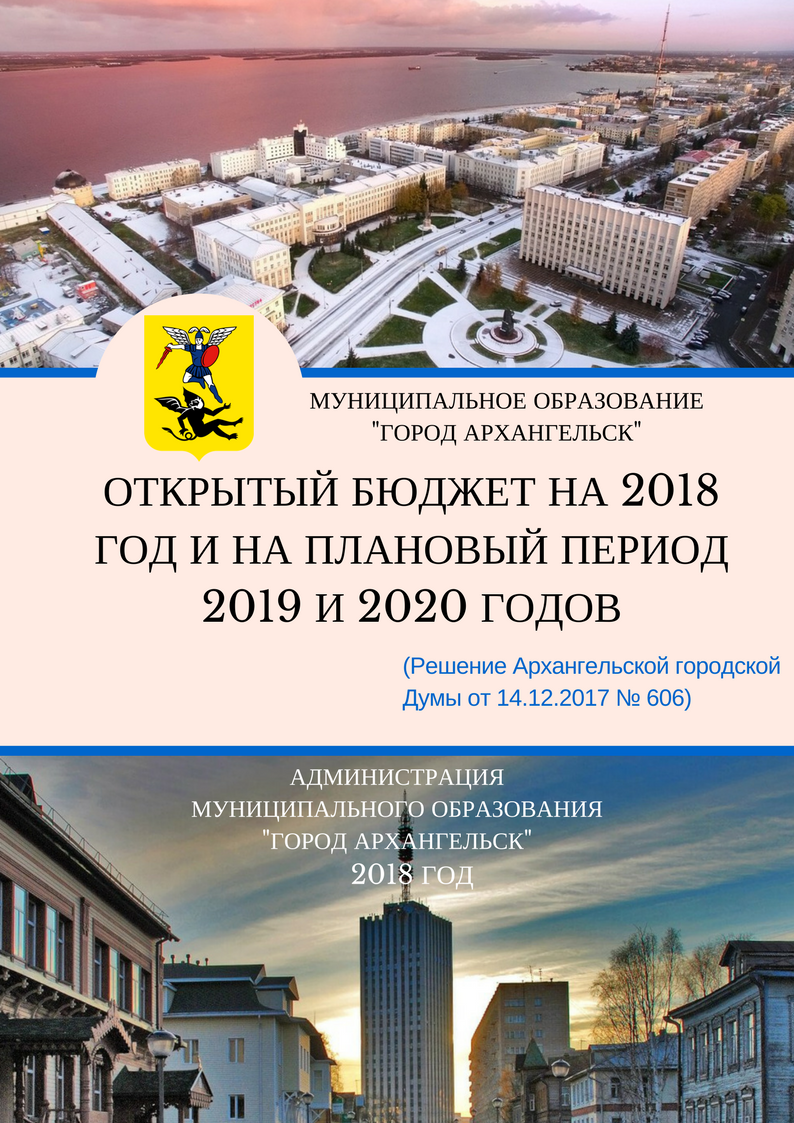 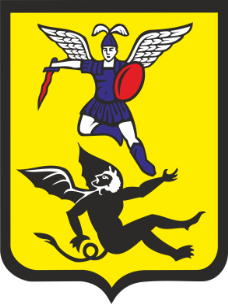 Уважаемые жители города Архангельска!Бюджет города Архангельска на 2018 год и на плановый период 2019 и 2020 годов сформирован с учетом стратегических целей развития города и основных направлений бюджетной и налоговой политики по принципу "скользящей трехлетки". Публичные слушания по проекту решения Архангельской городской Думы "О городском бюджете на 2018 год и на плановый период 2019 и 2020 годов" состоялись 28 ноября 2017 года. Участники публичных слушаний рекомендовали к принятию проект городского бюджета.Депутатами Архангельской городской Думы проект городского бюджета на 2018 год и на плановый период 2019 и 2020 годов рассмотрен в двух чтениях, по итогам которых принято решение Архангельской городской Думы от 14.12.2017 № 606 "О городском бюджете на 2018 год и на плановый период 2019 и 2020 годов".ОГЛАВЛЕНИЕ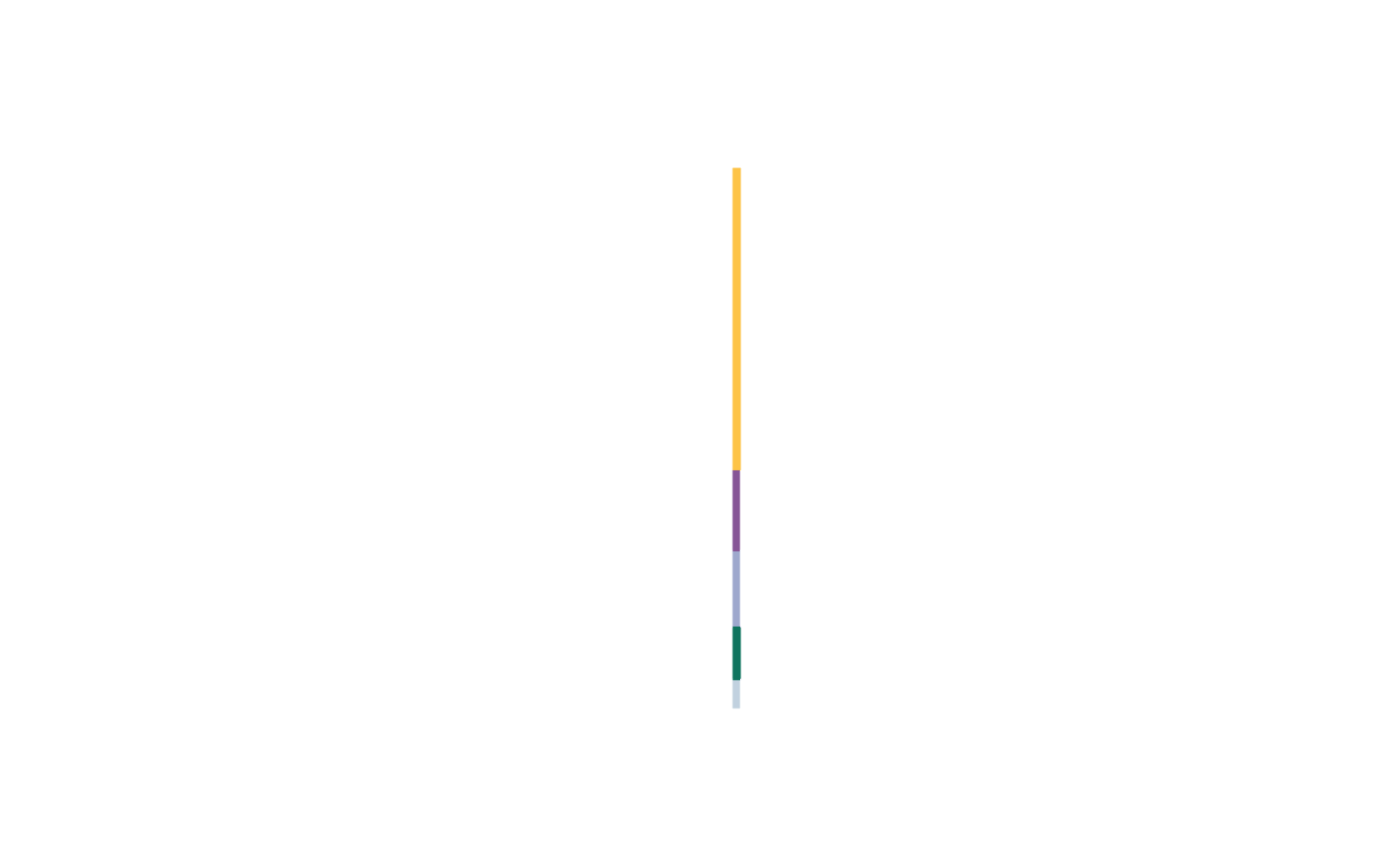 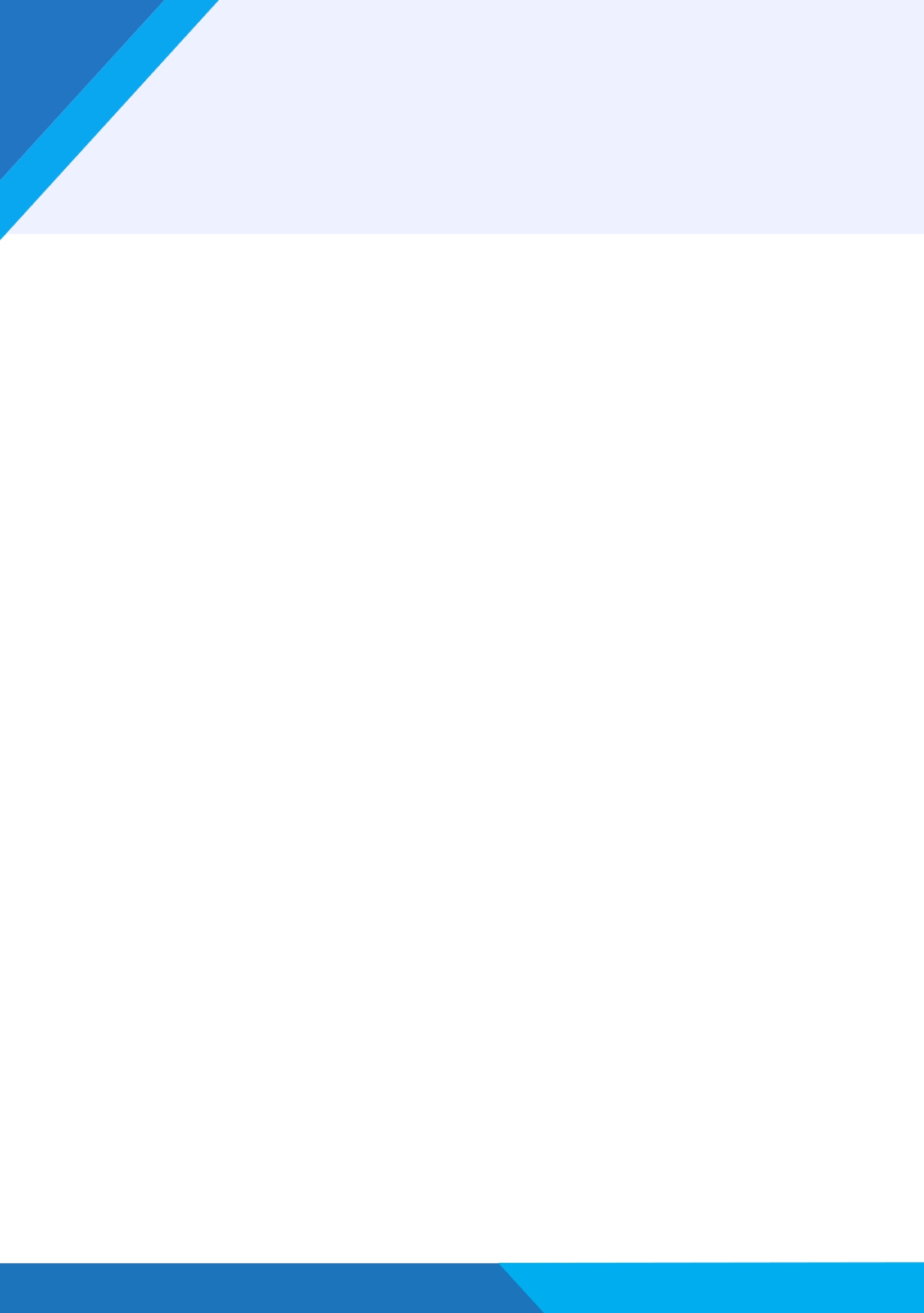 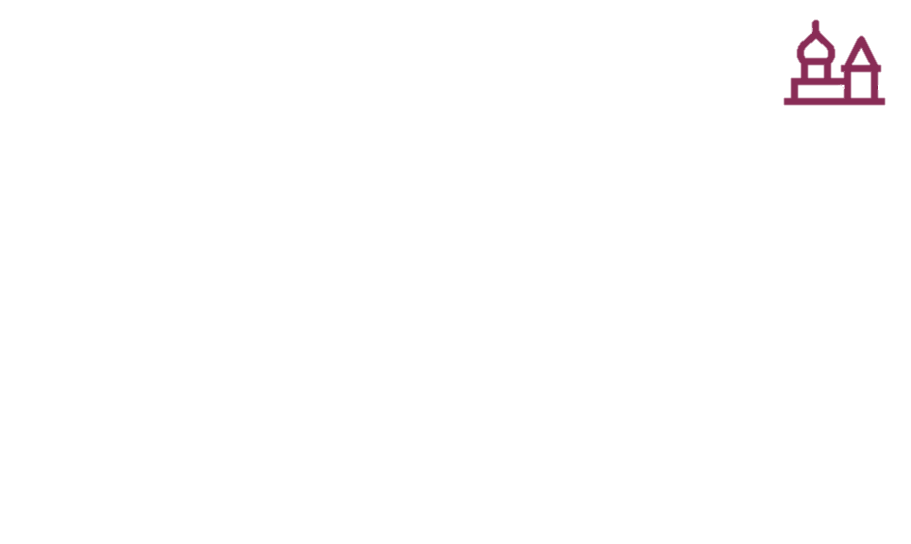 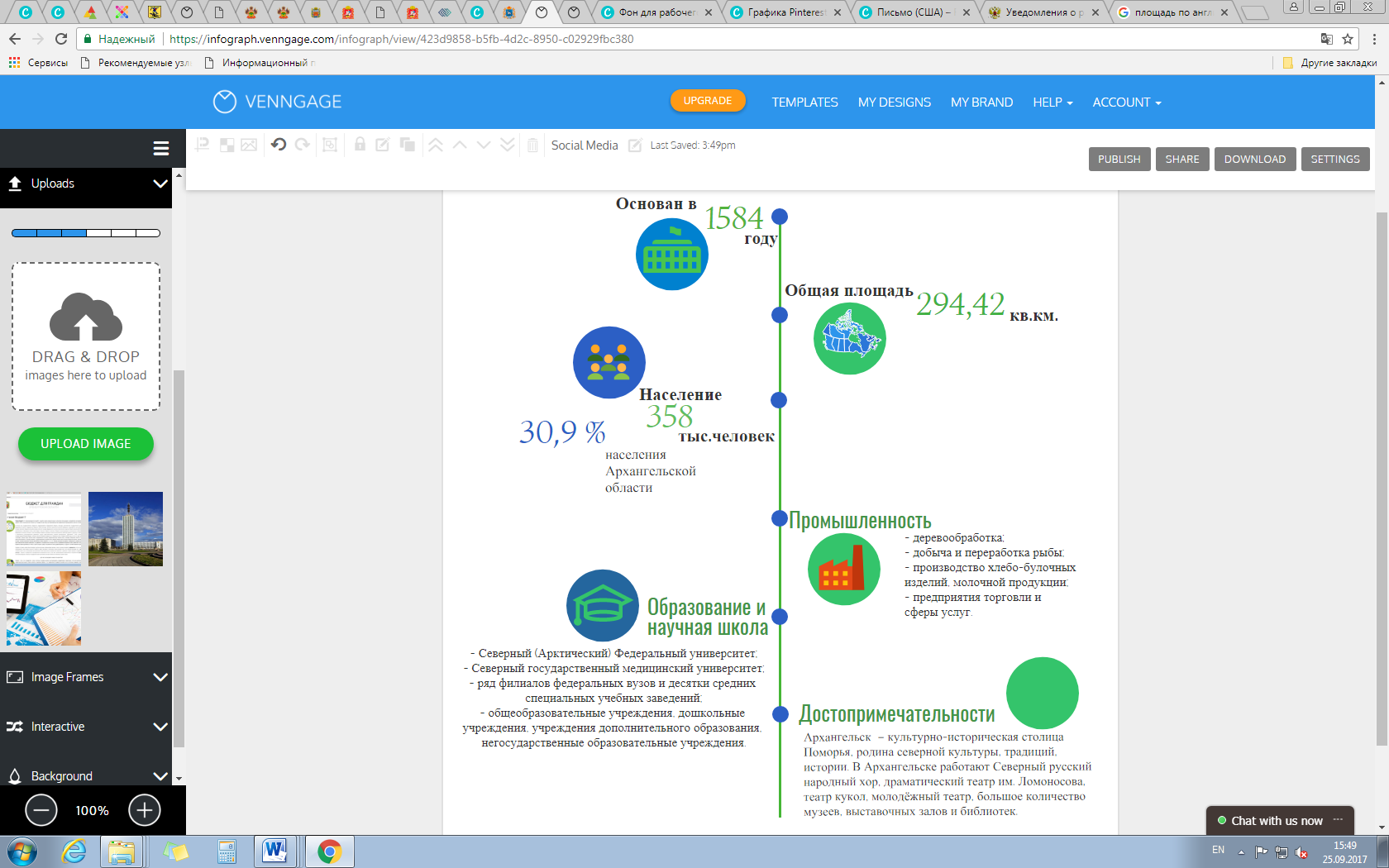 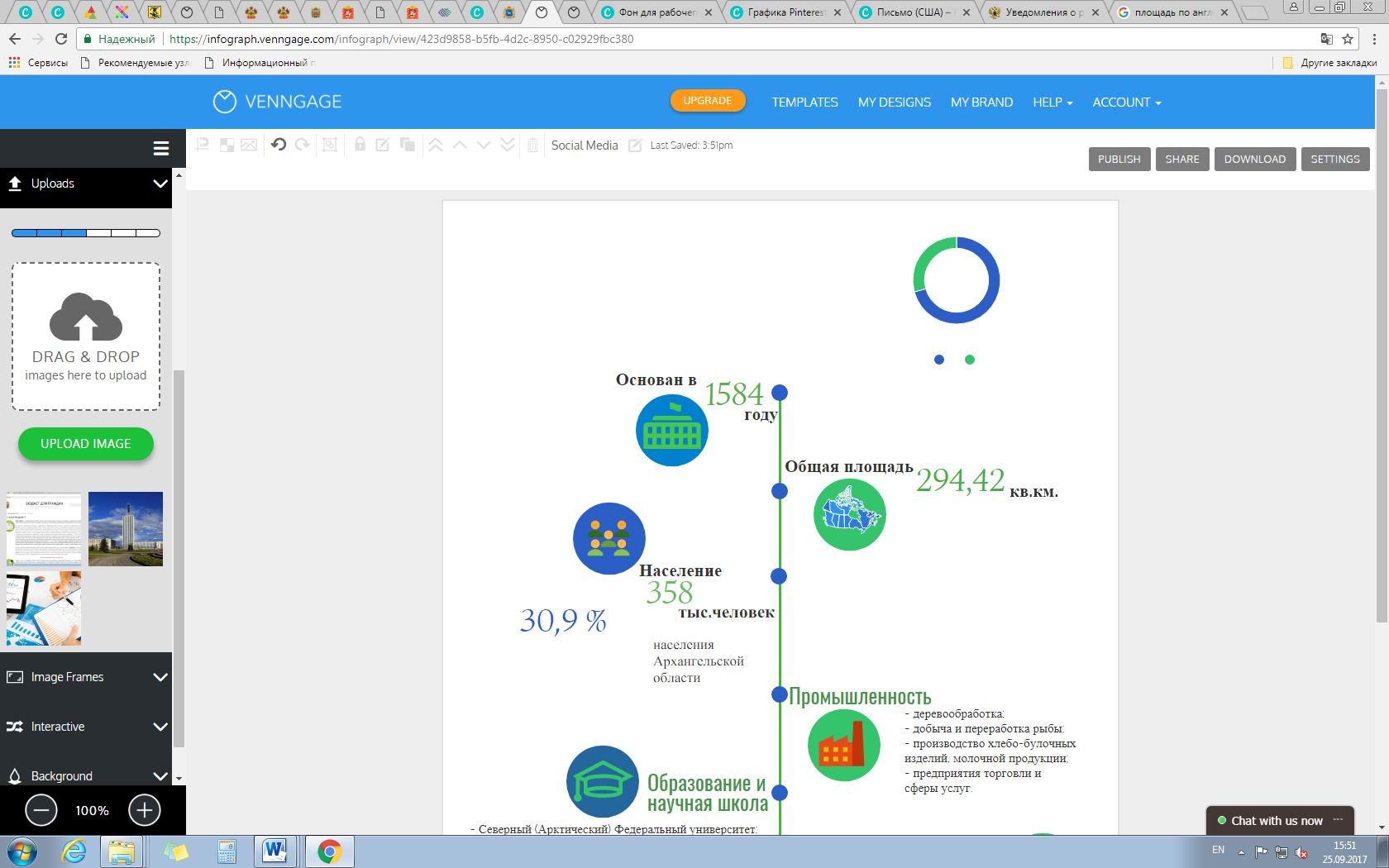 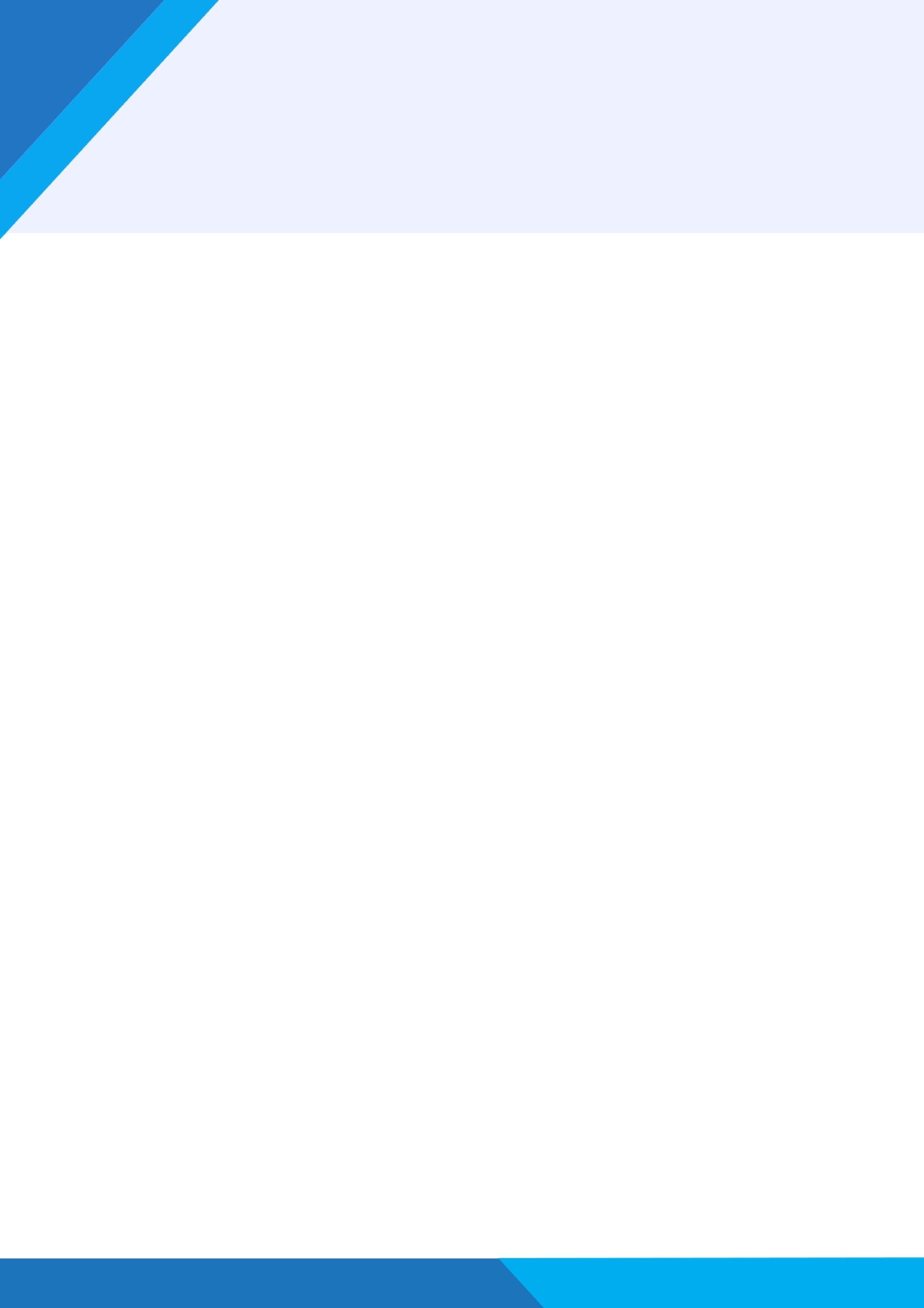 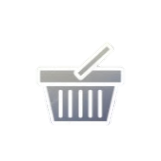 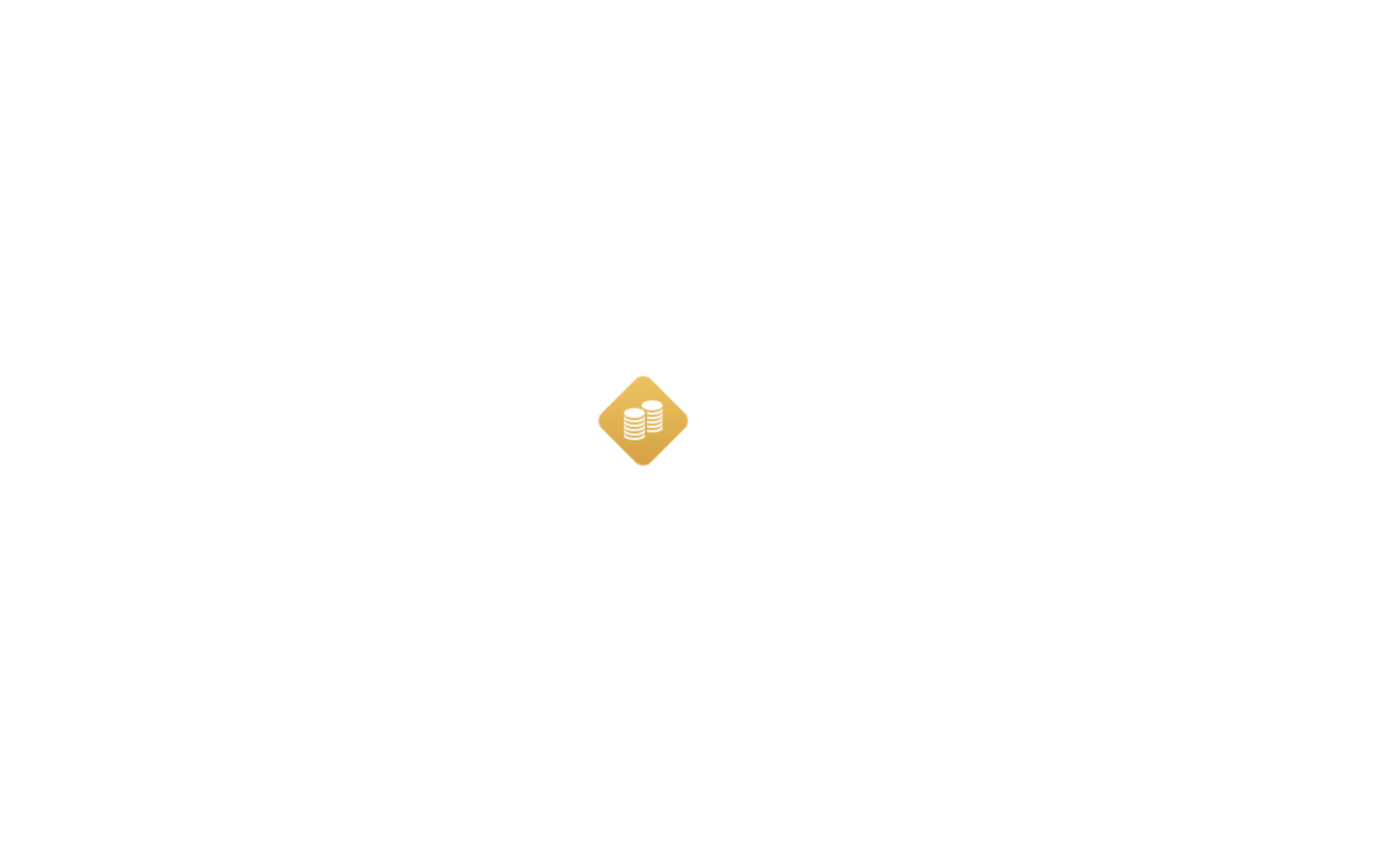 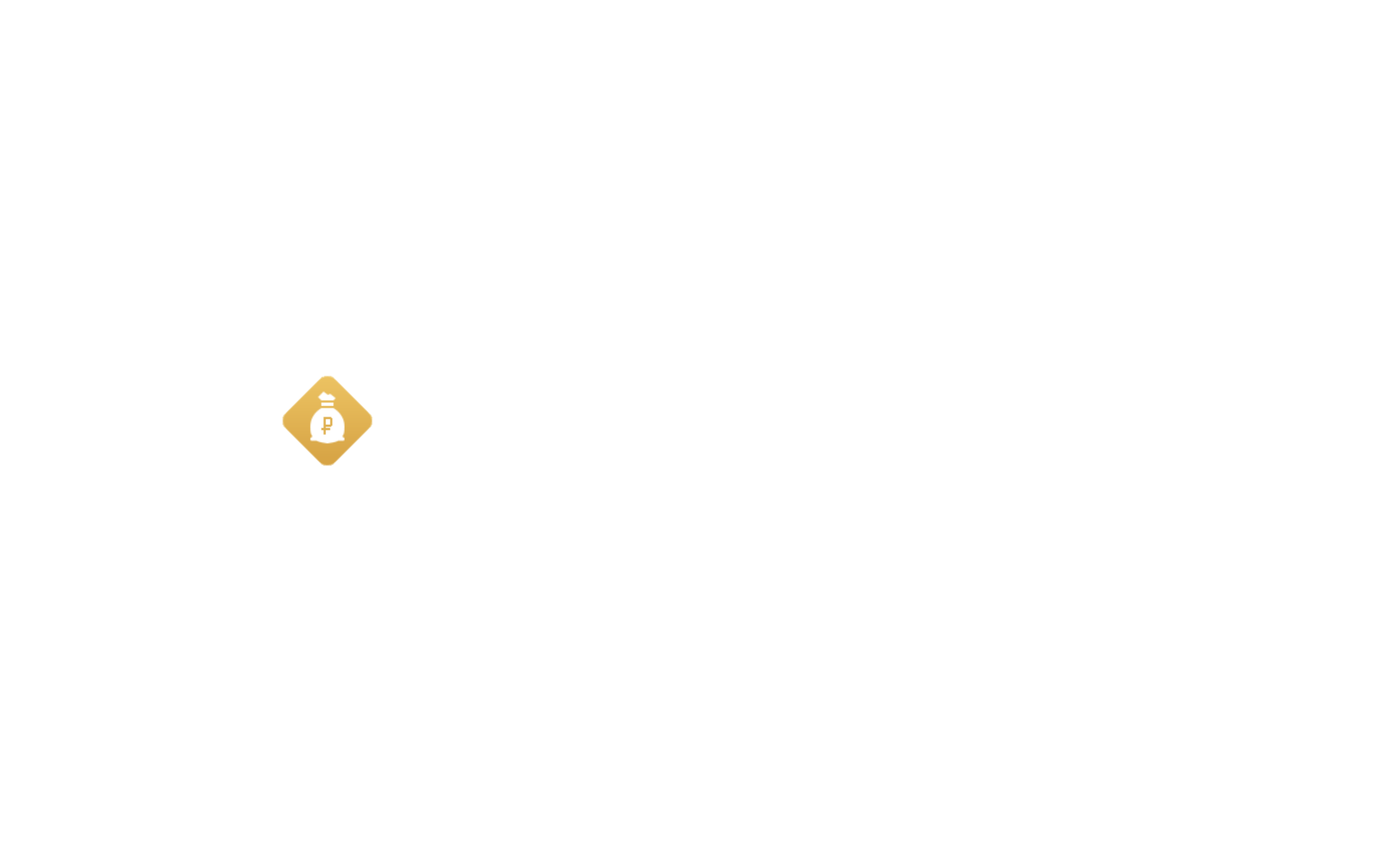 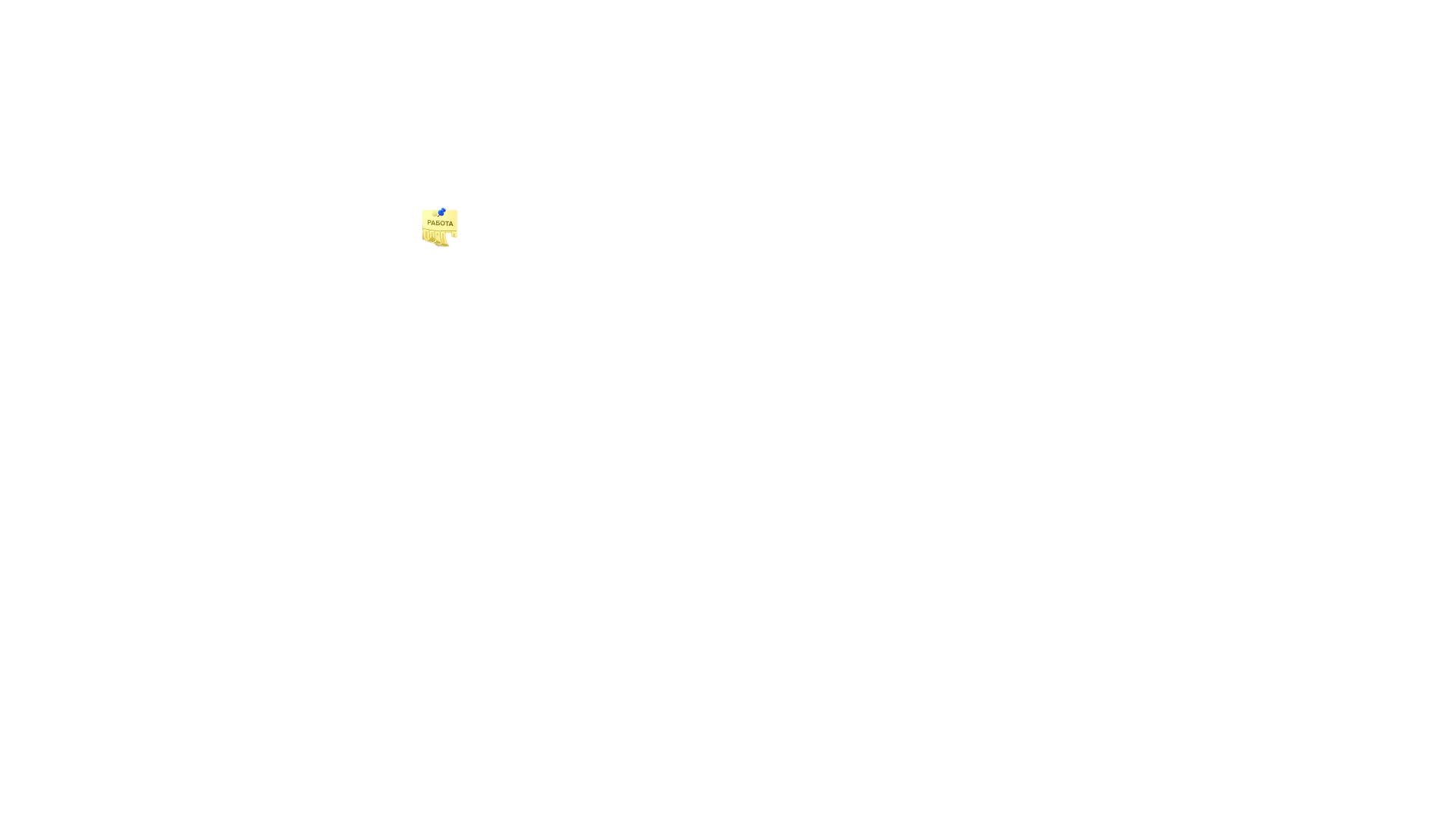 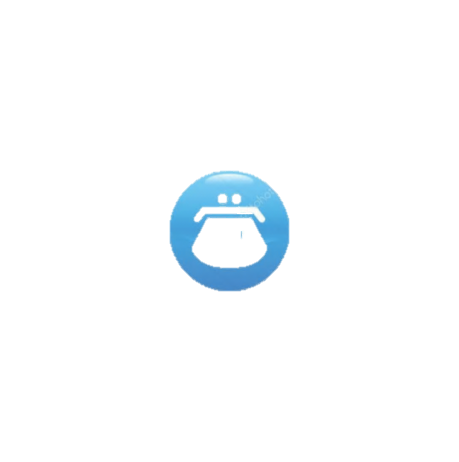 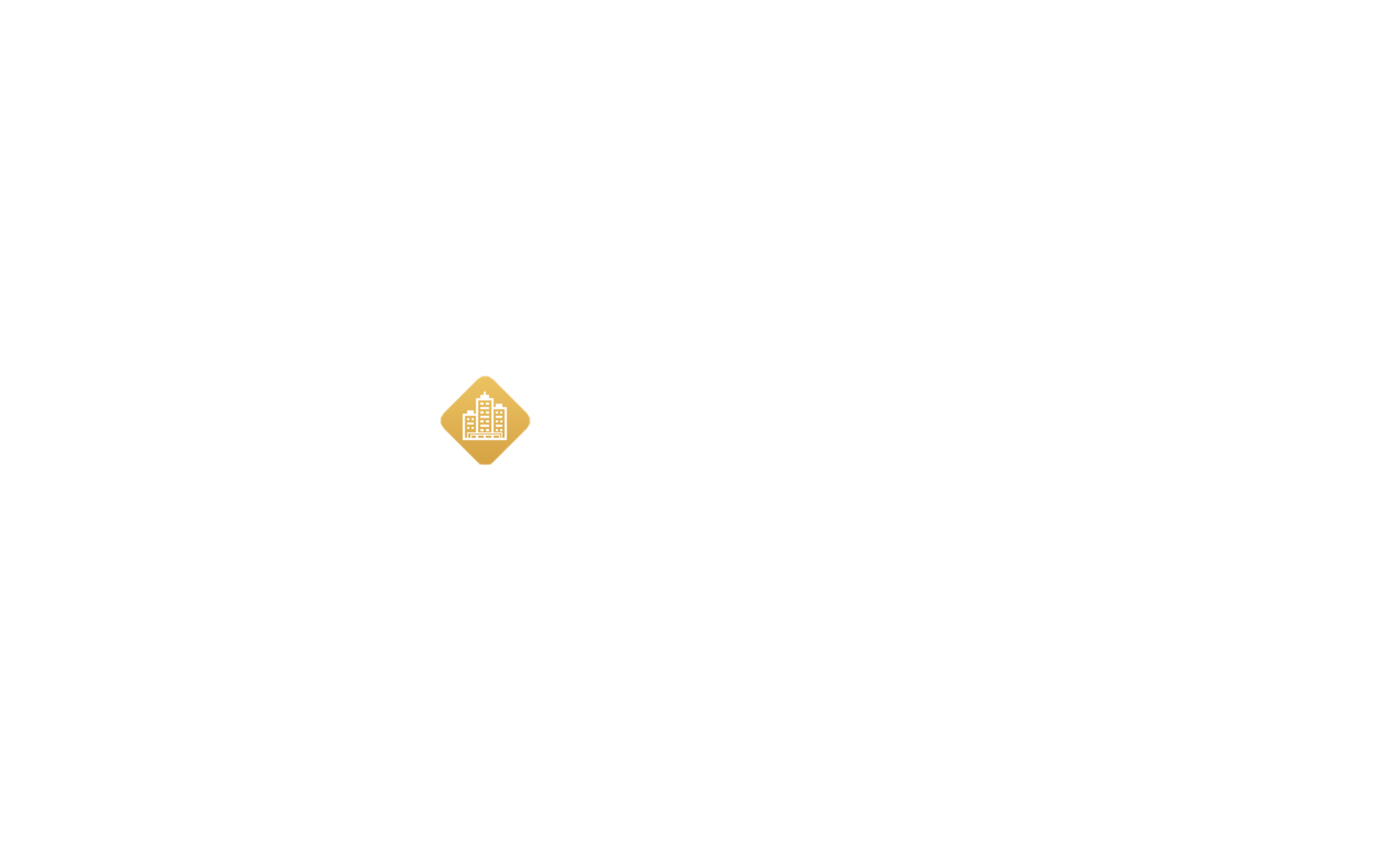 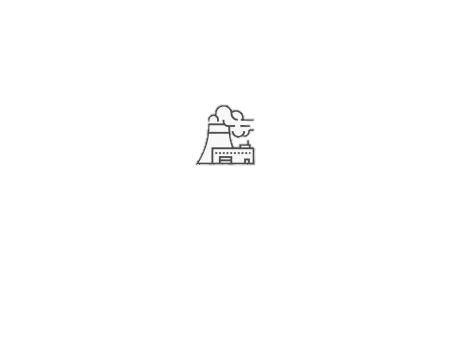 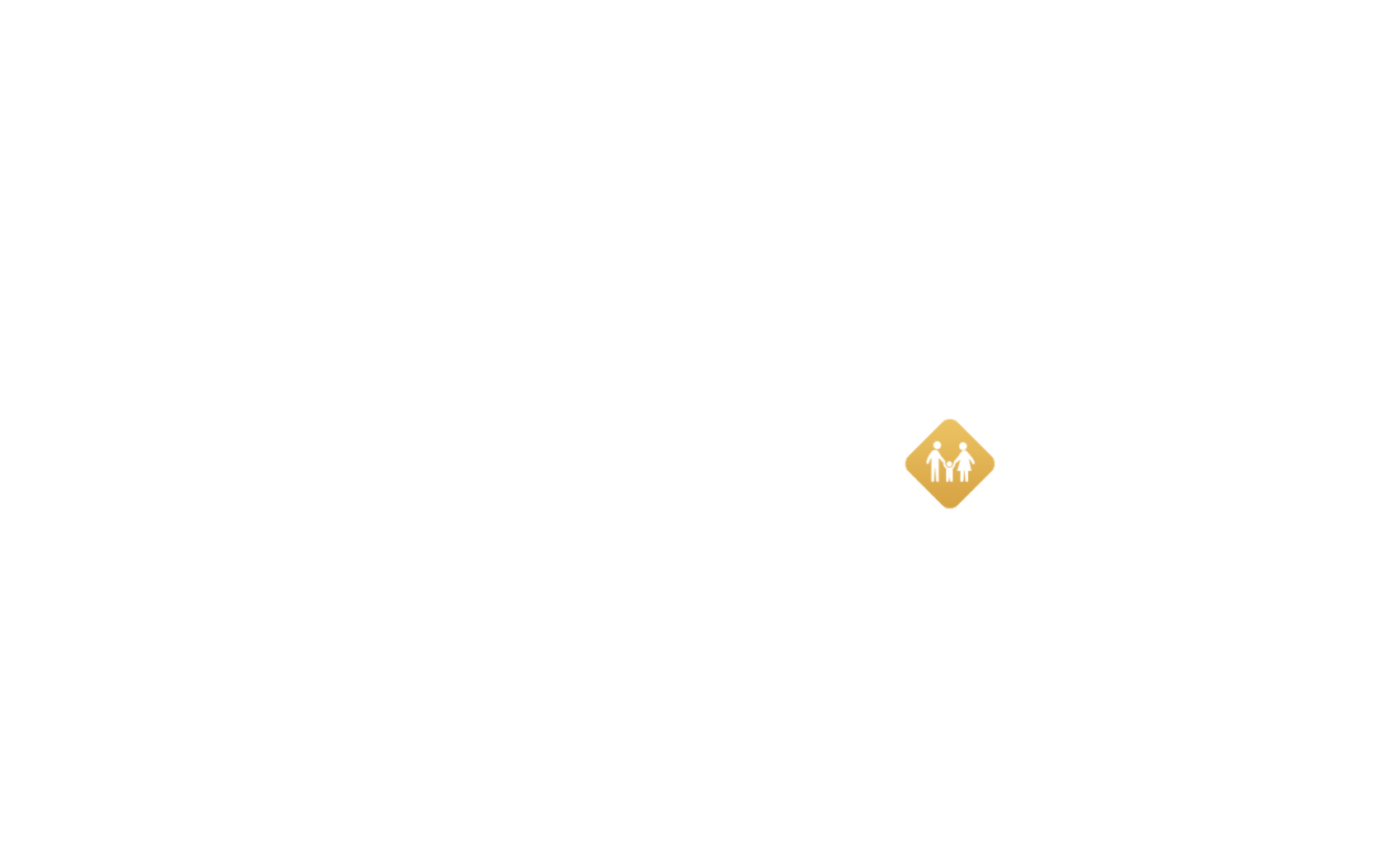 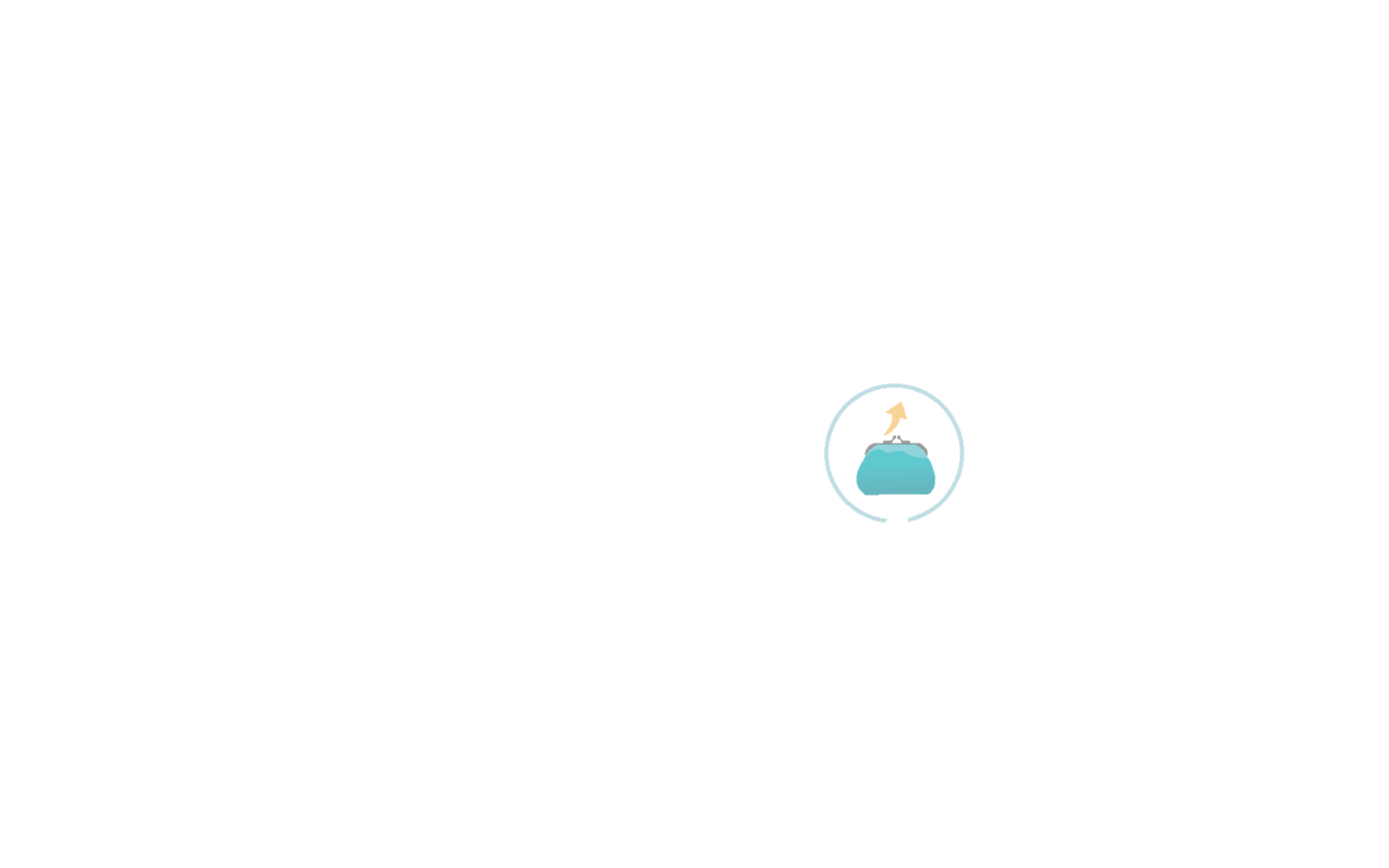 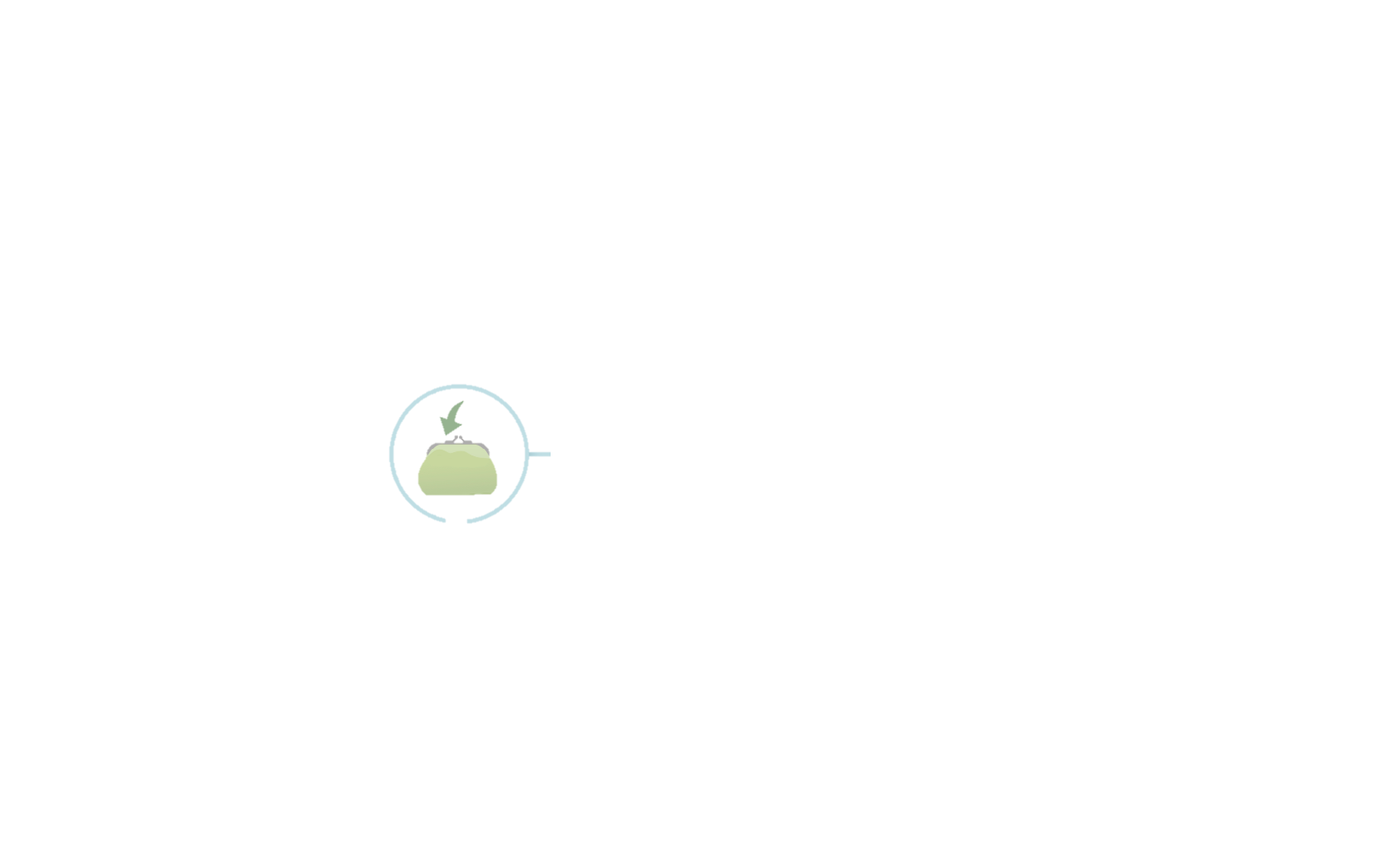 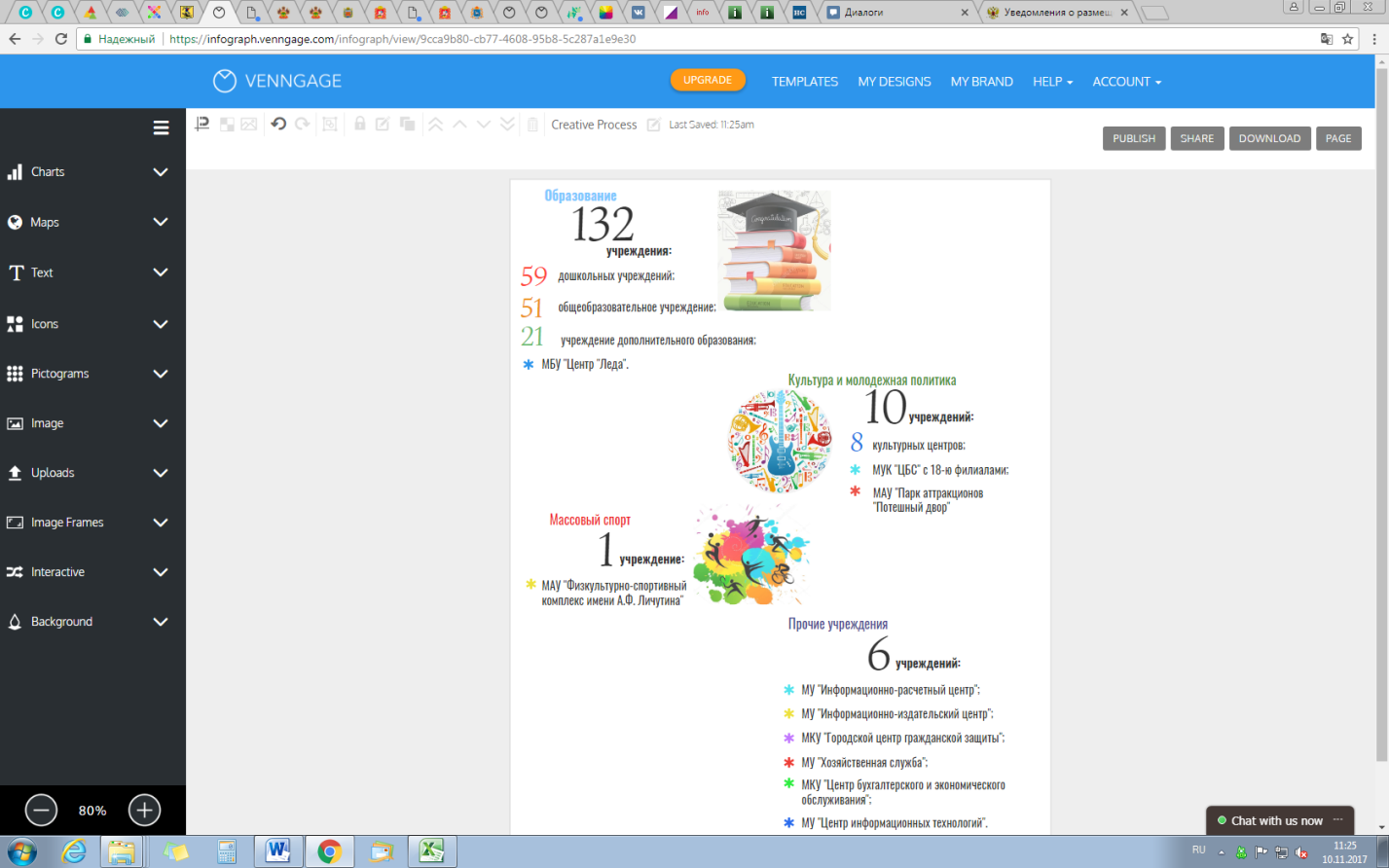 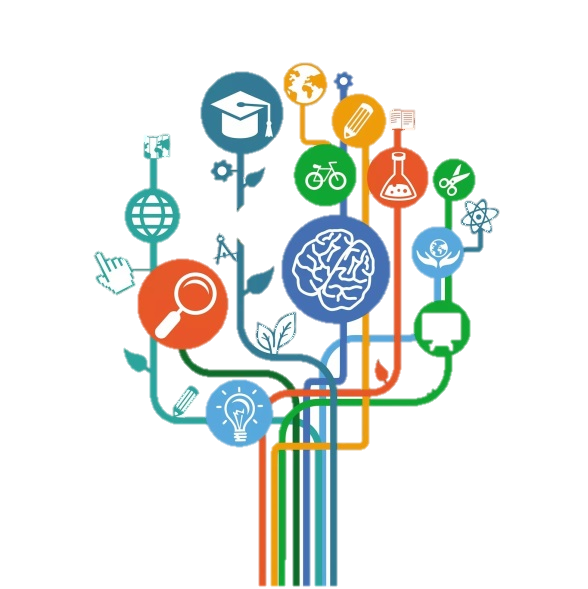 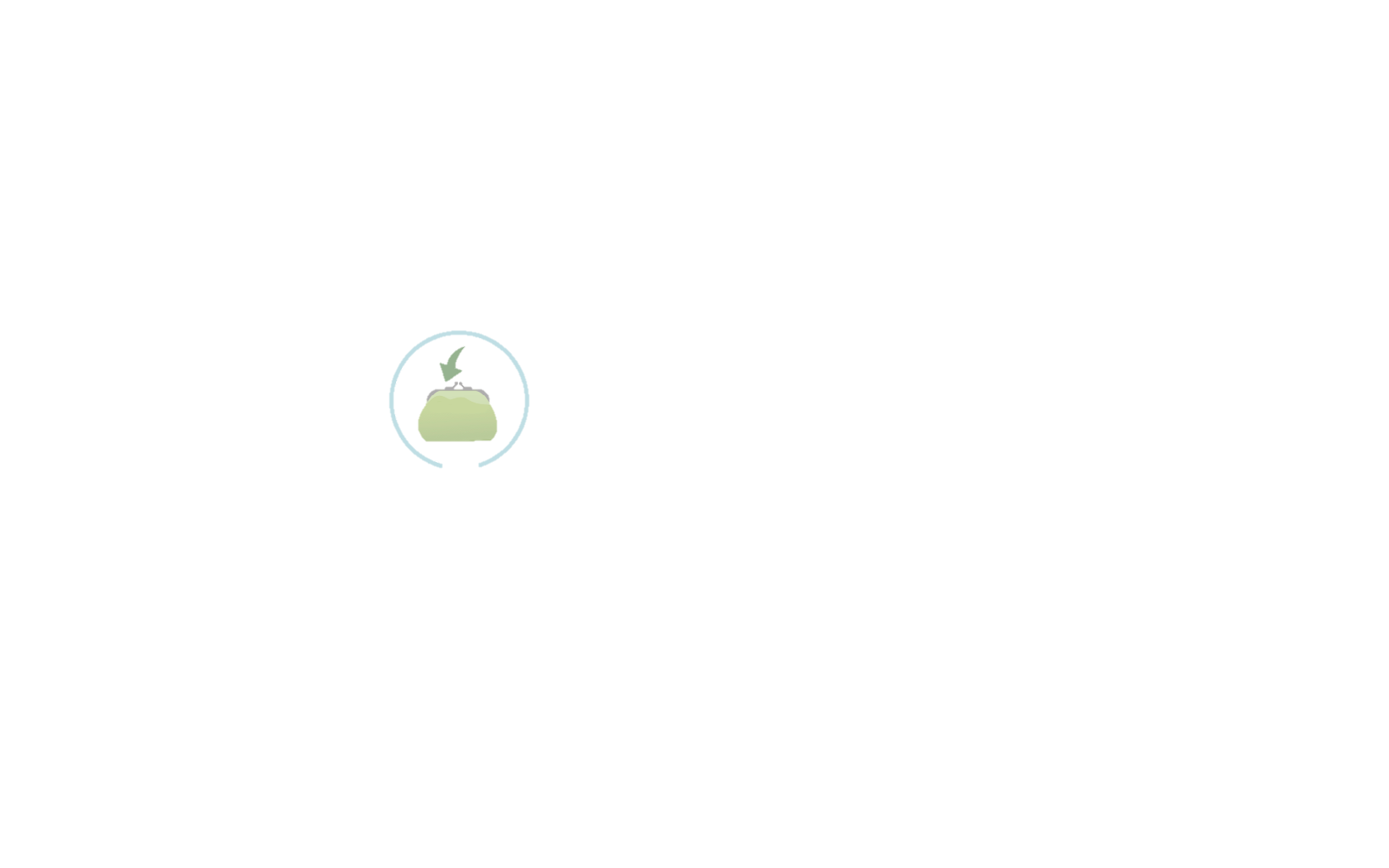 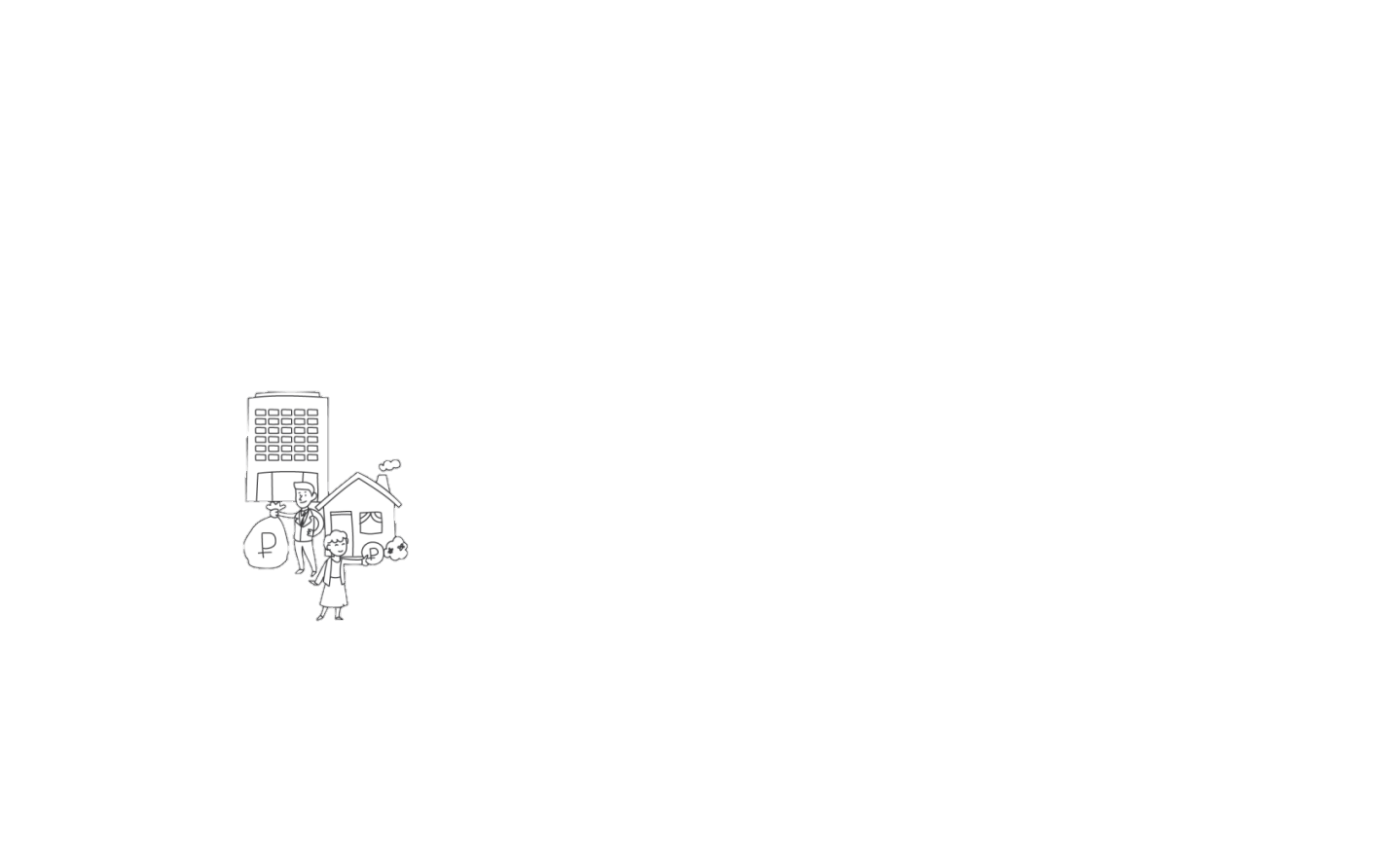 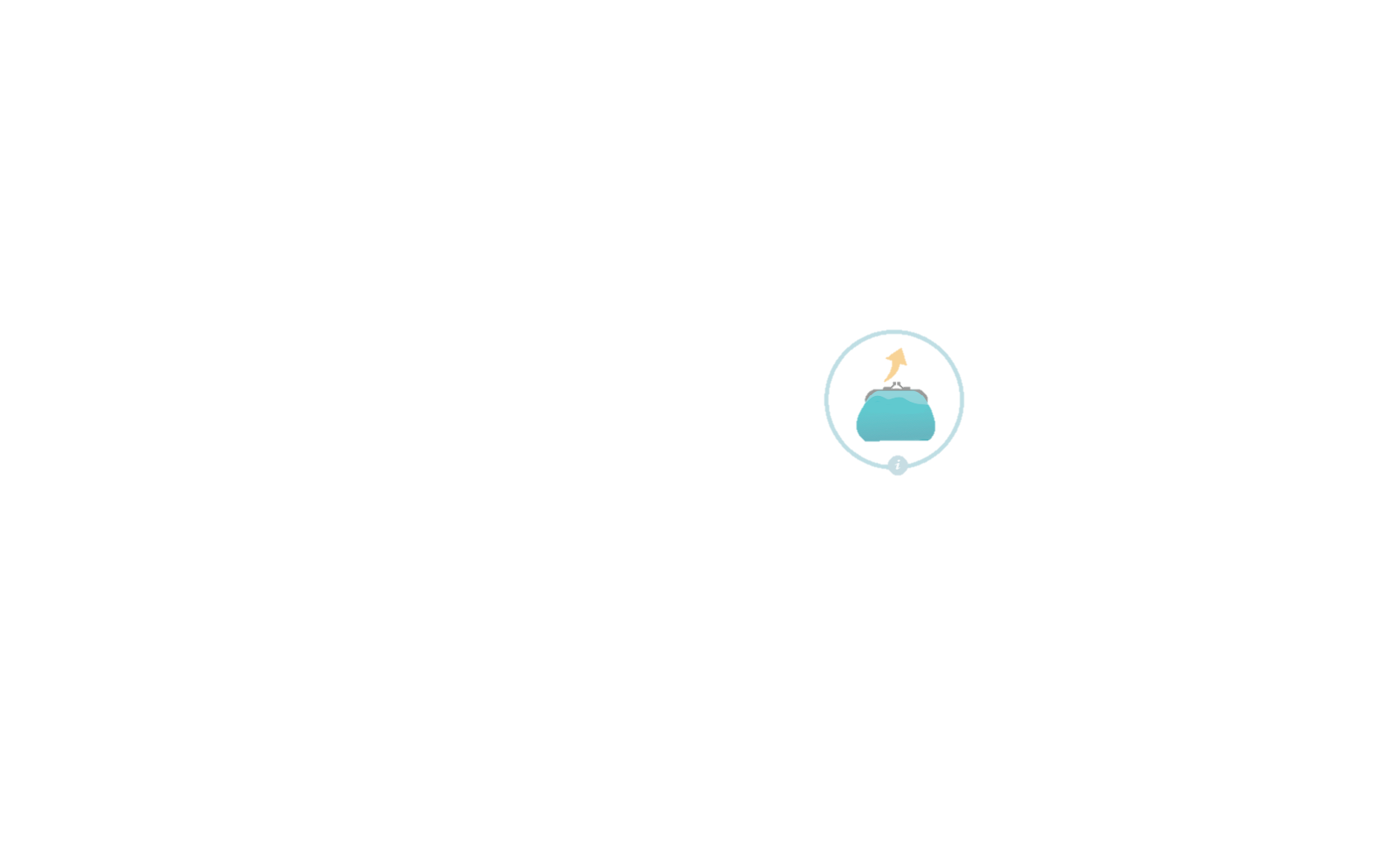 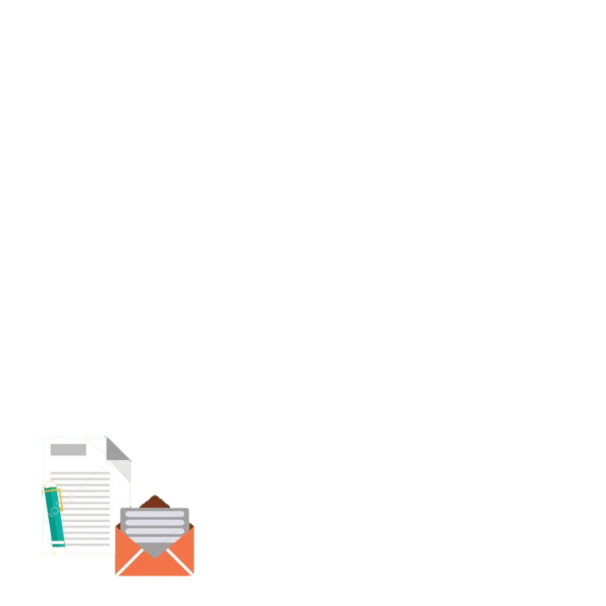 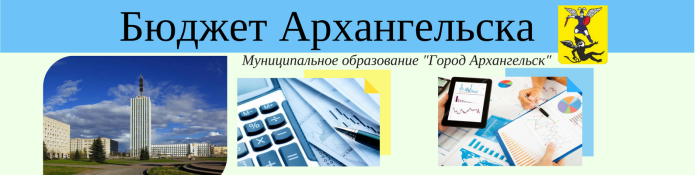 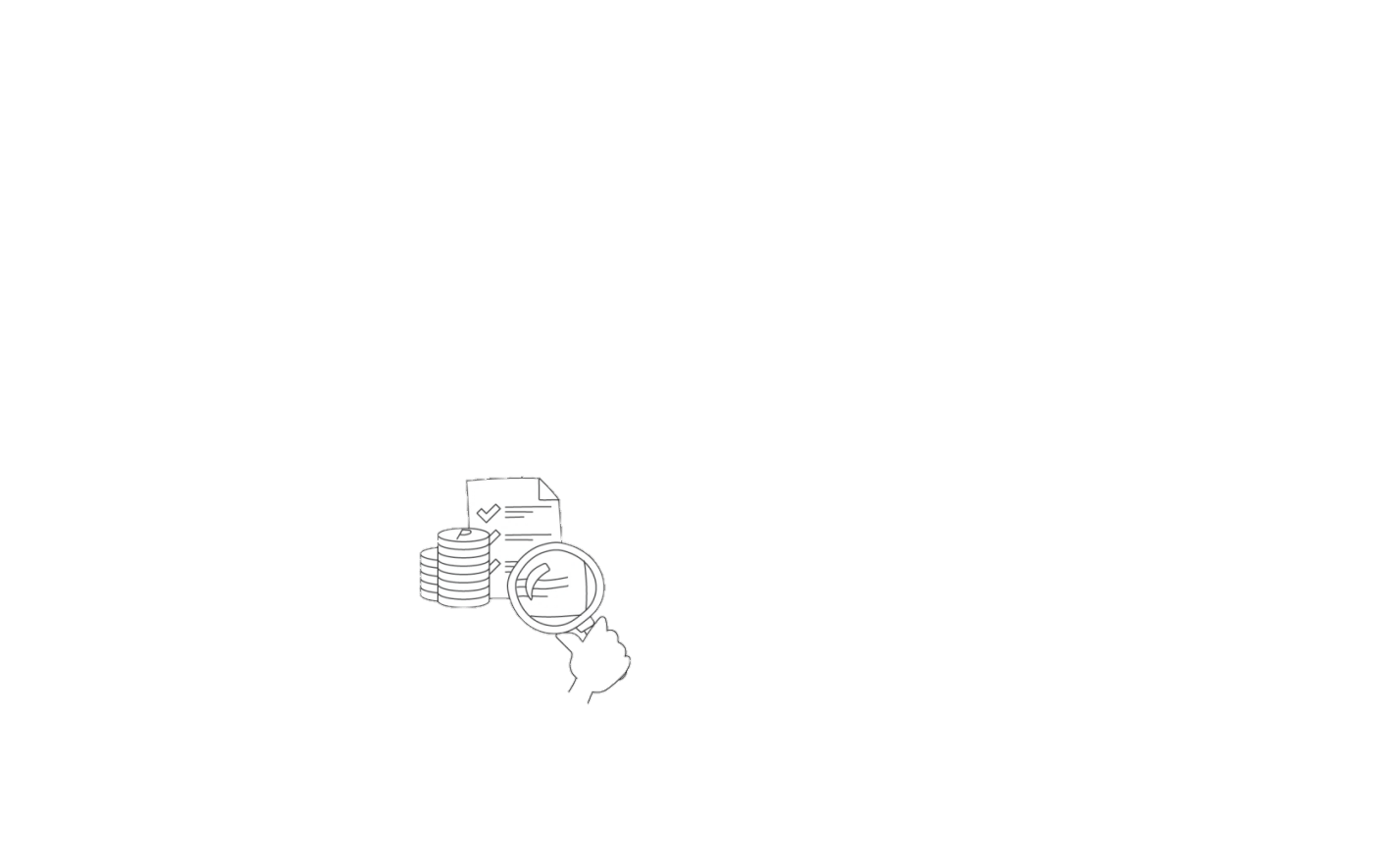 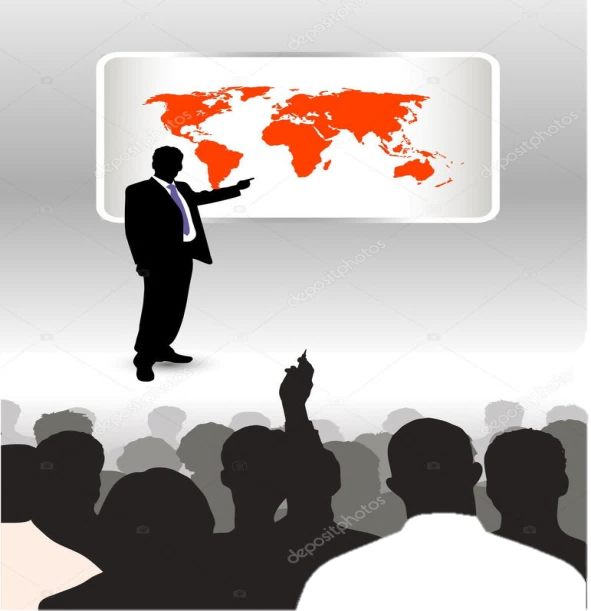 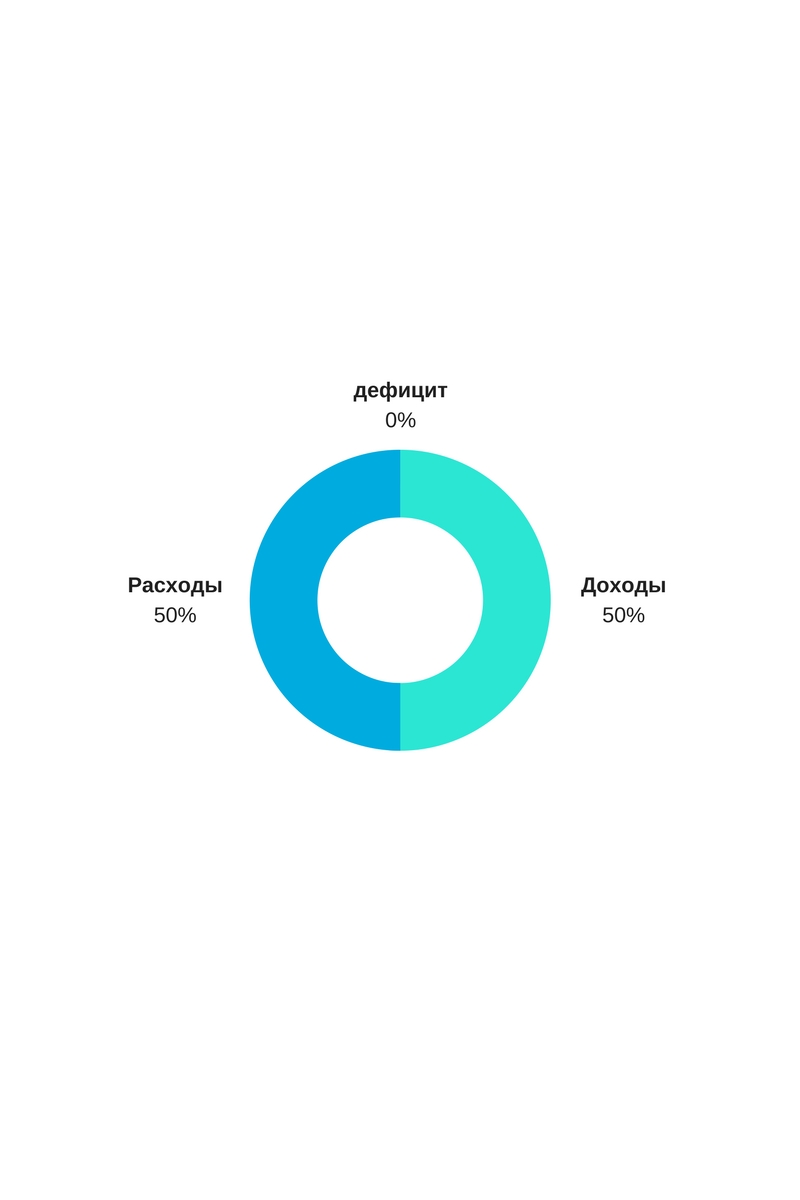 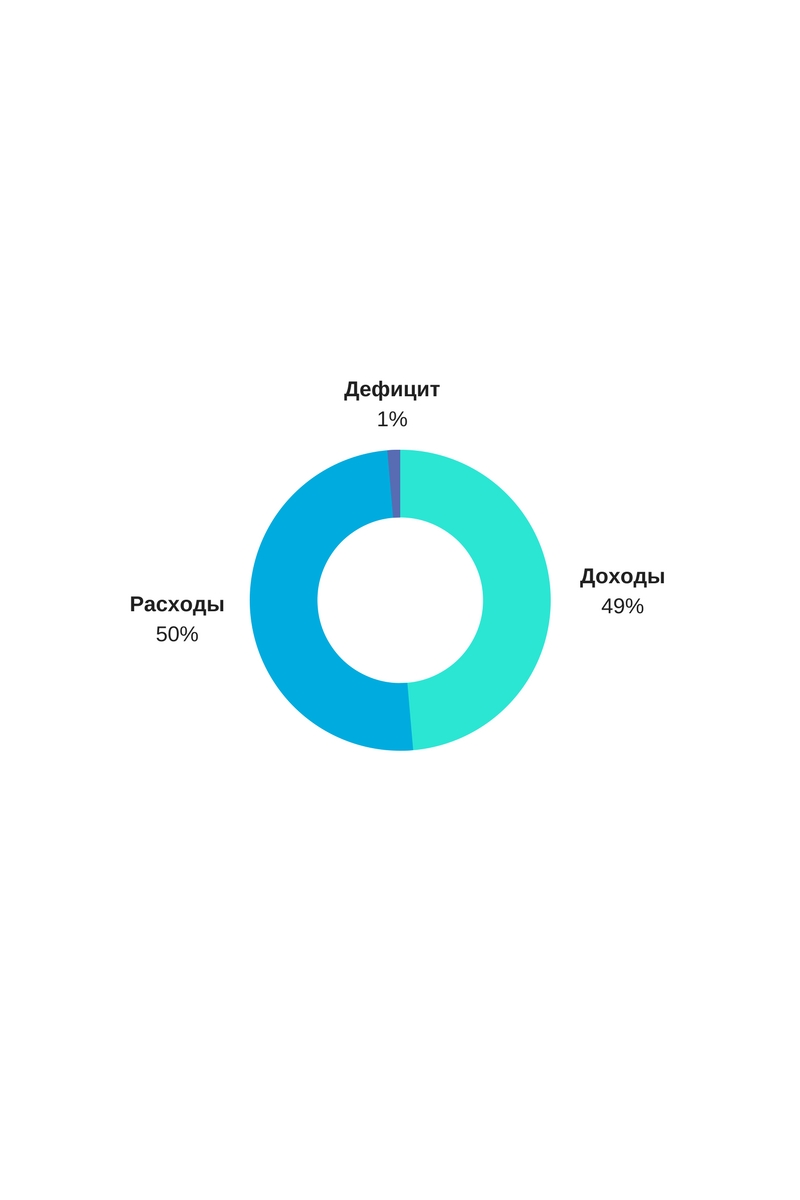 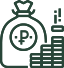 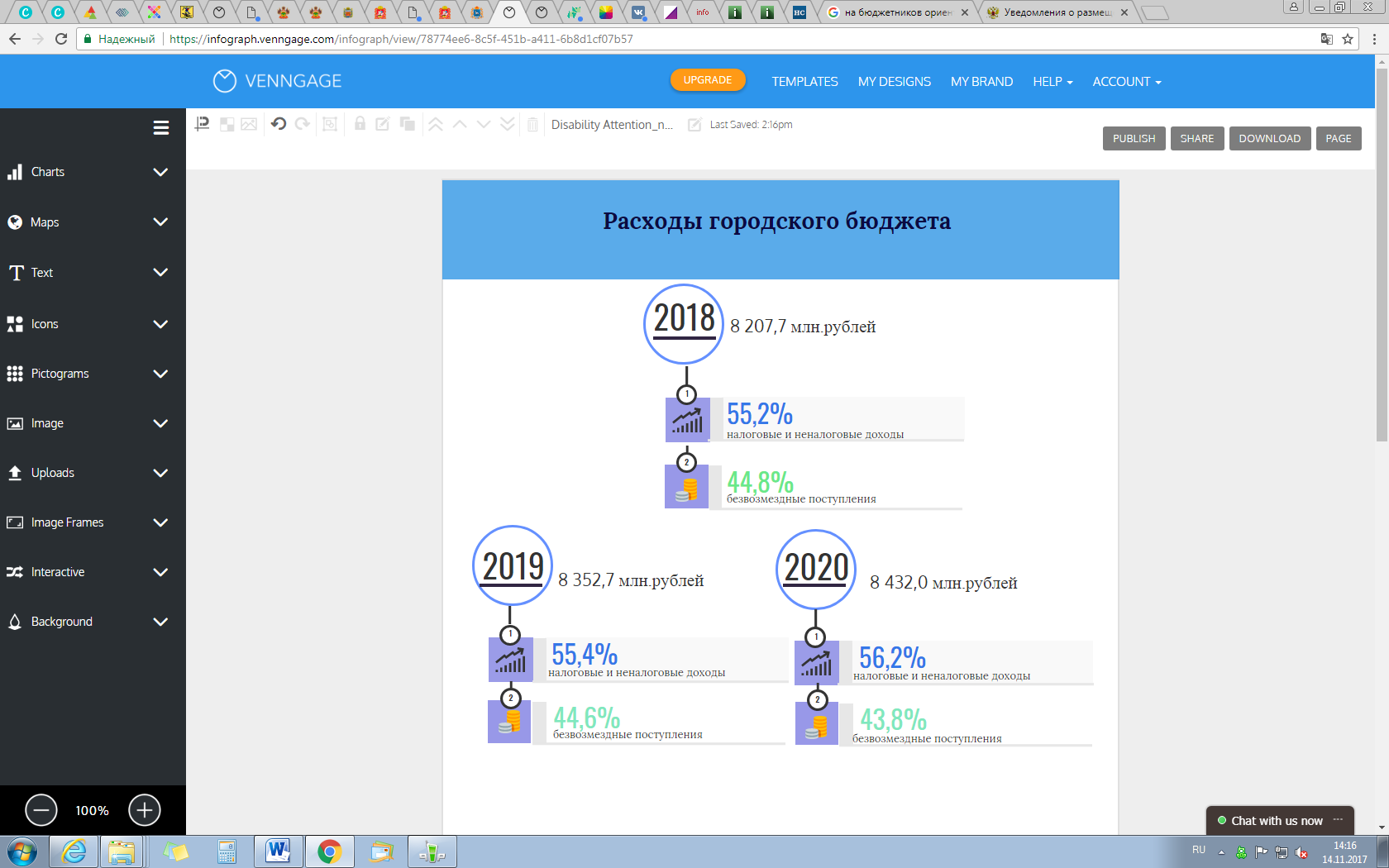 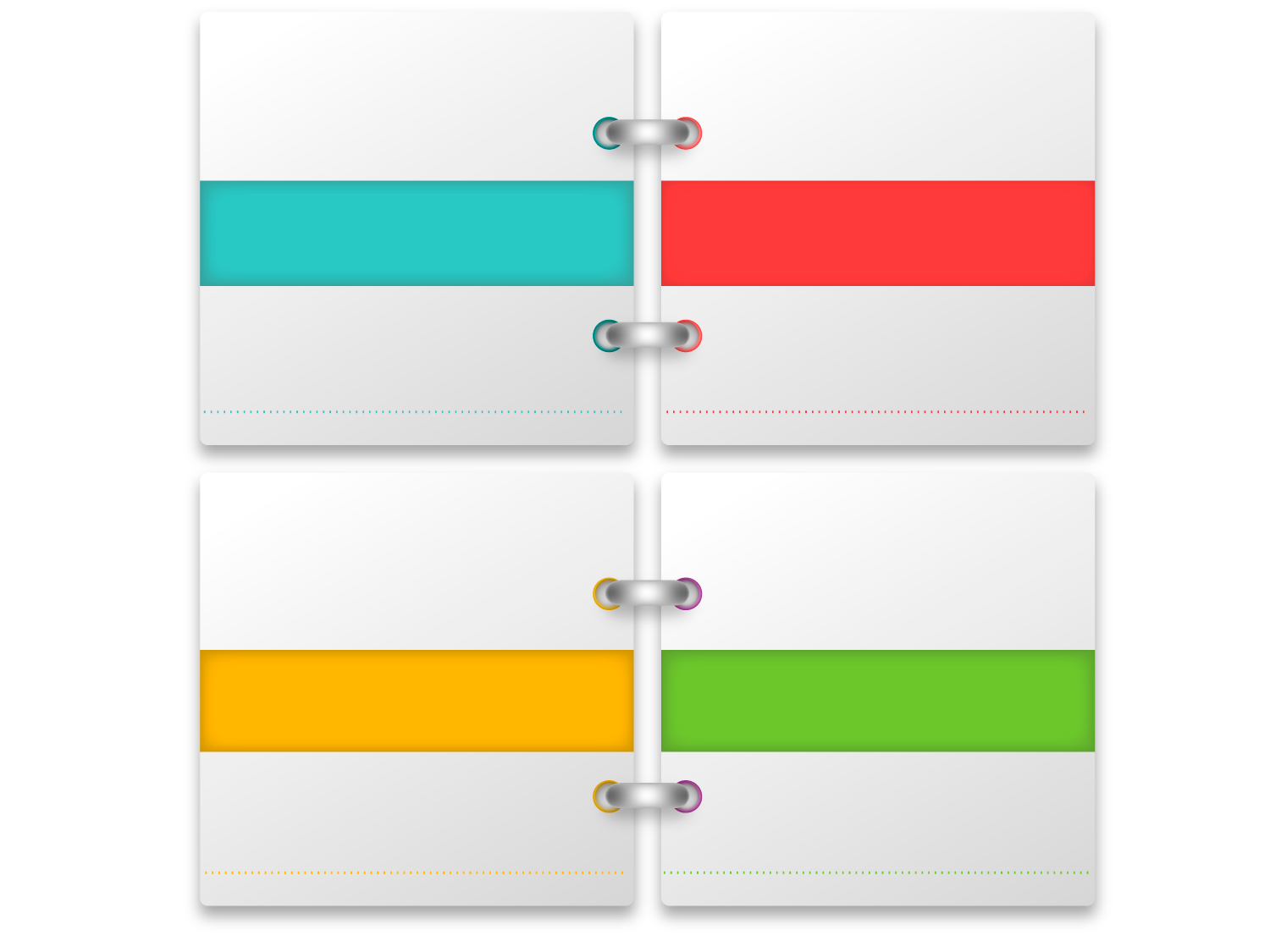 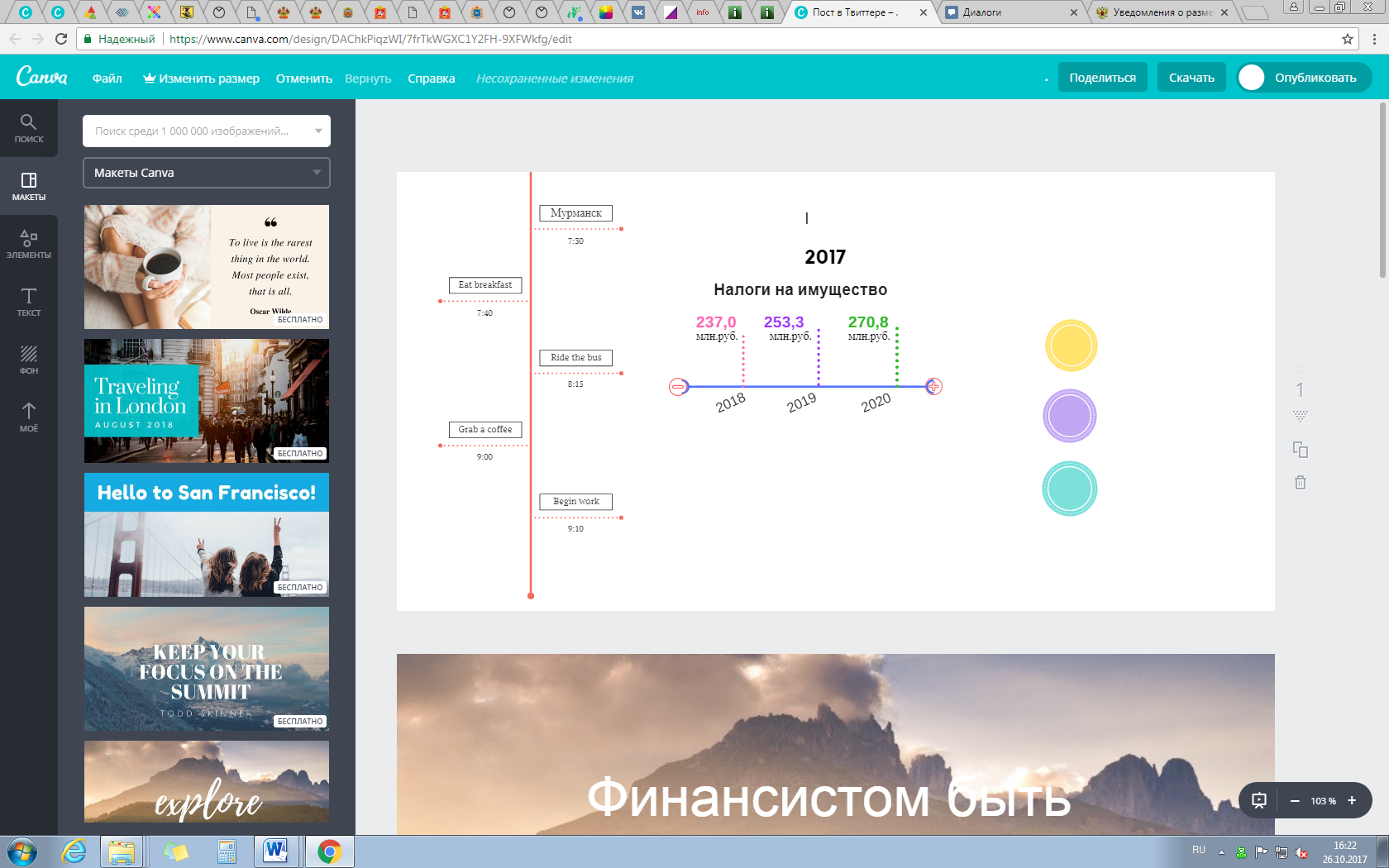 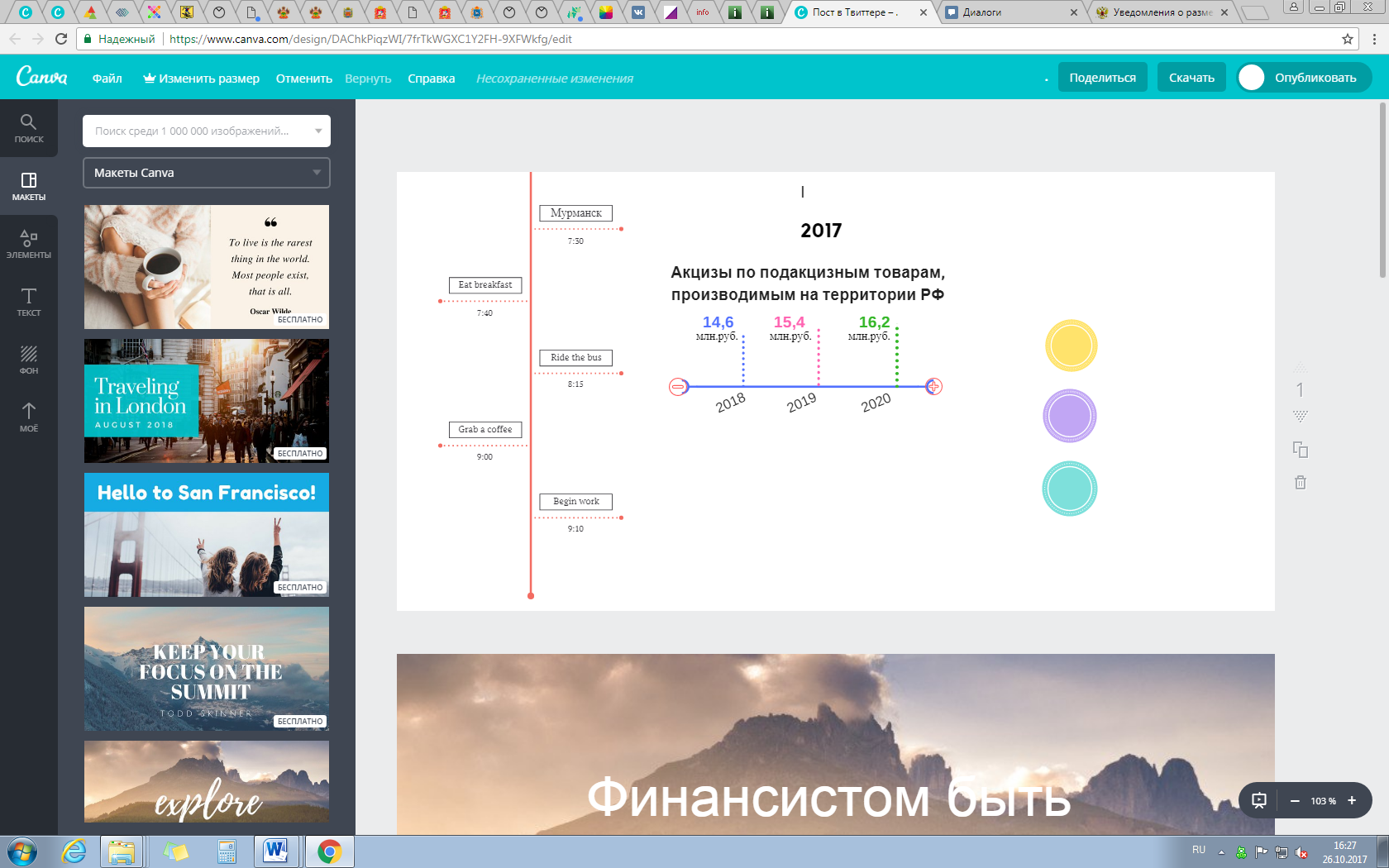 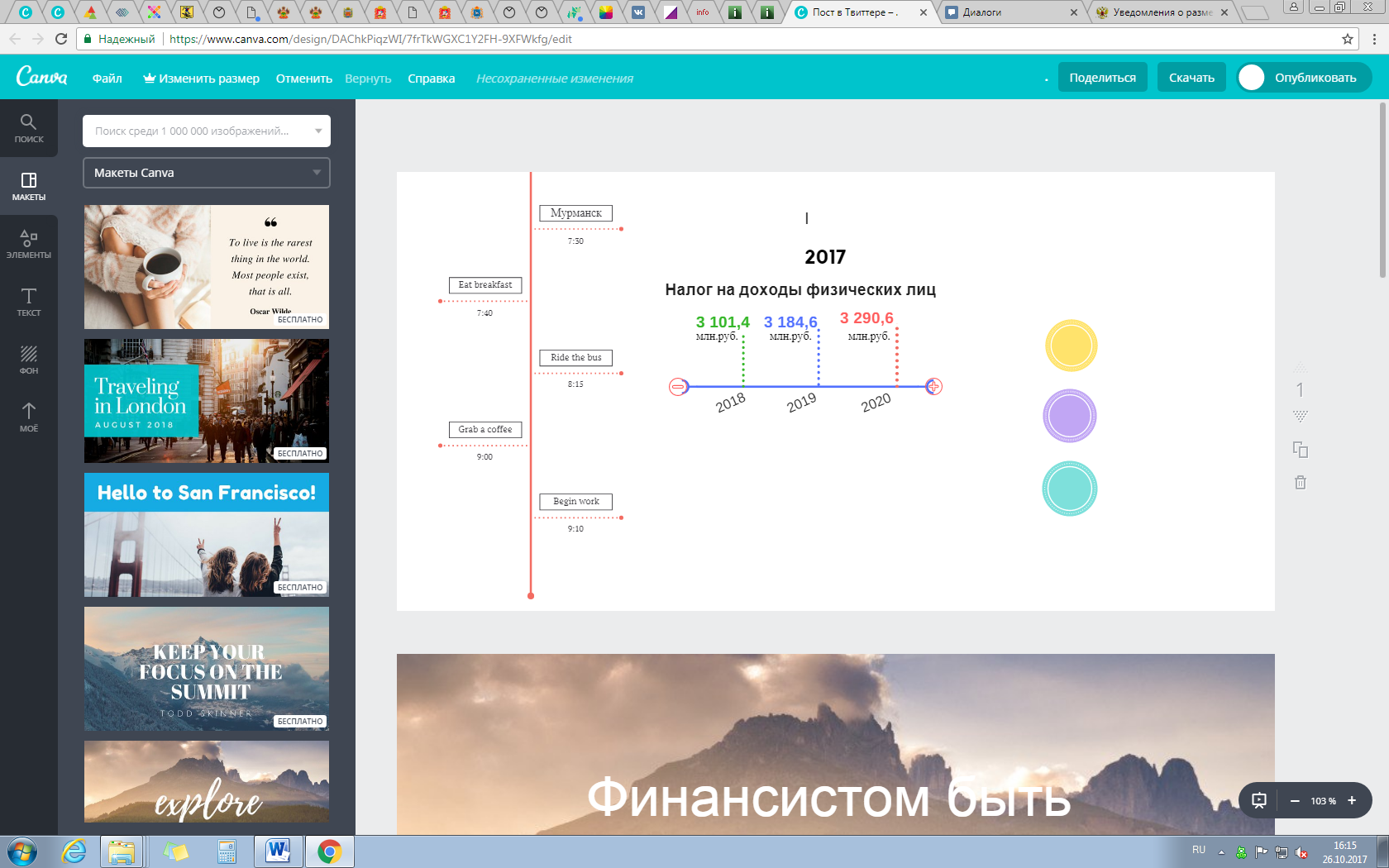 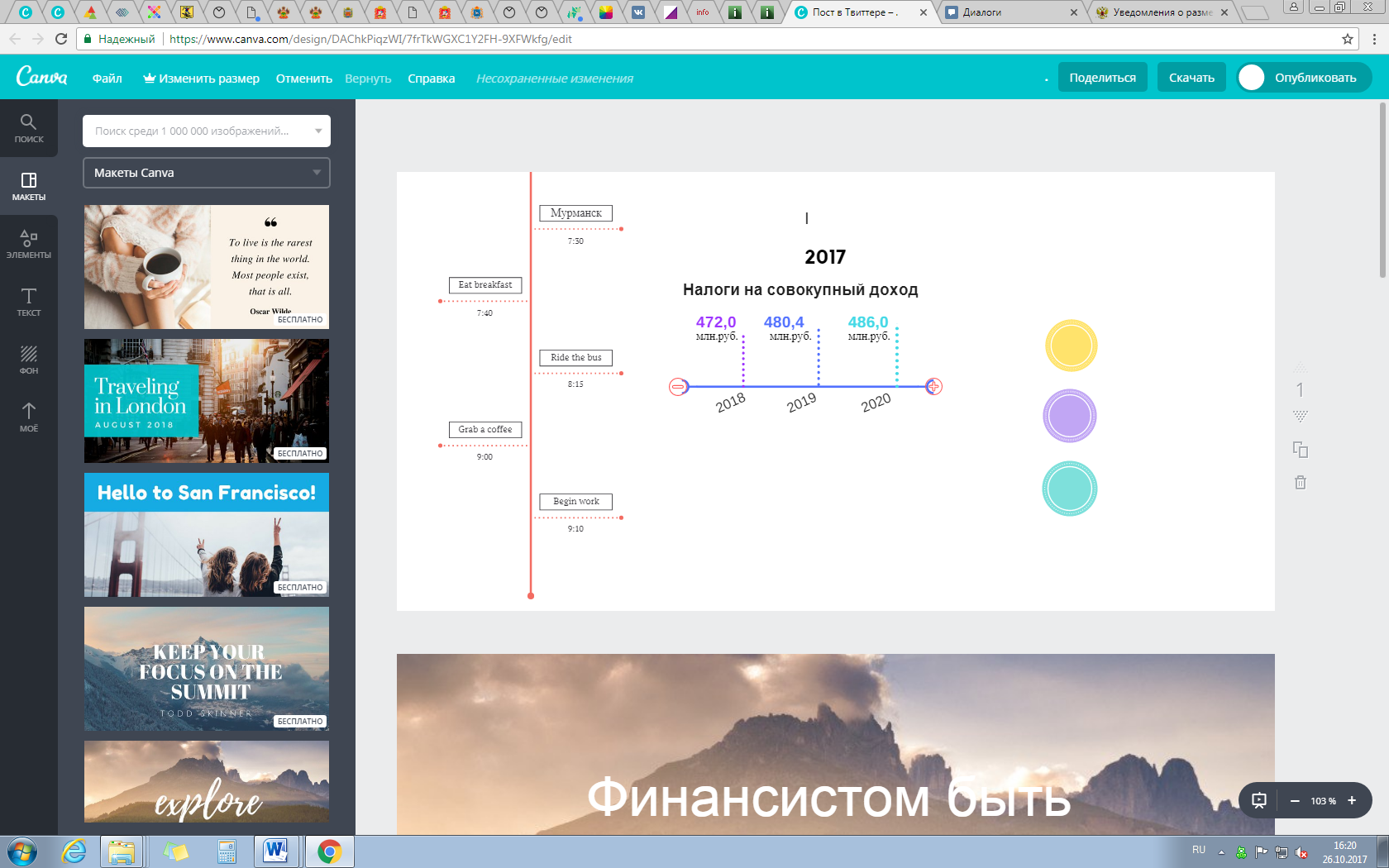 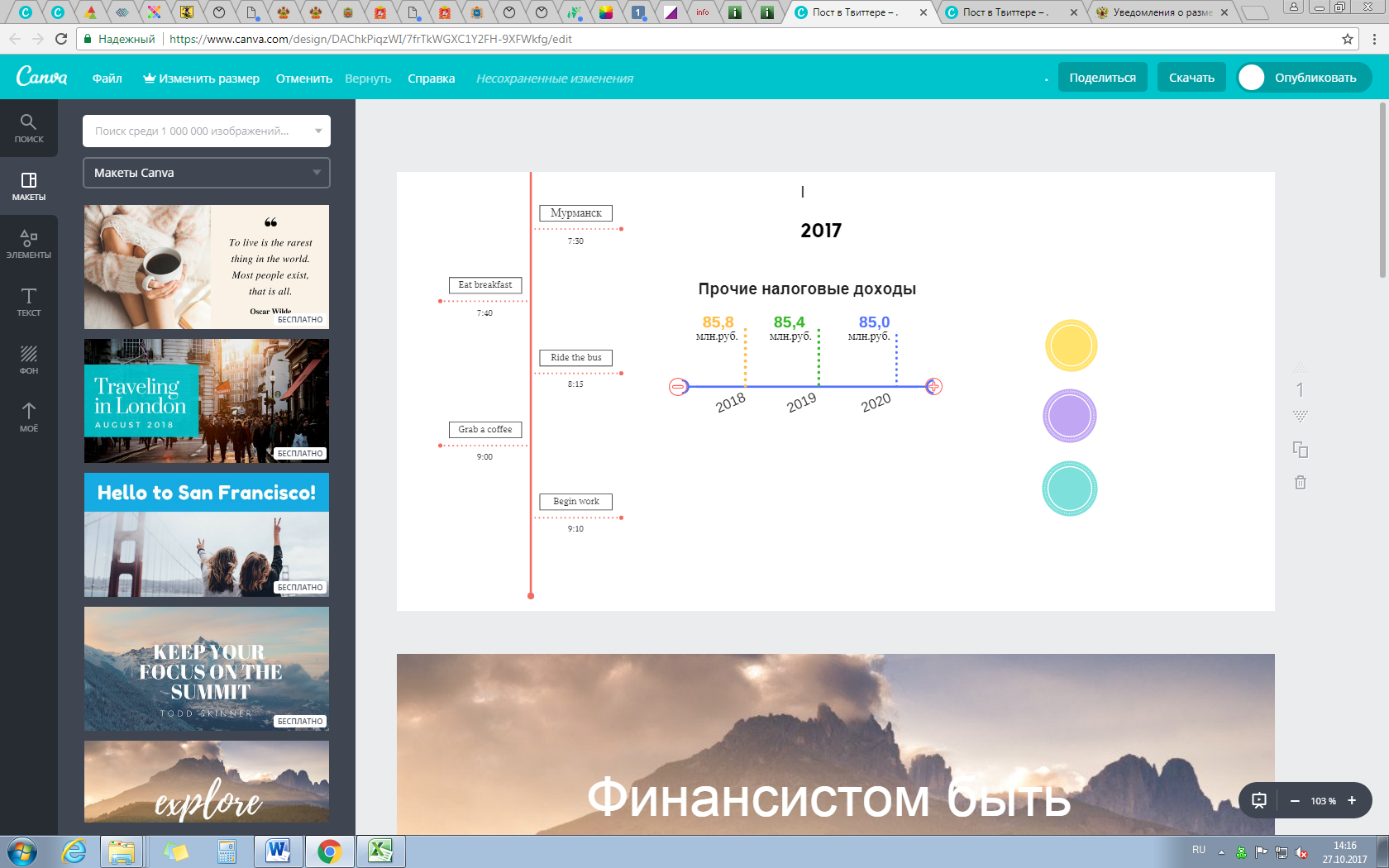 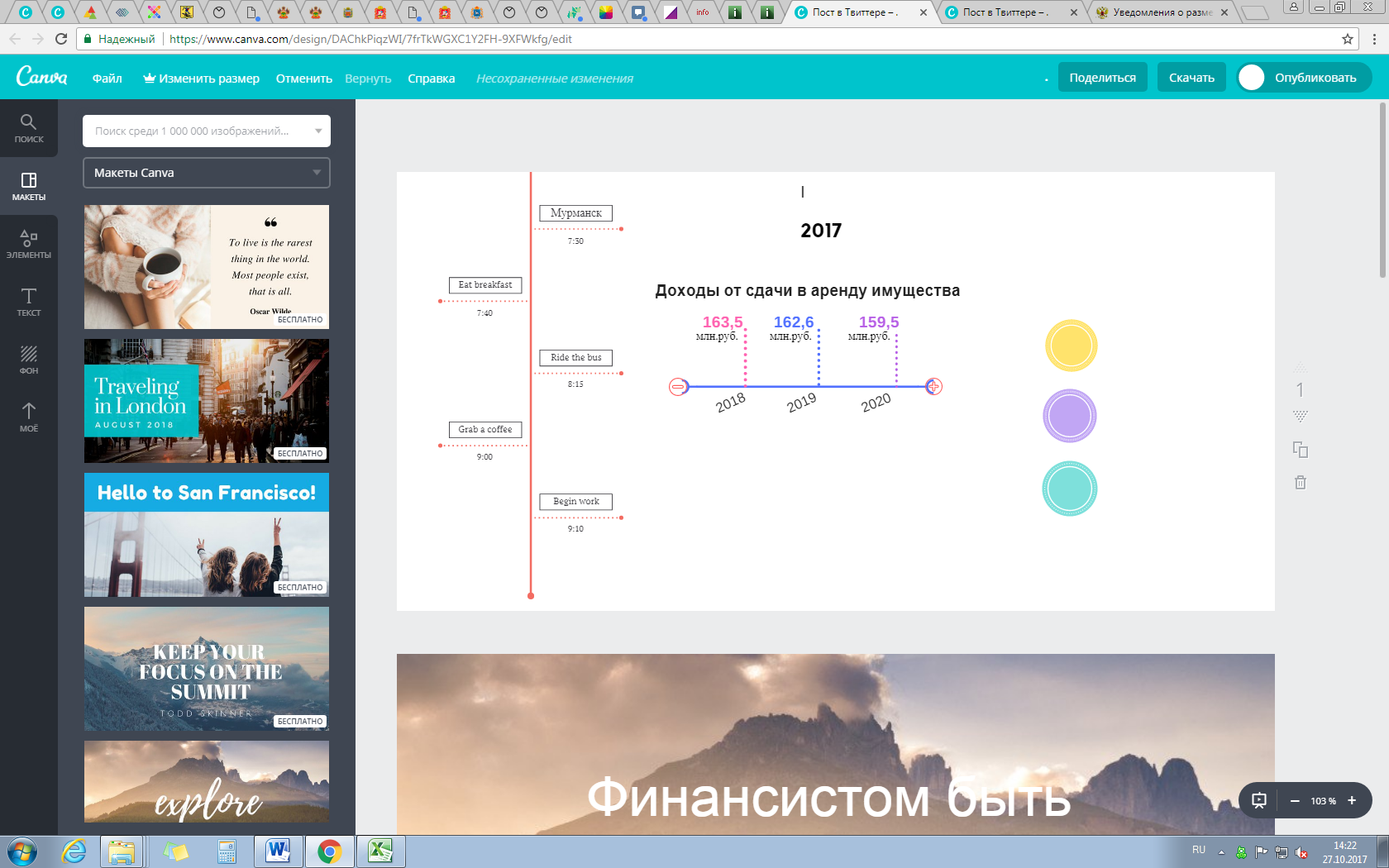 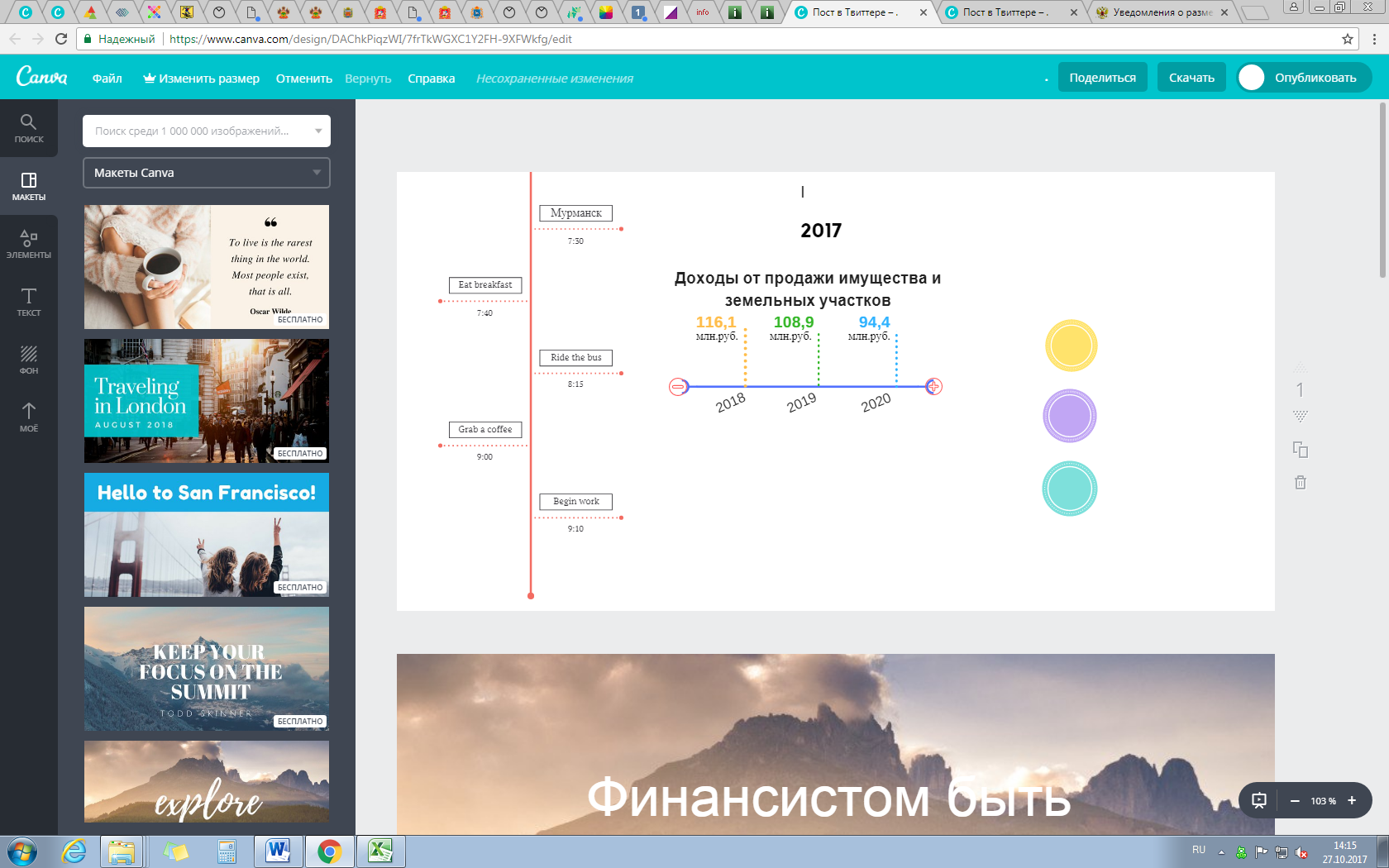 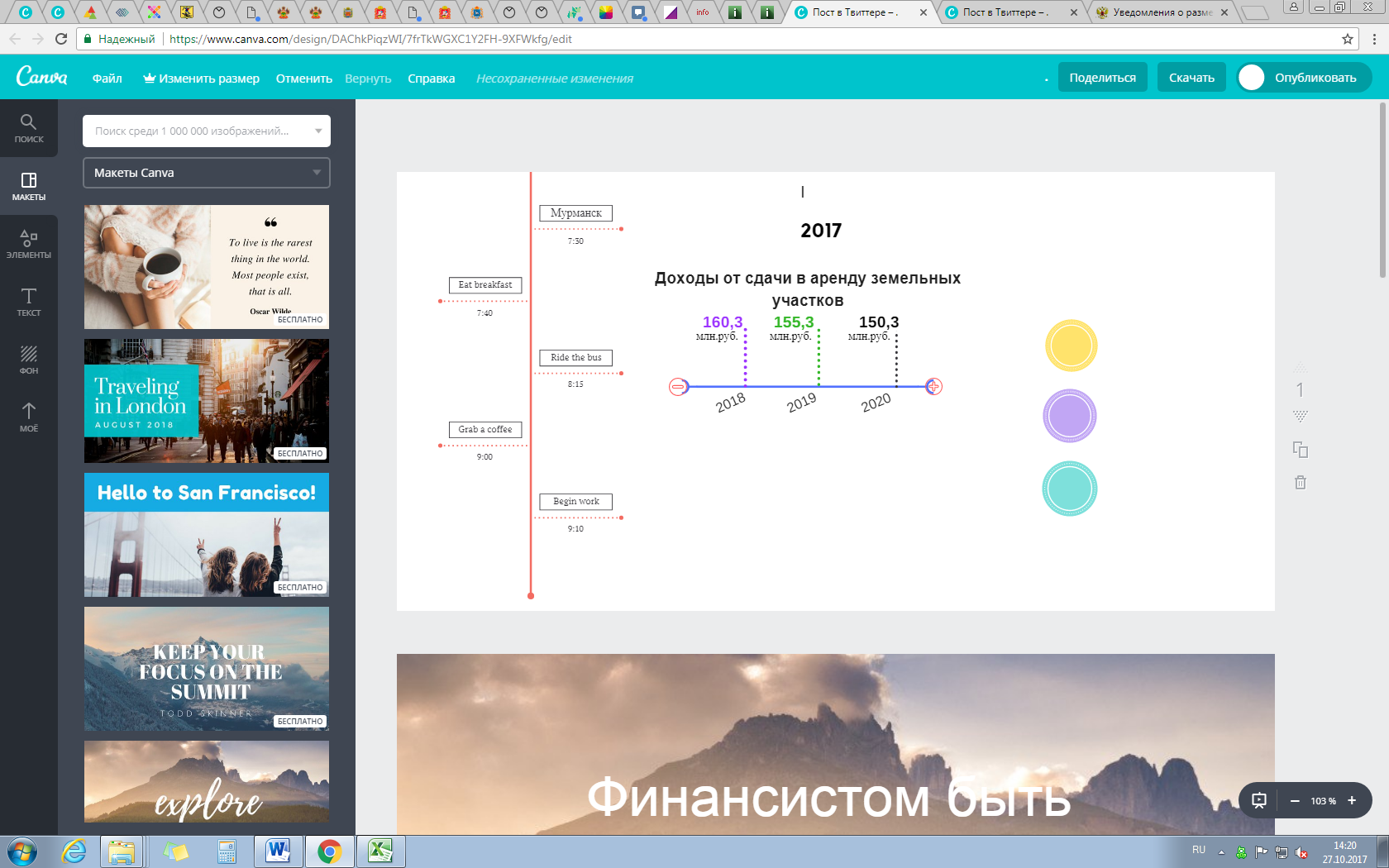 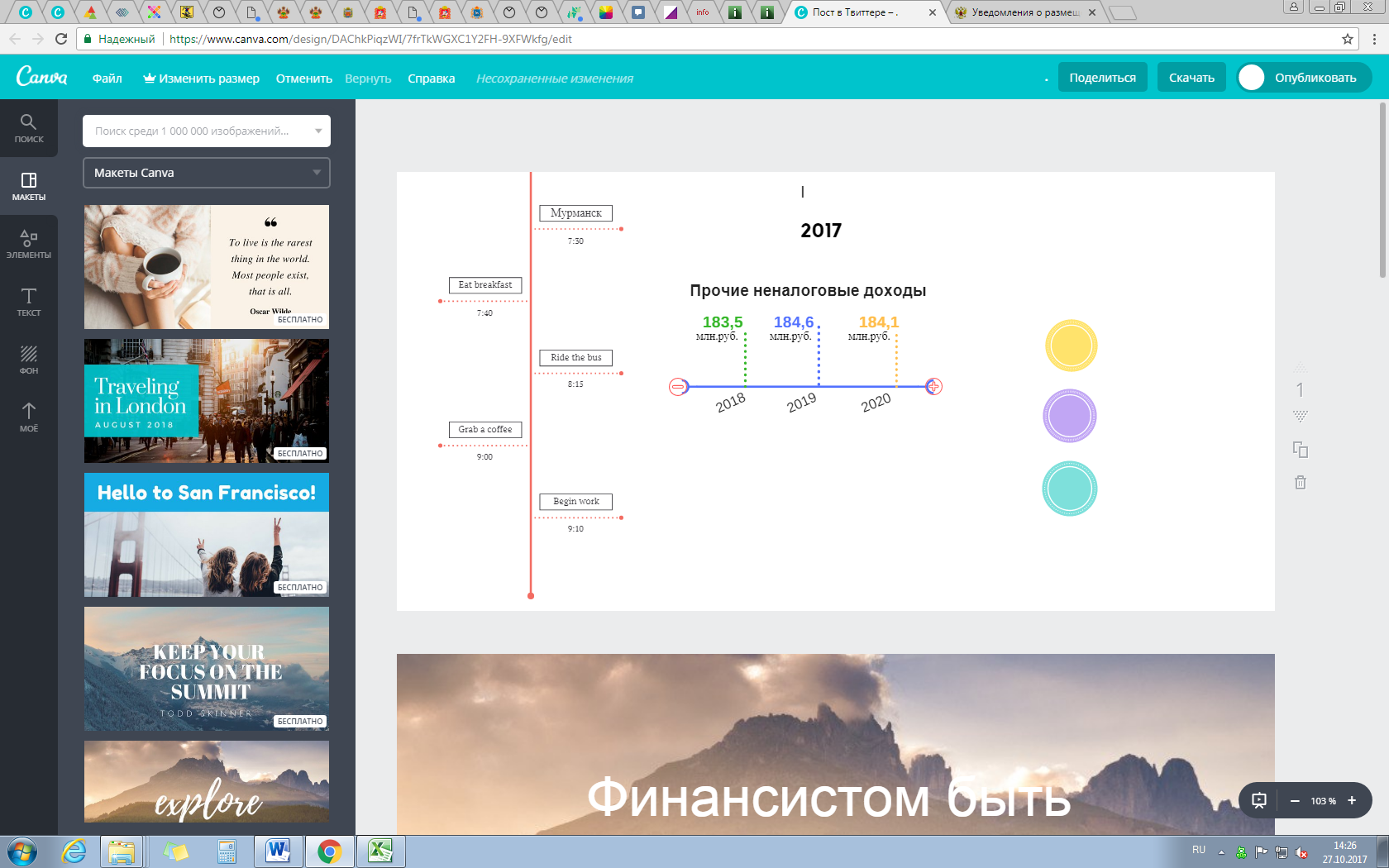 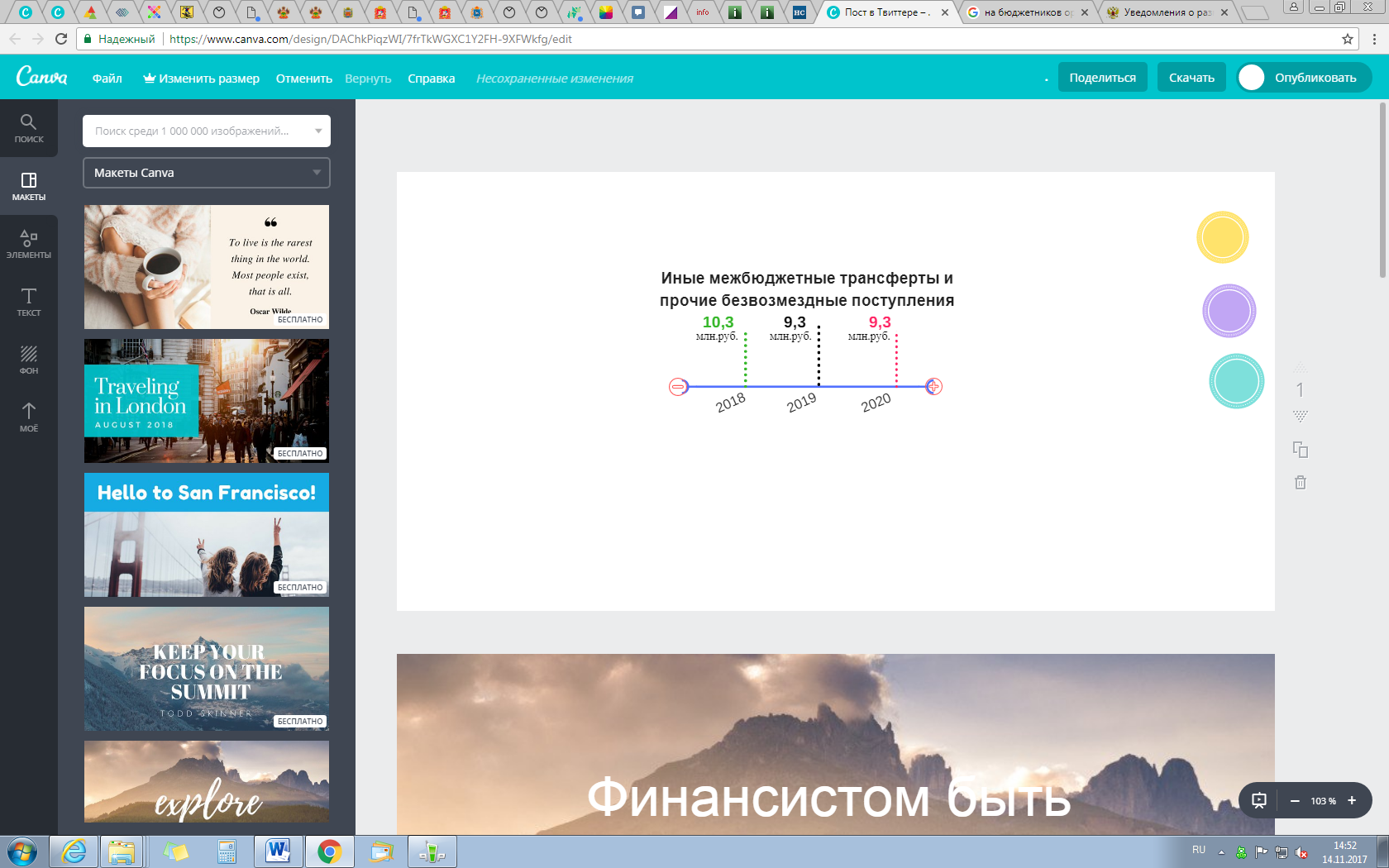 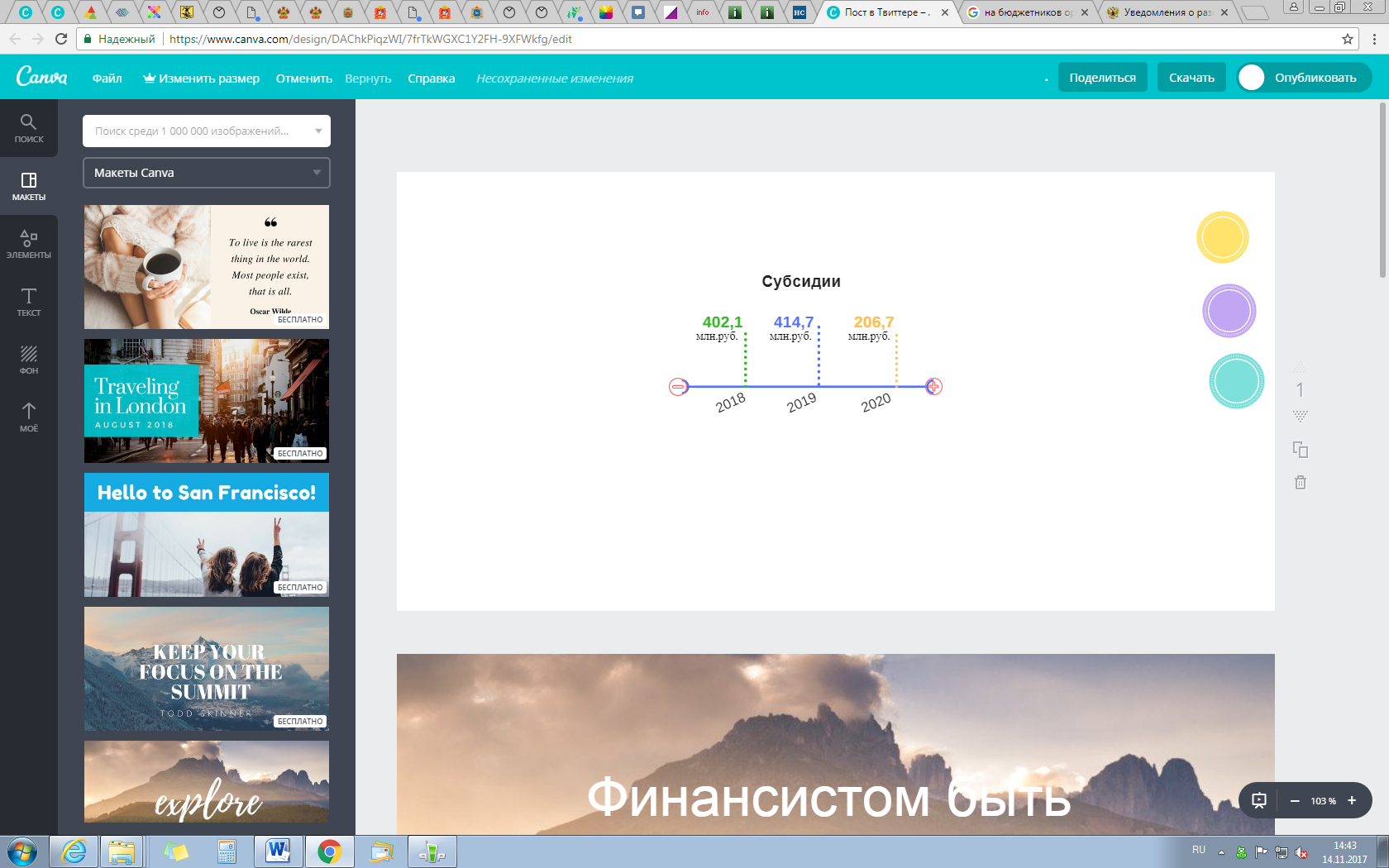 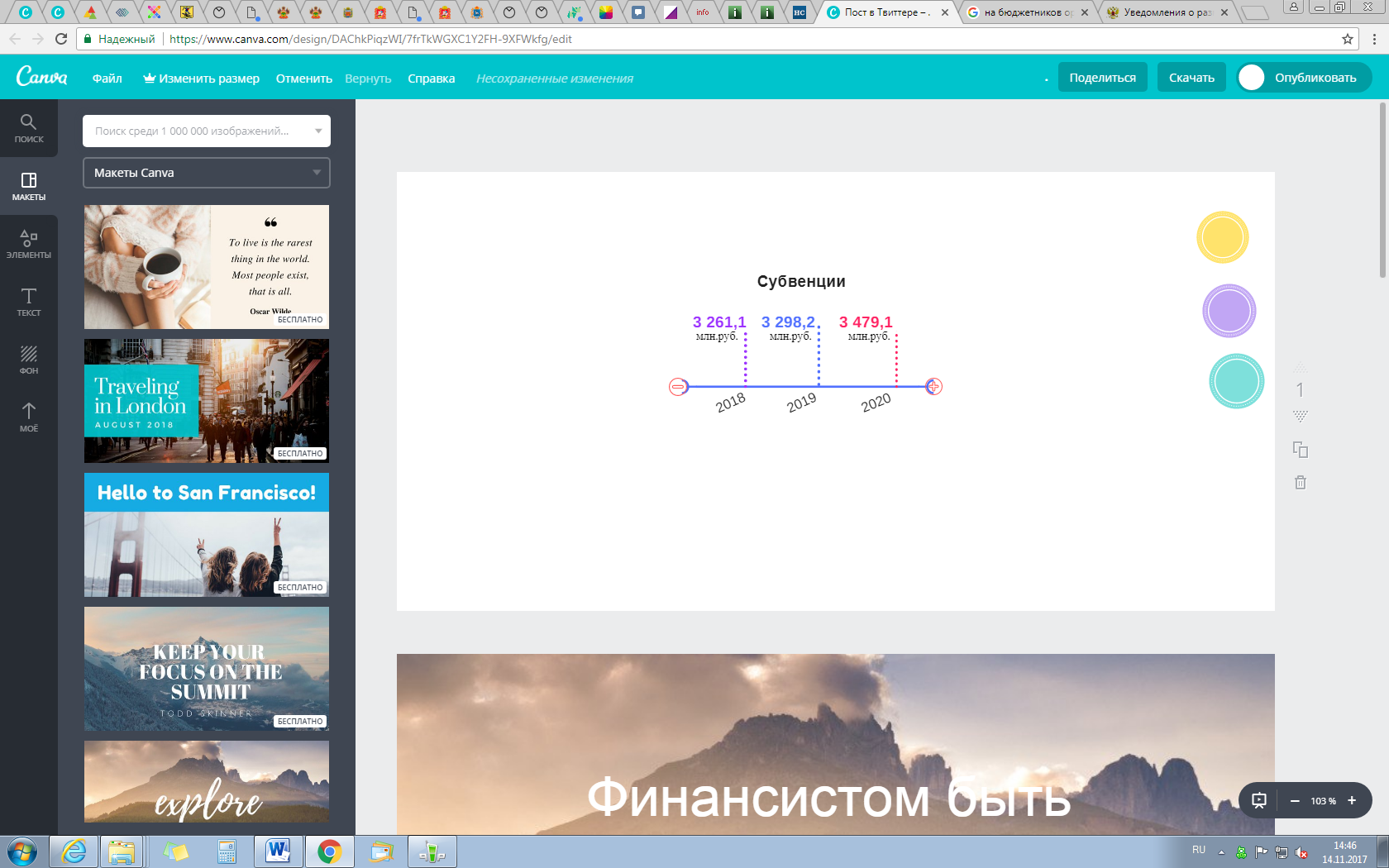 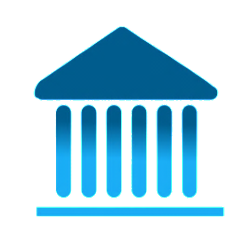 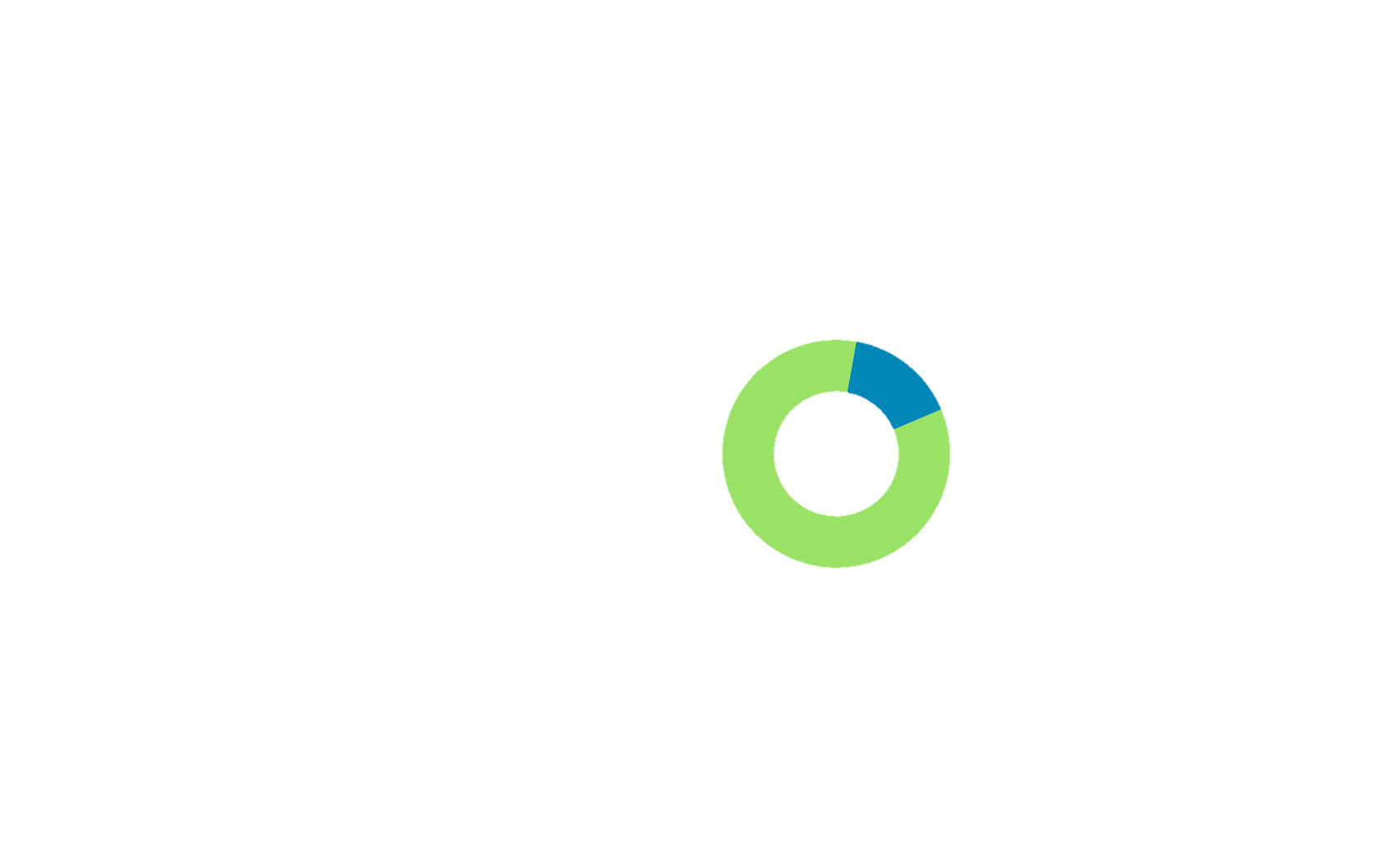 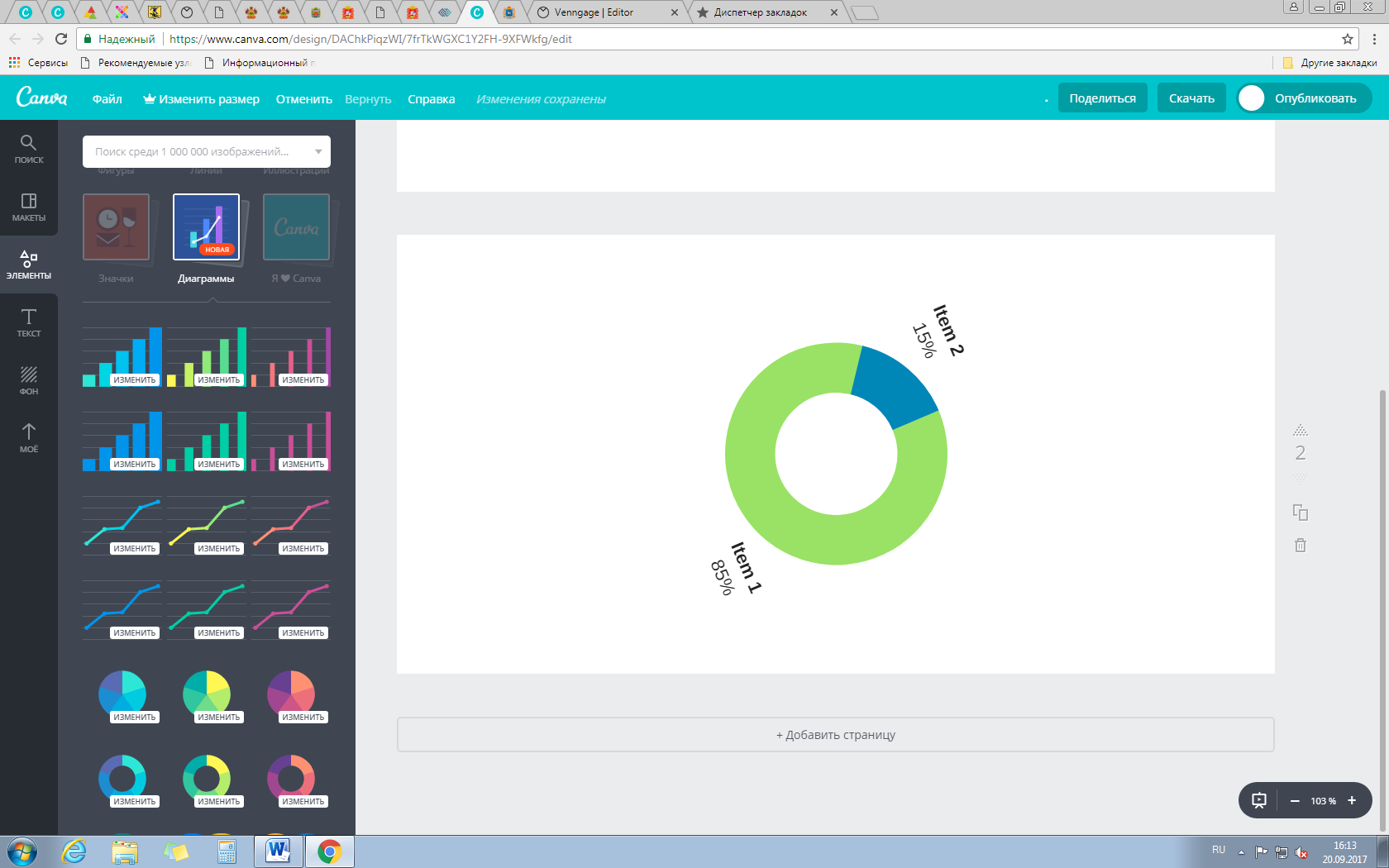 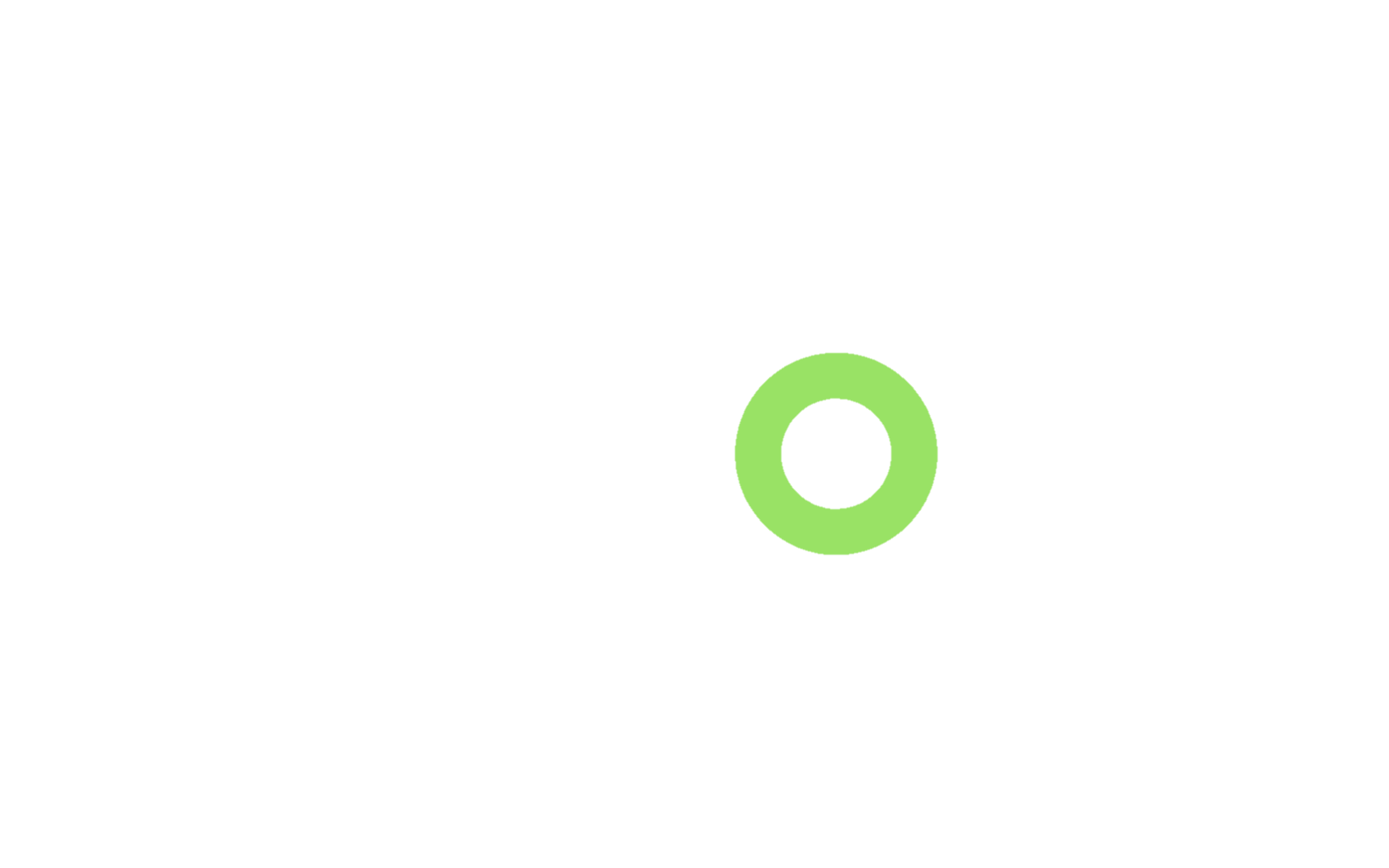 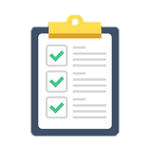 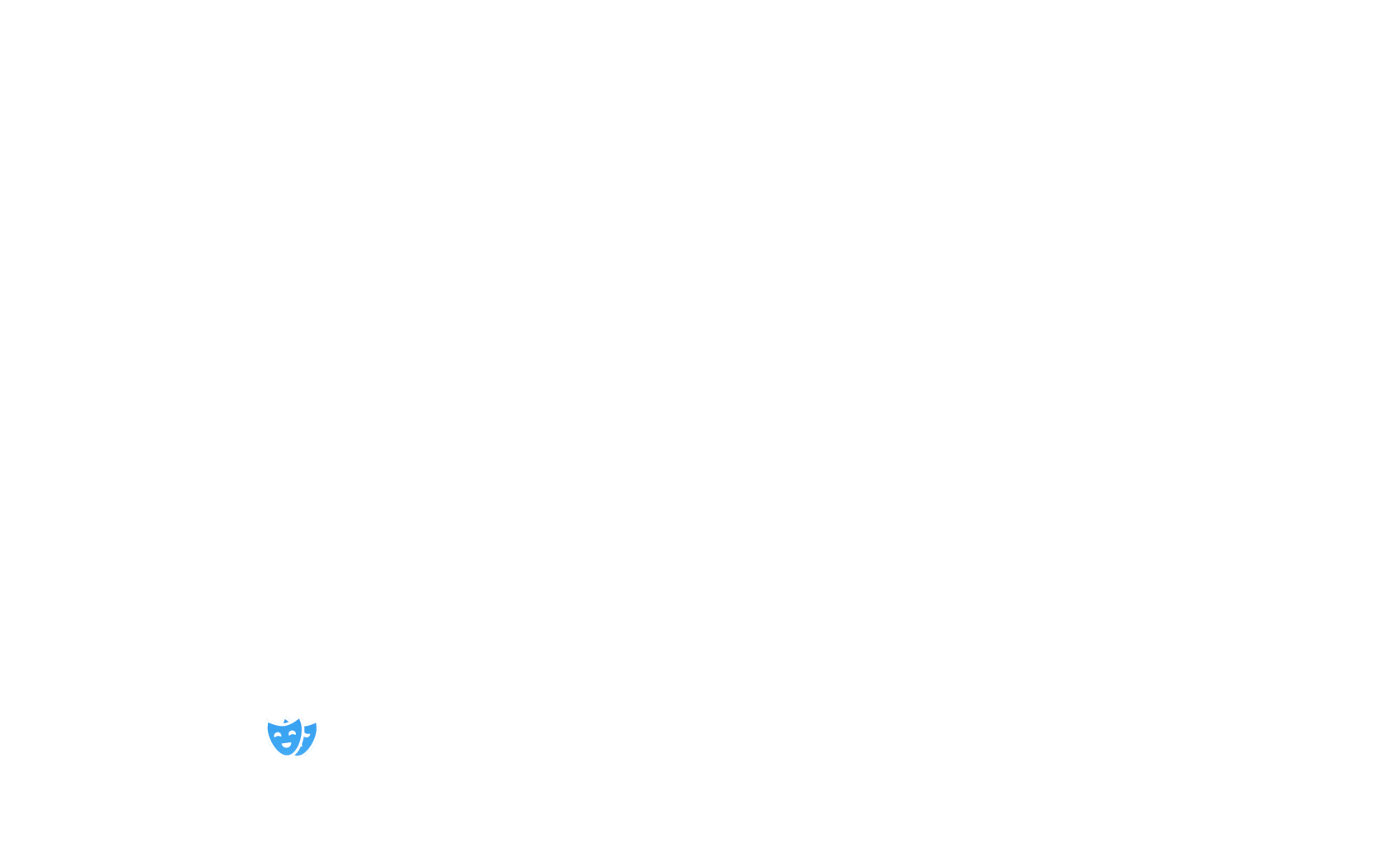 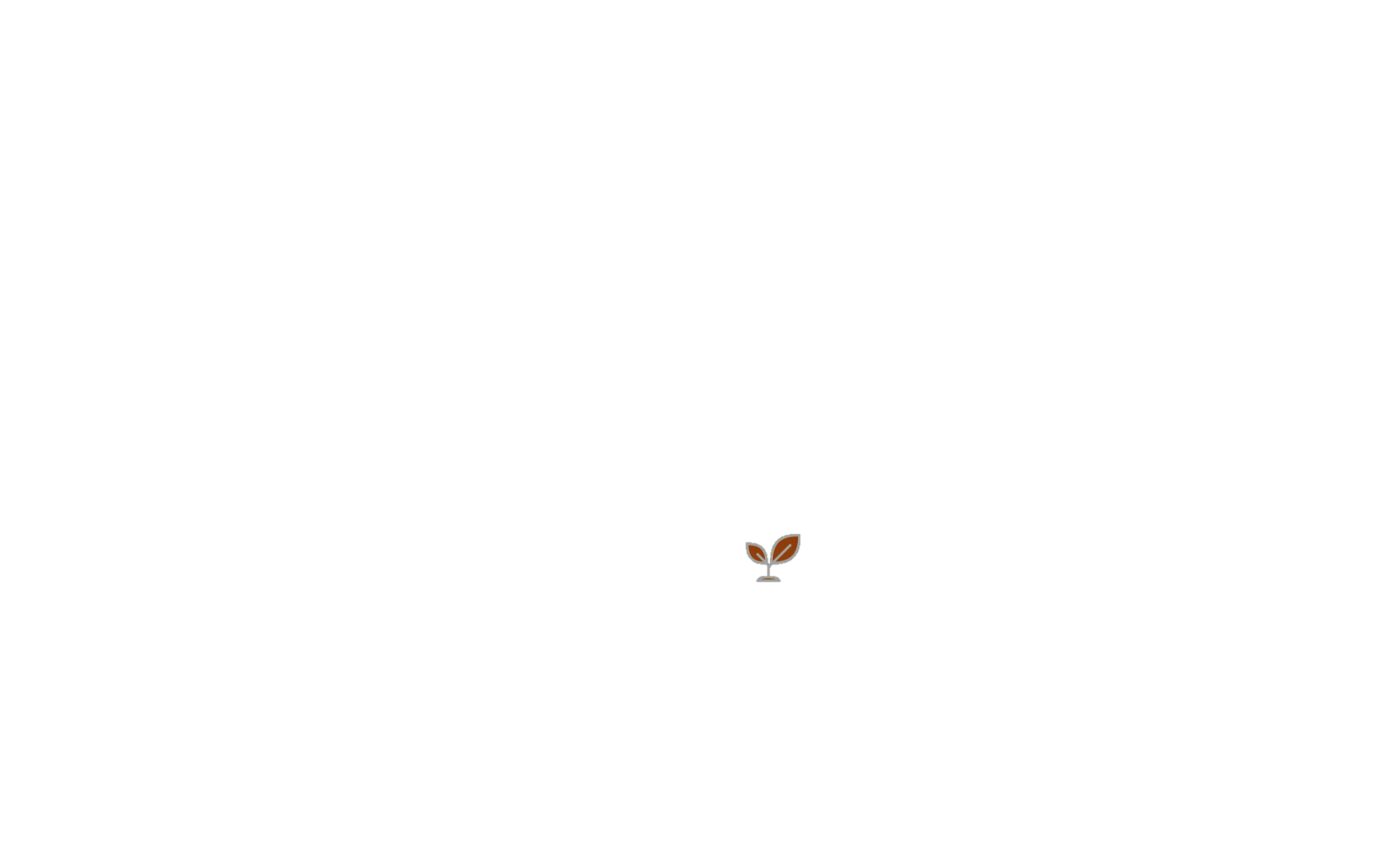 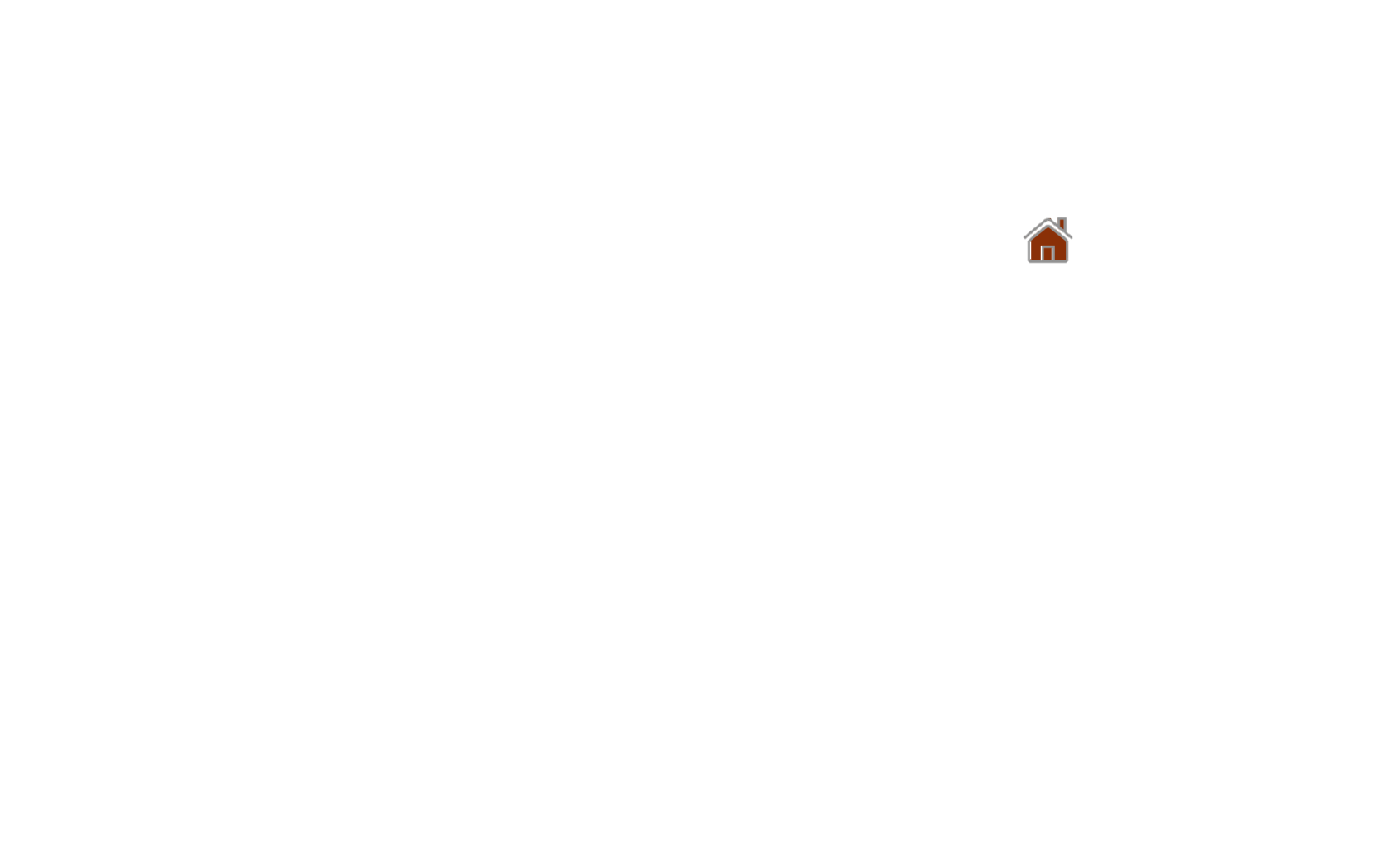 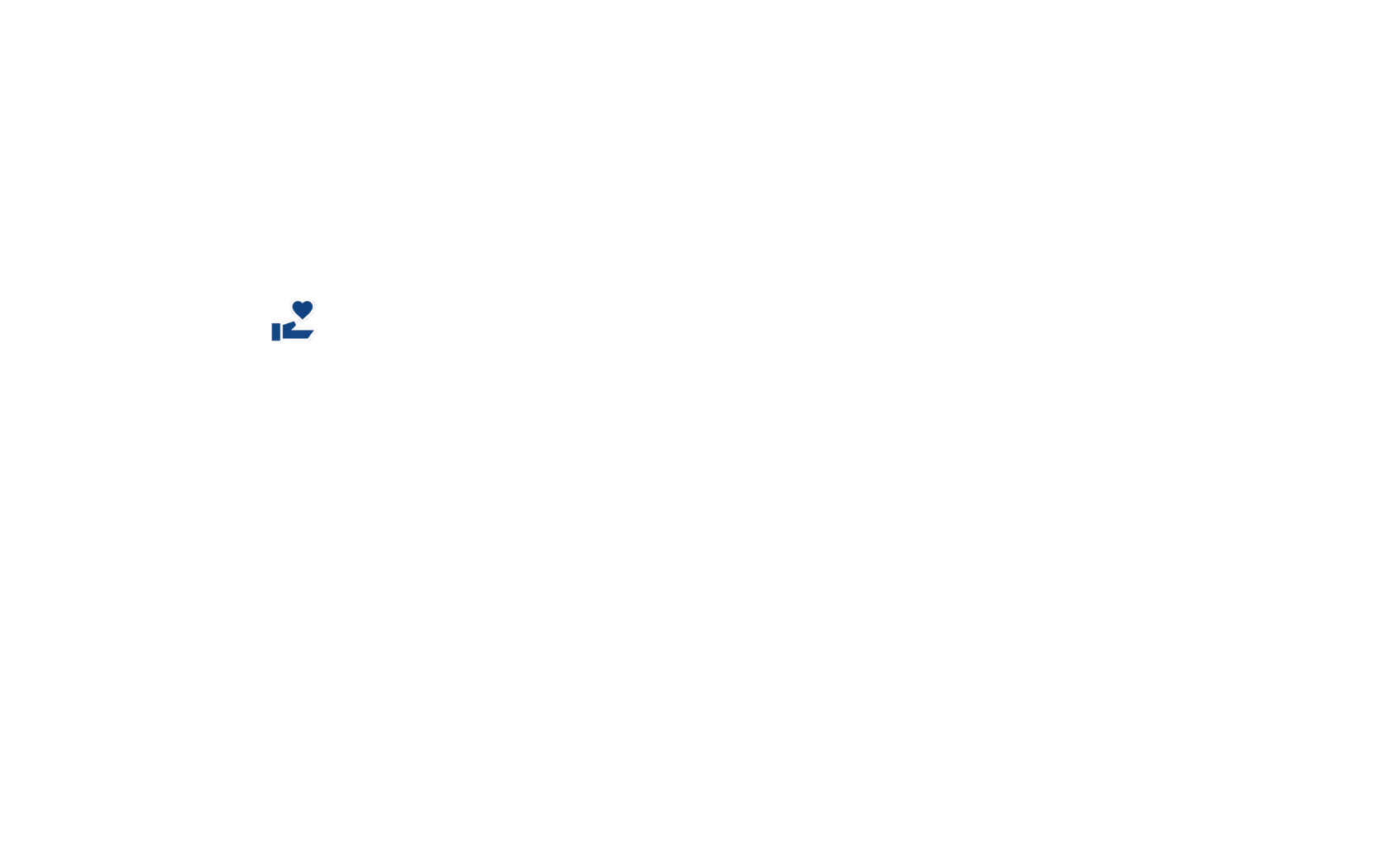 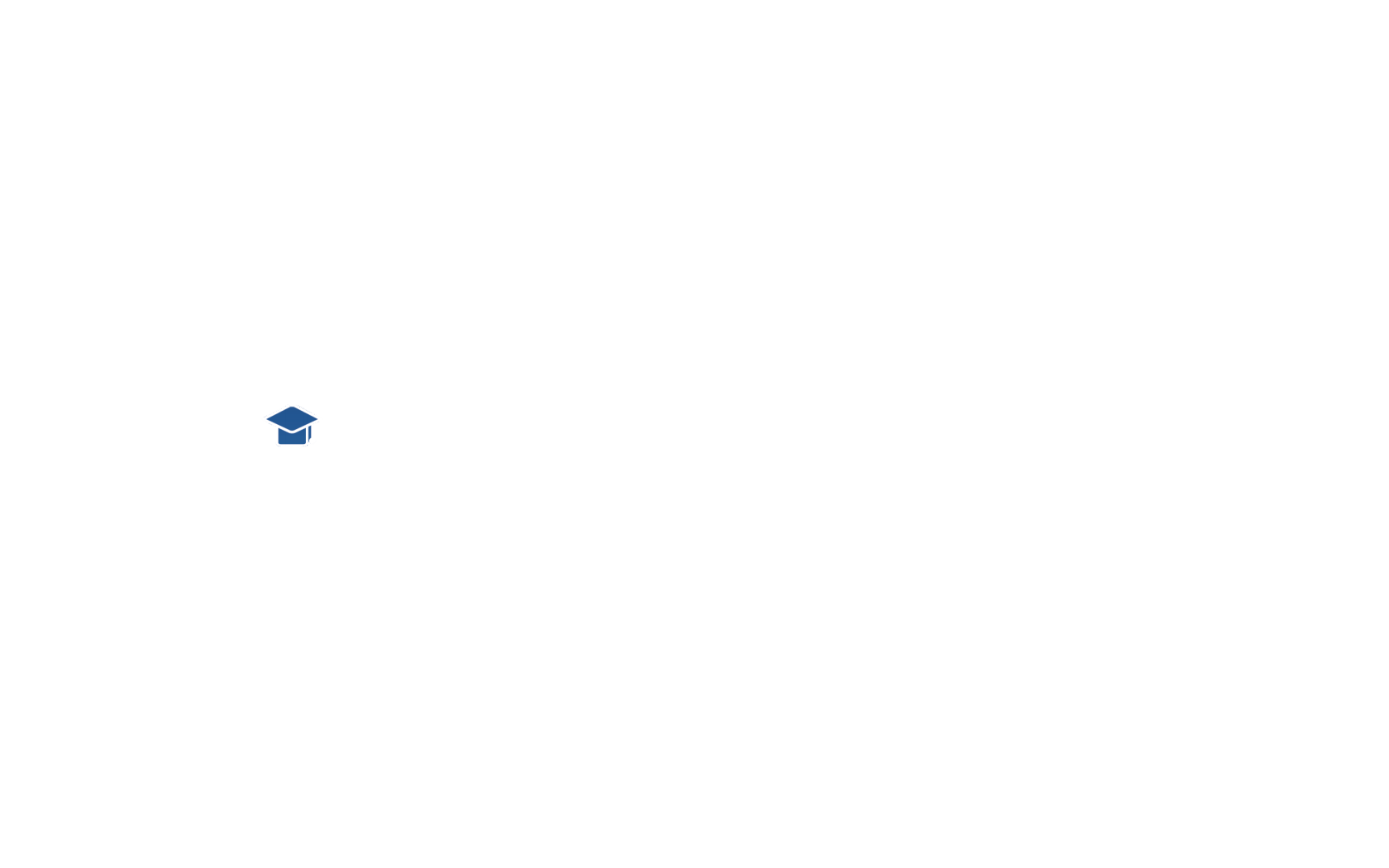 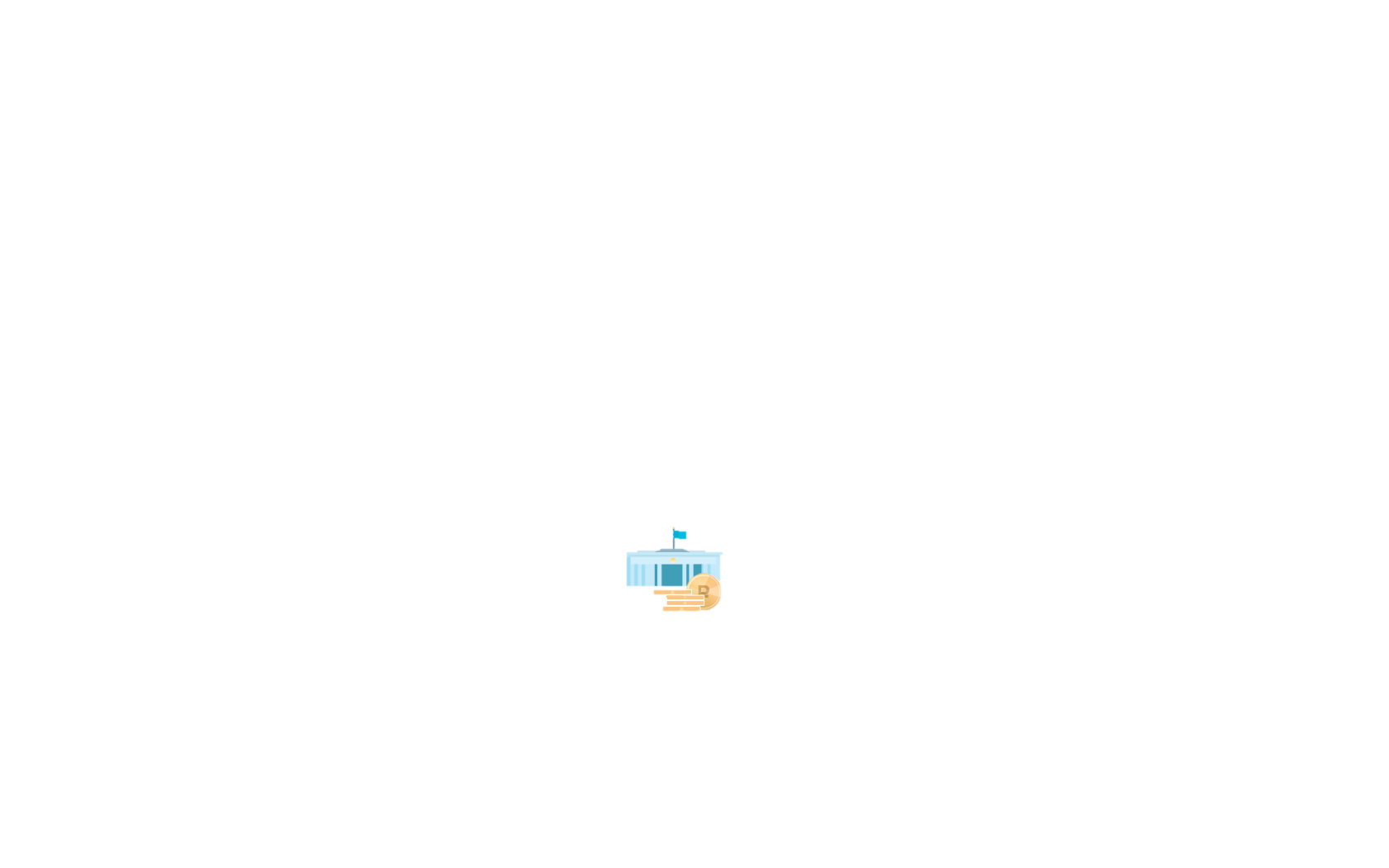 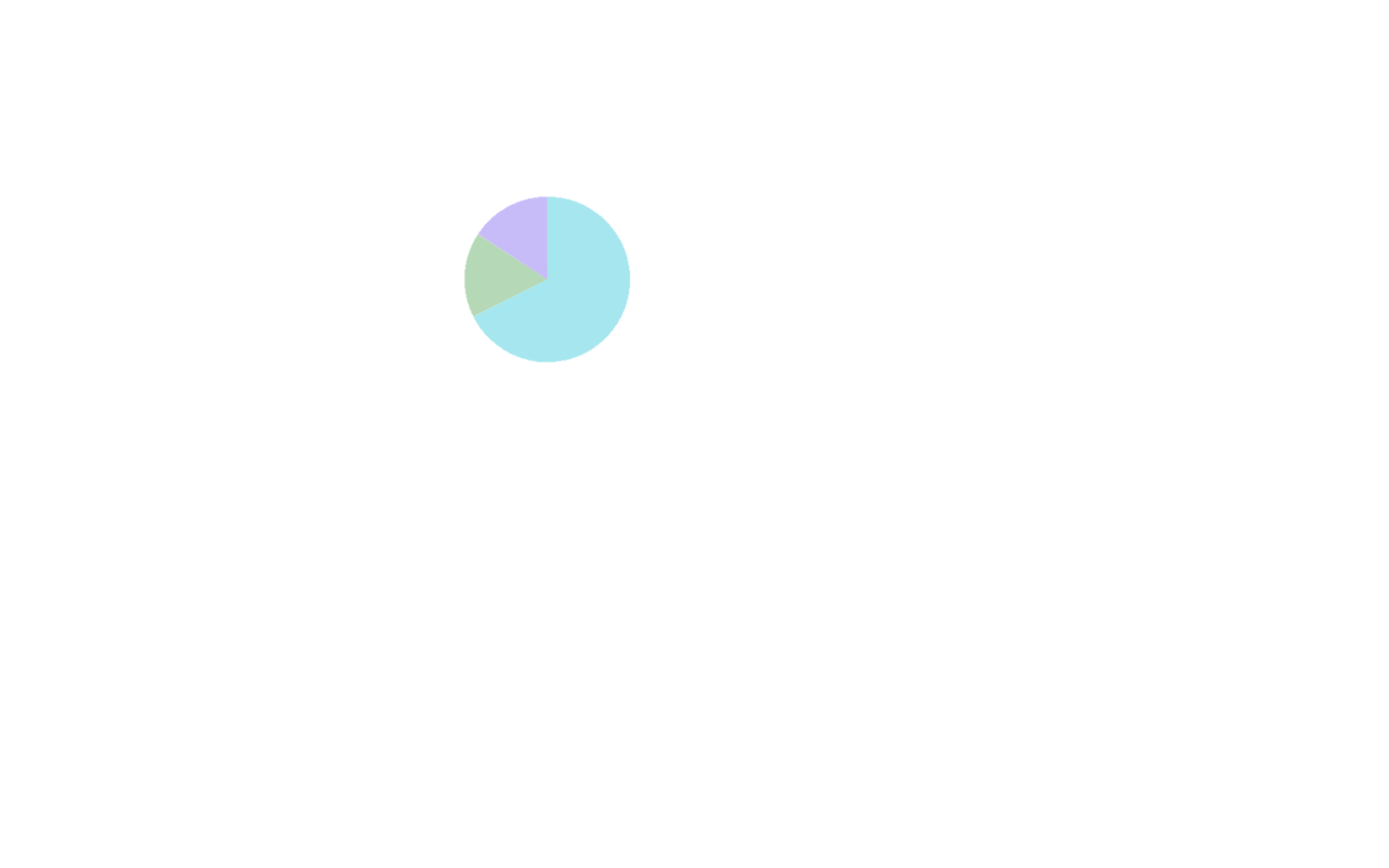 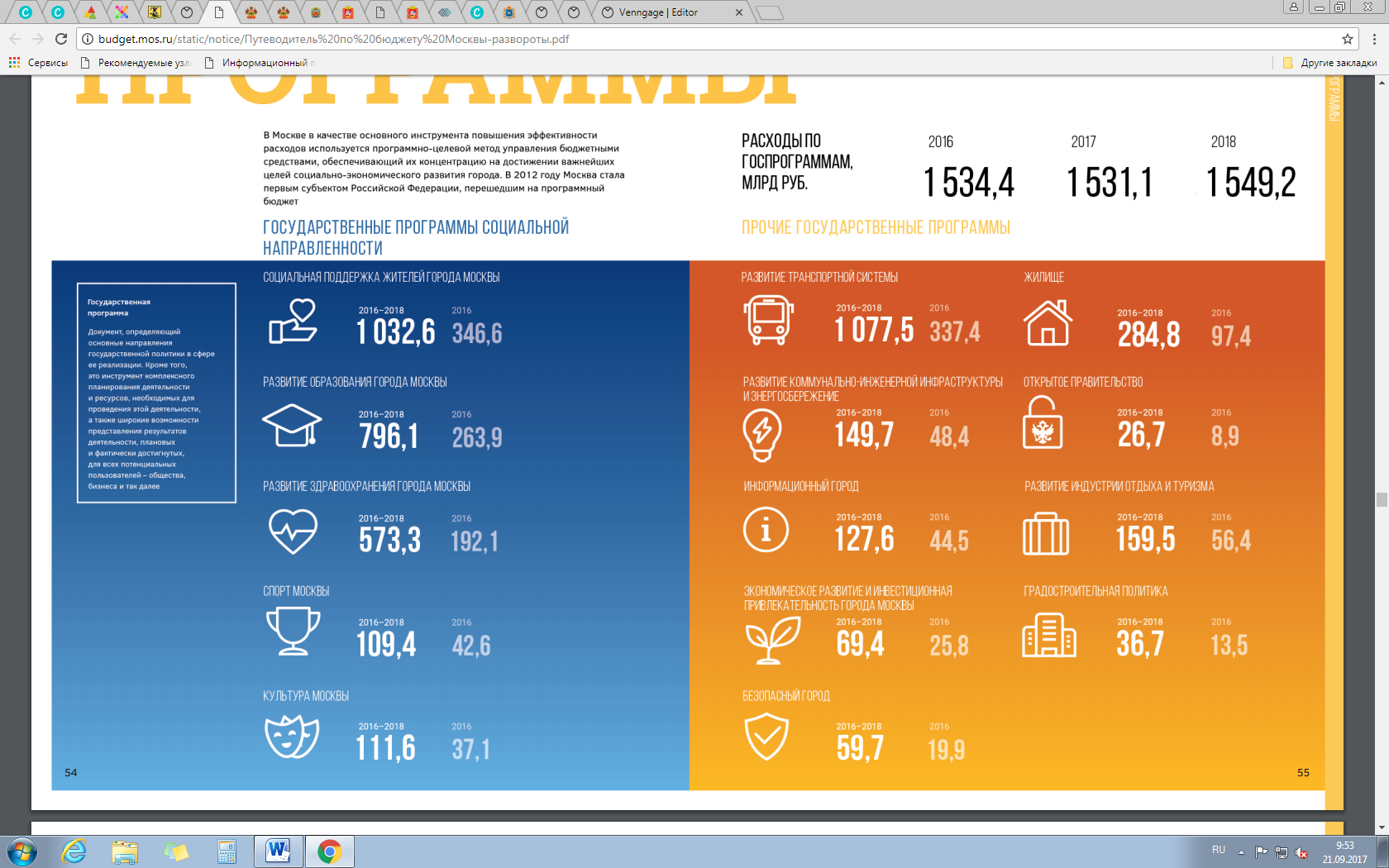 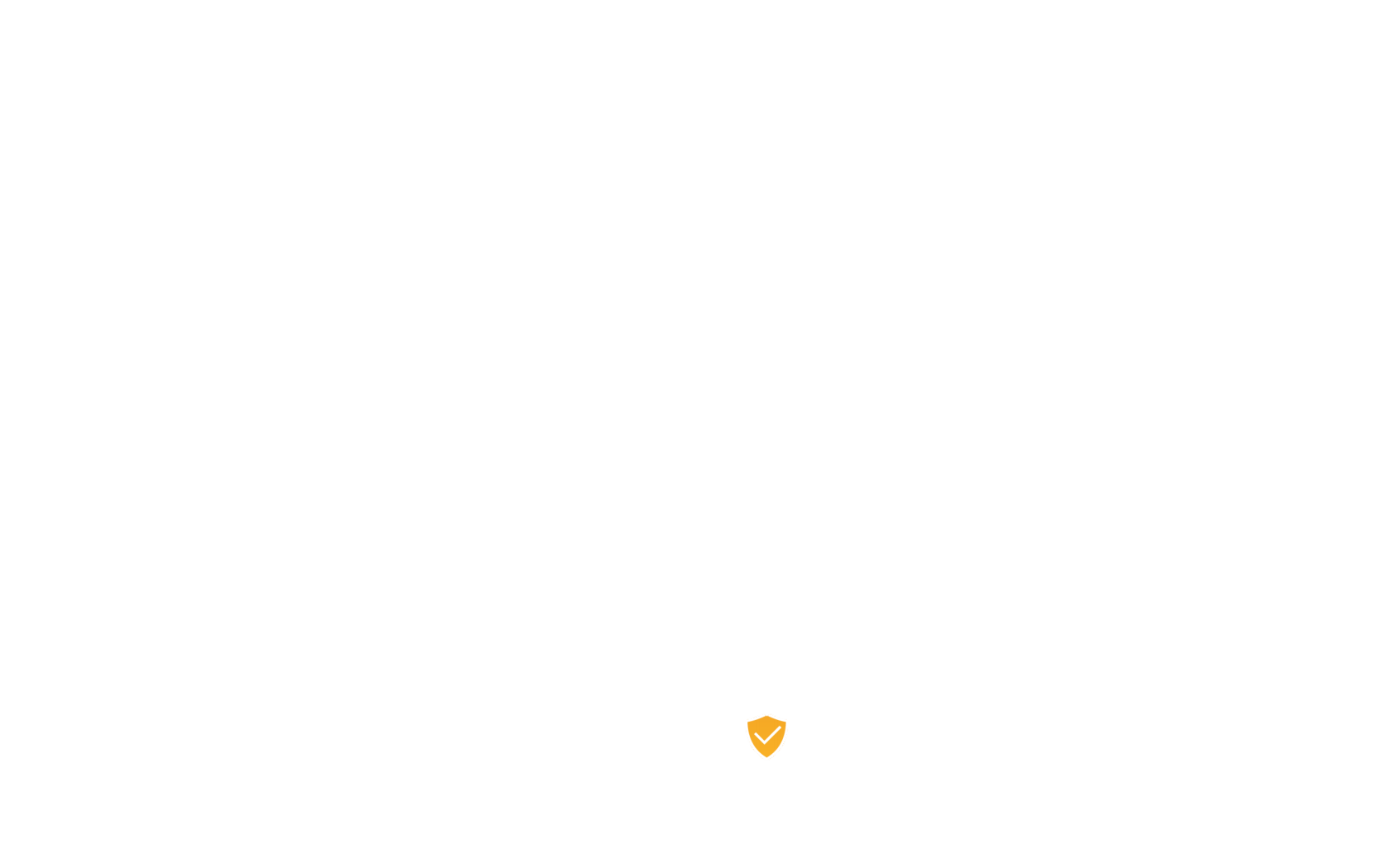 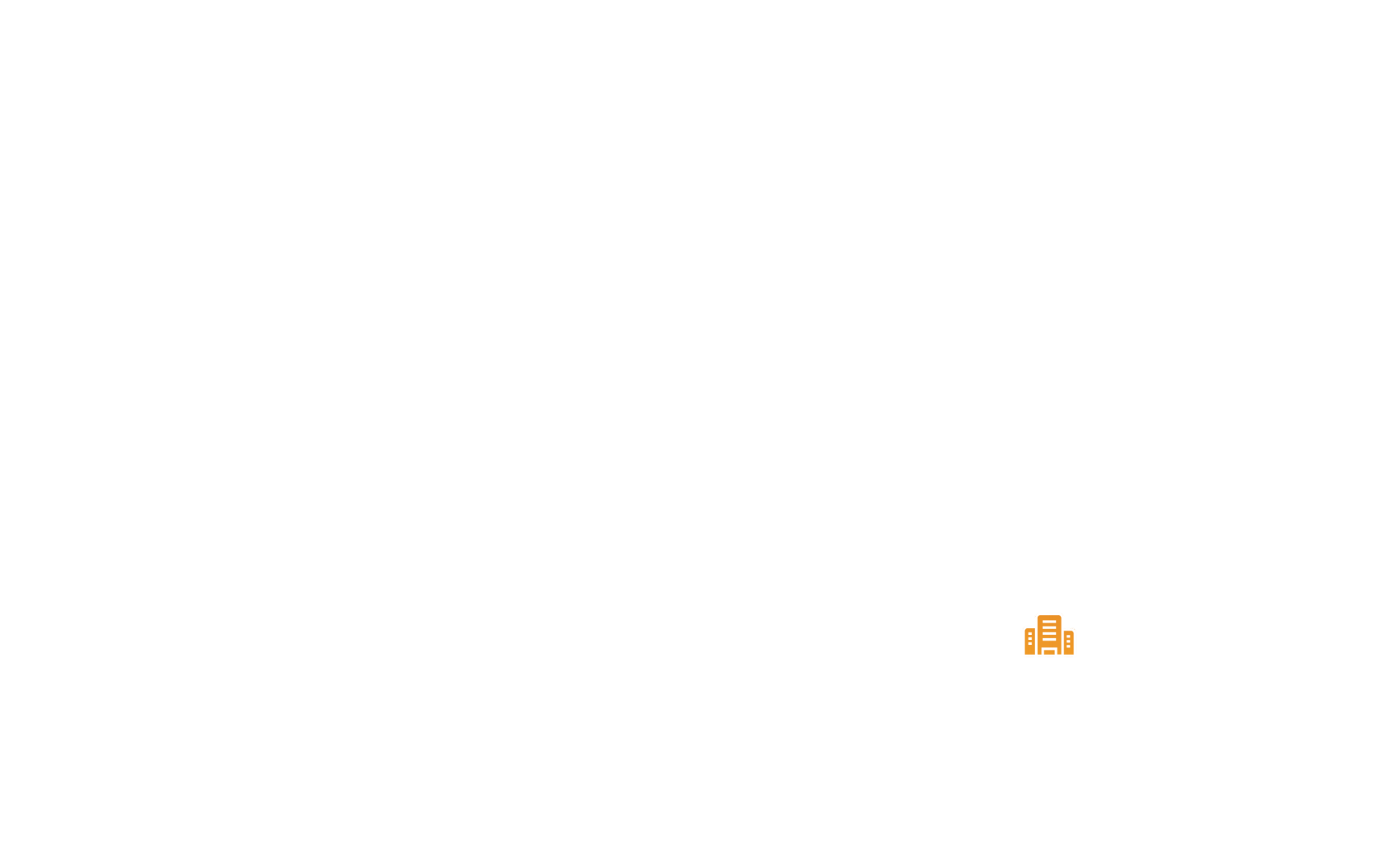 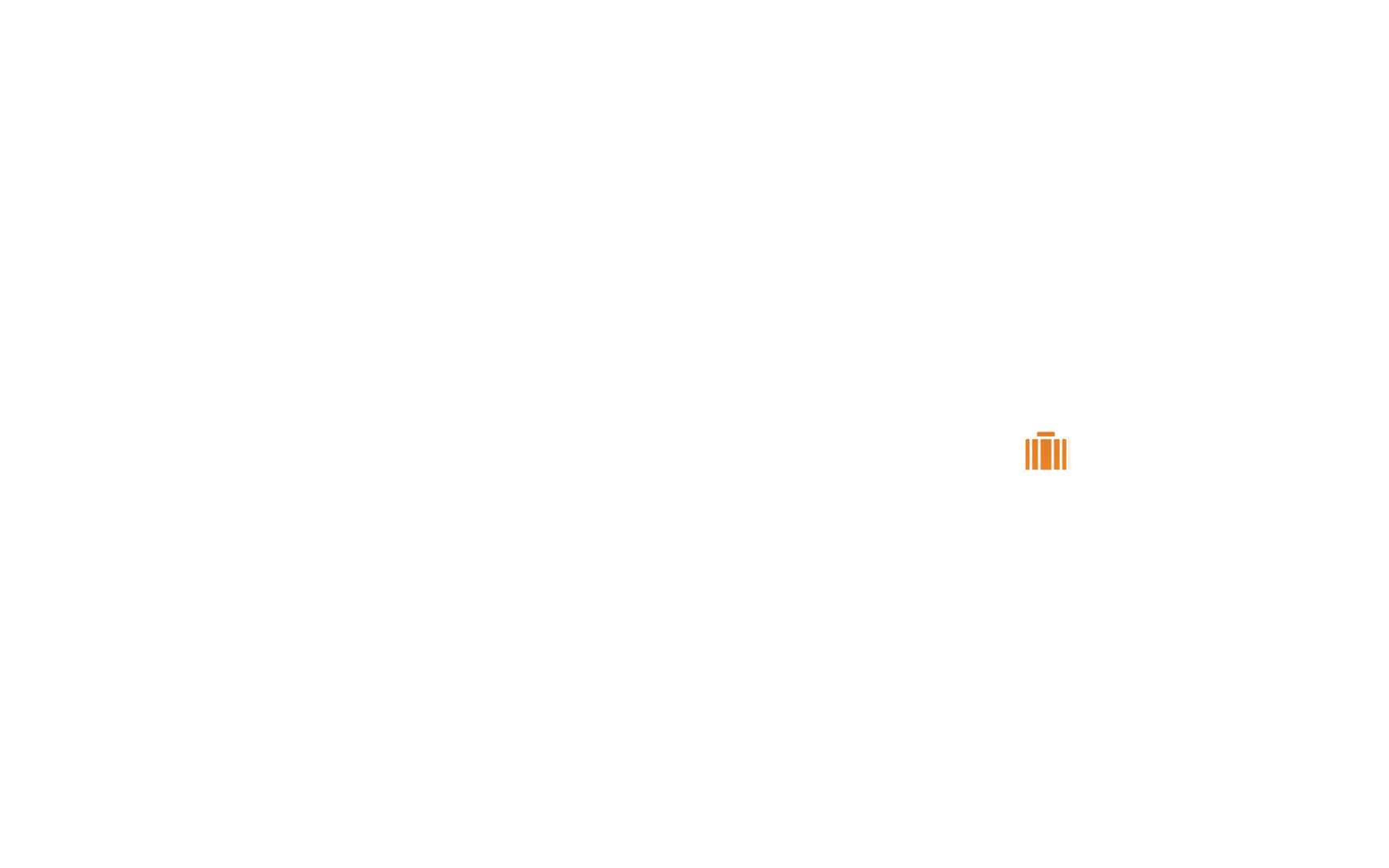 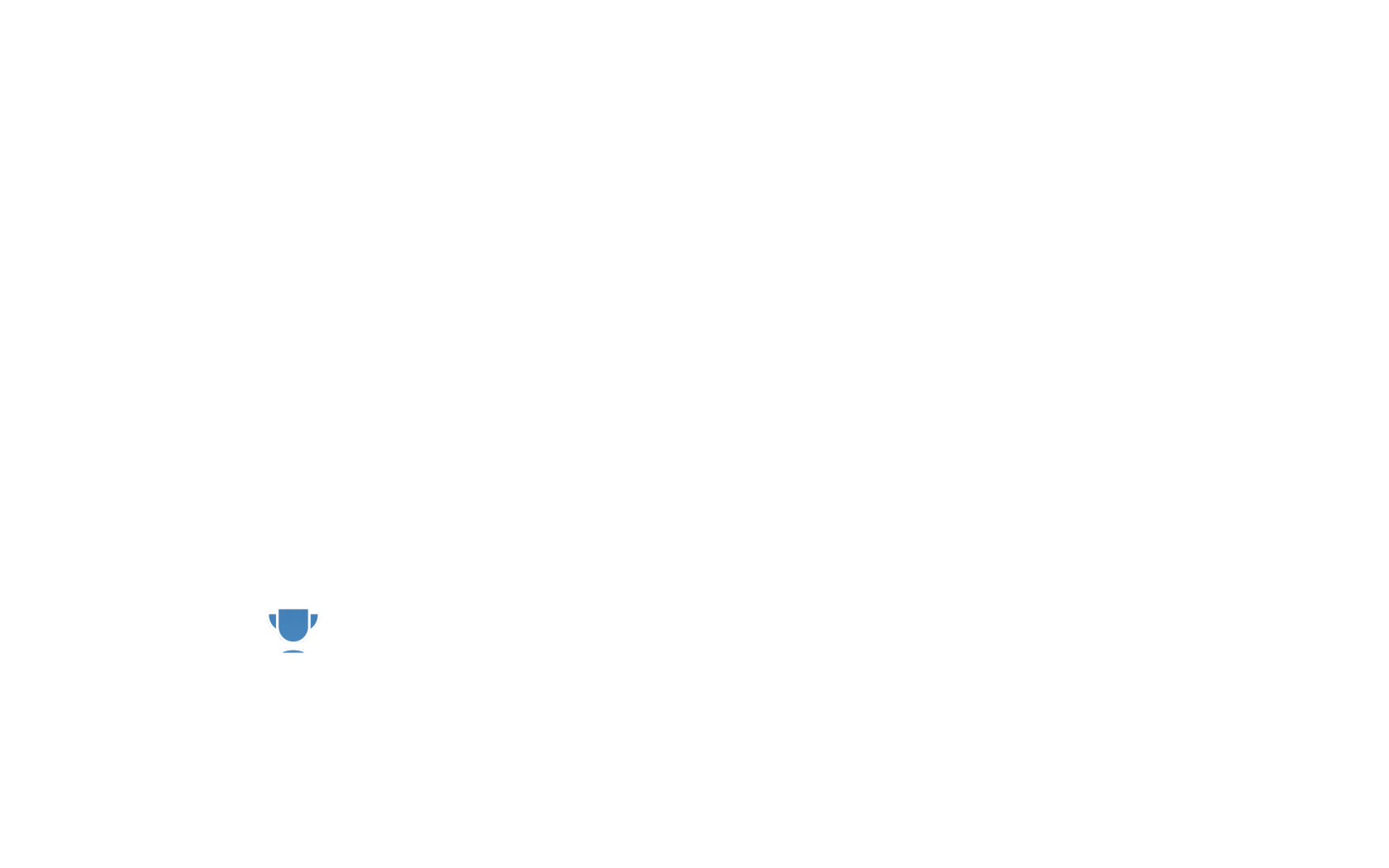 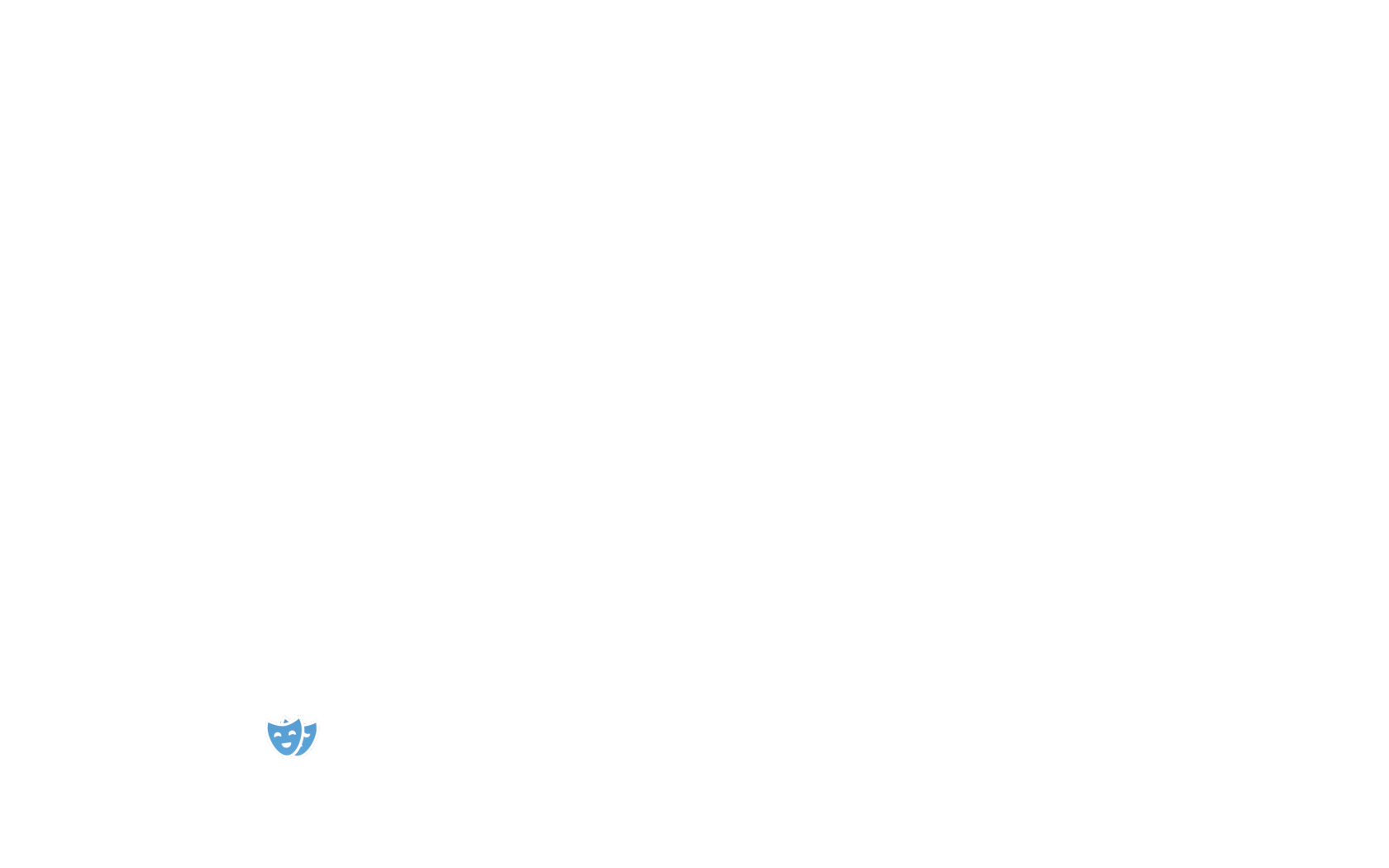 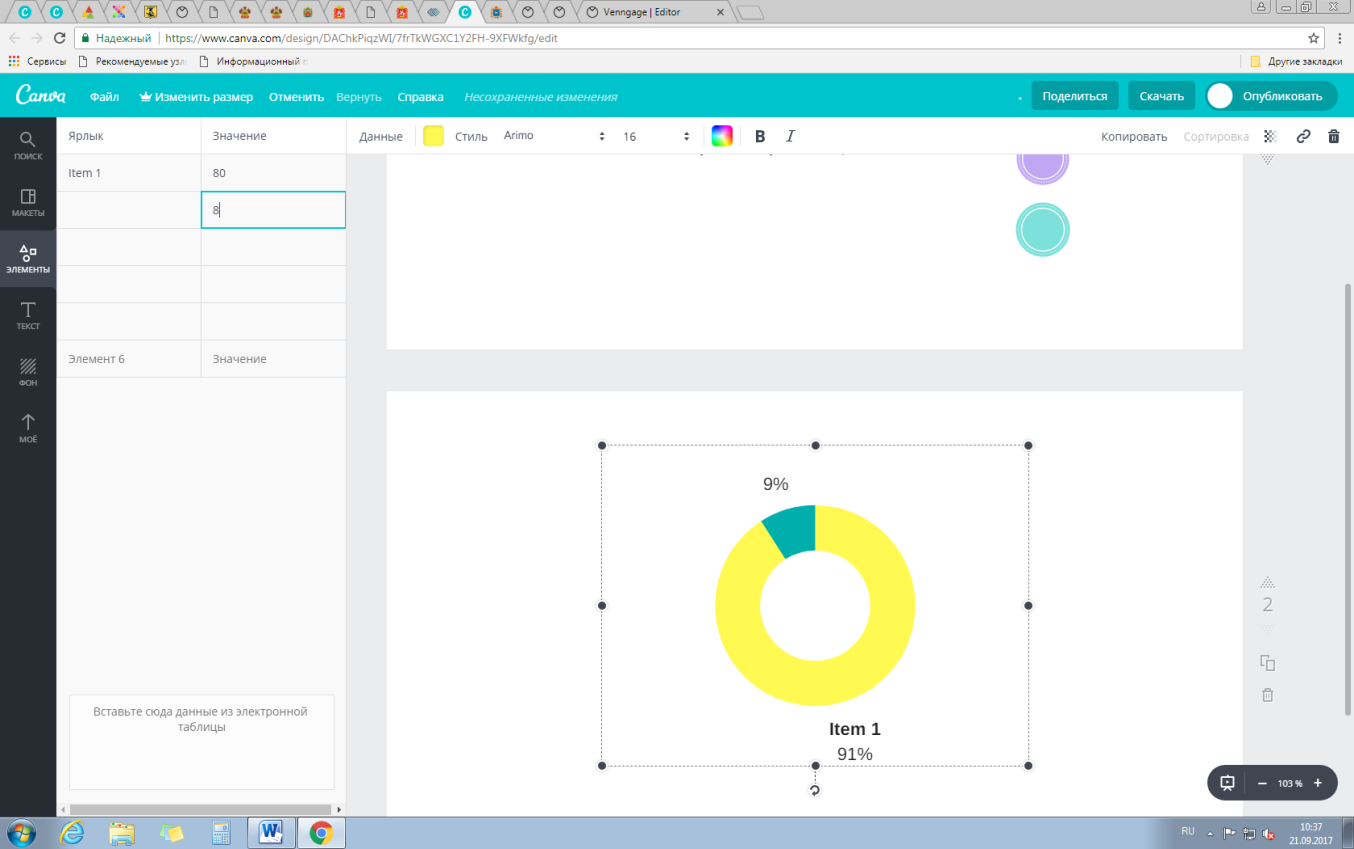 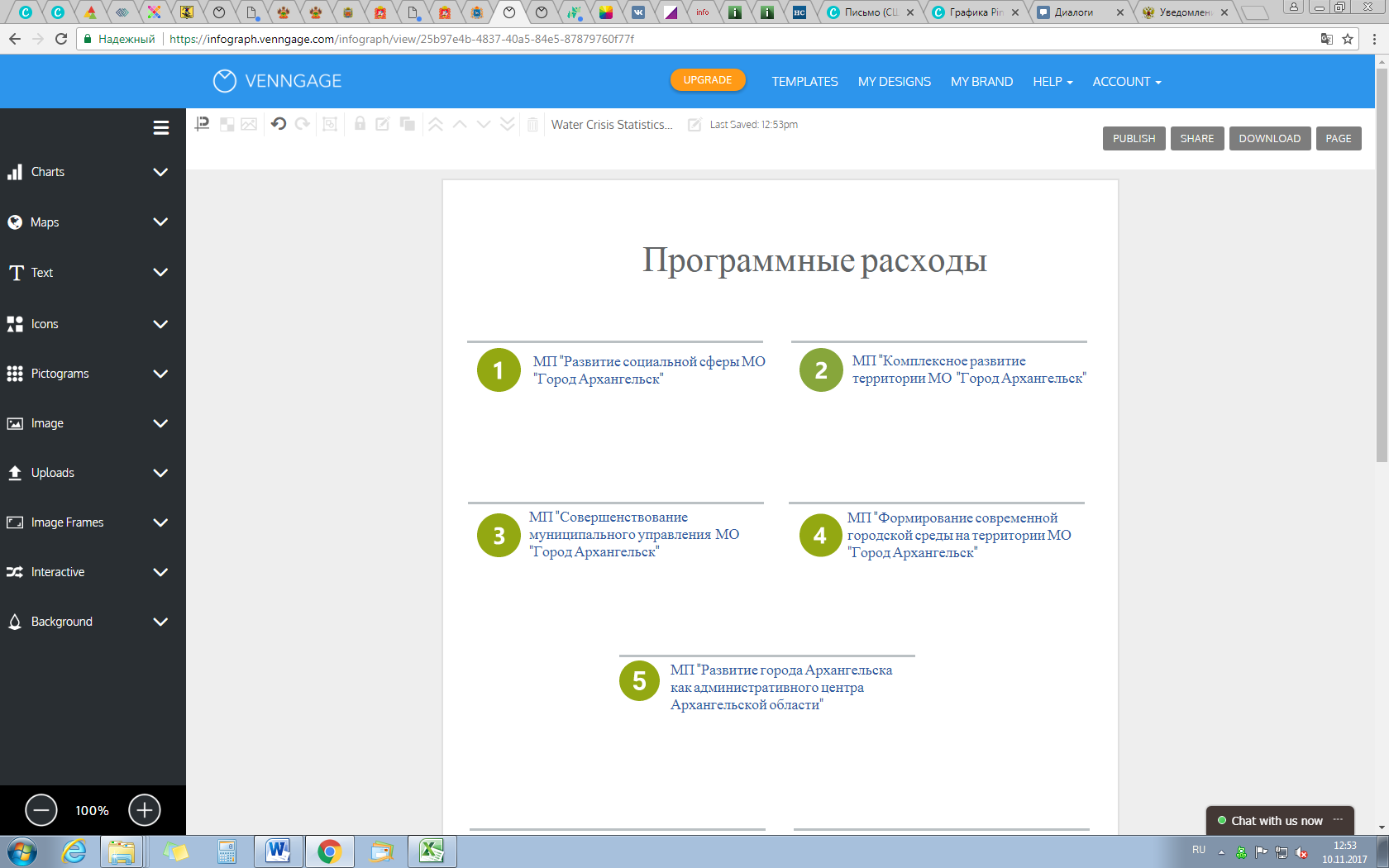 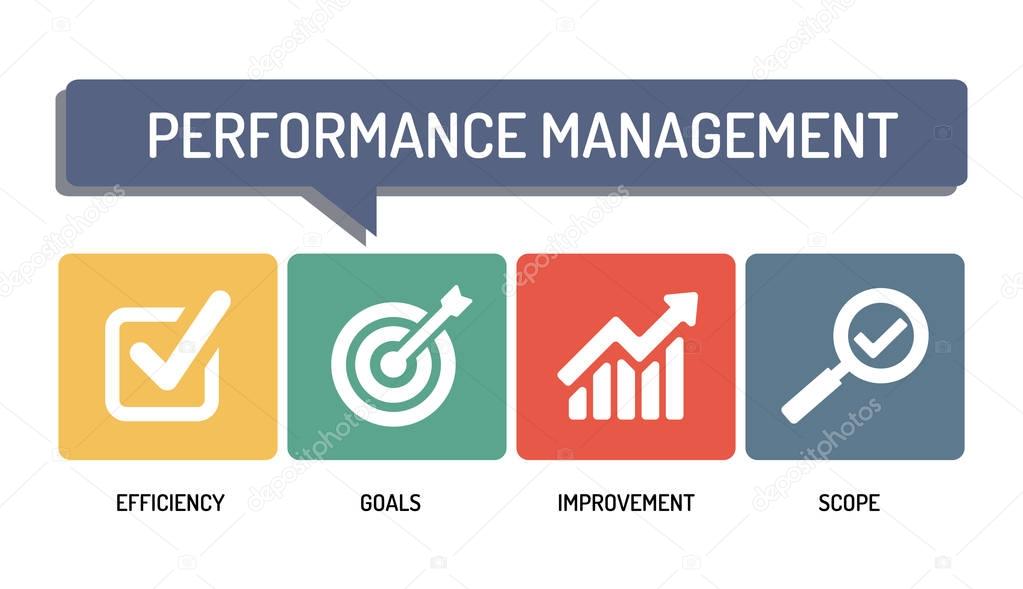 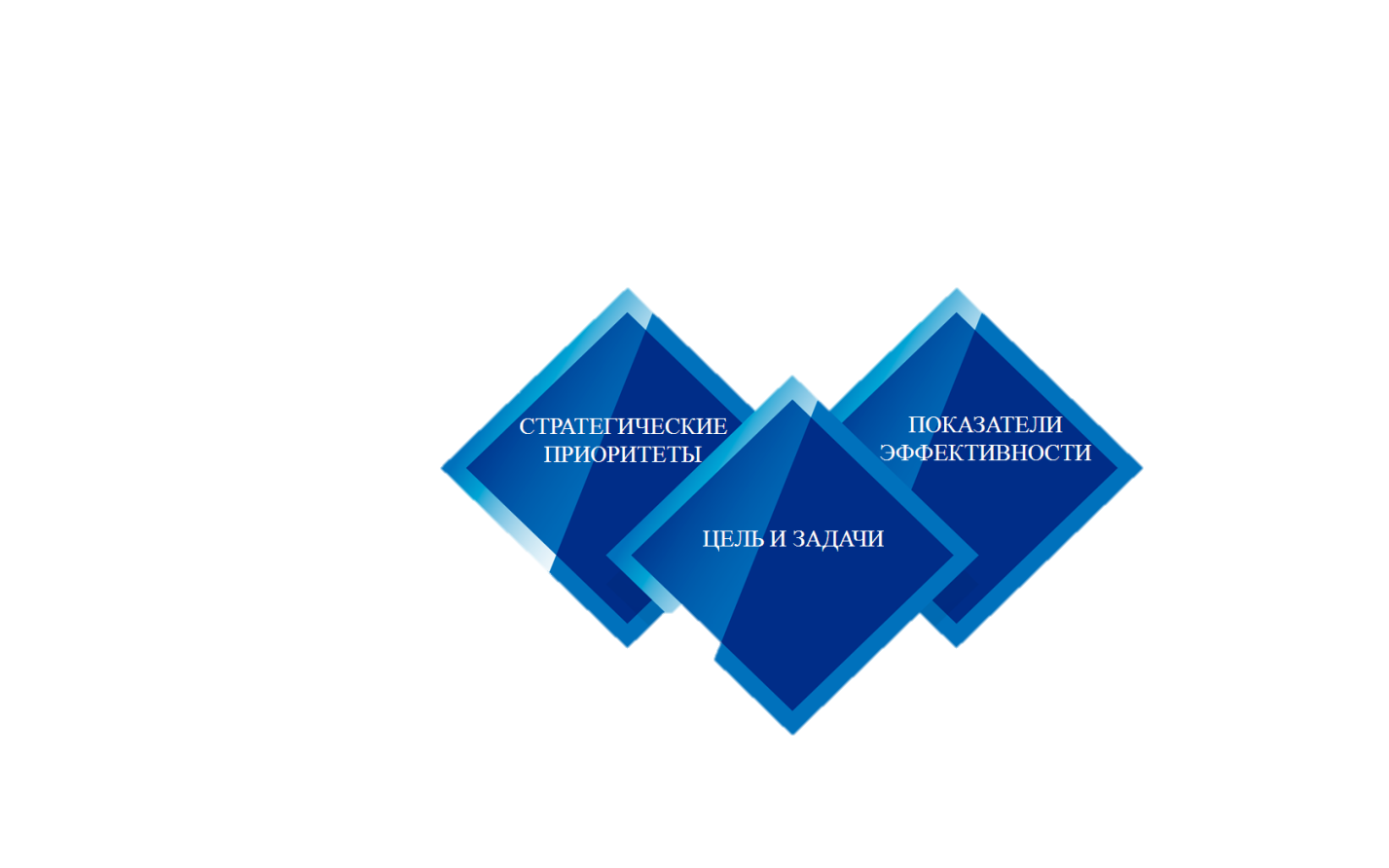 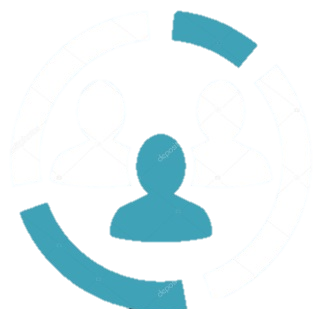 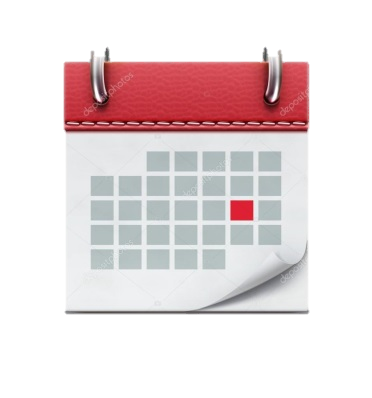 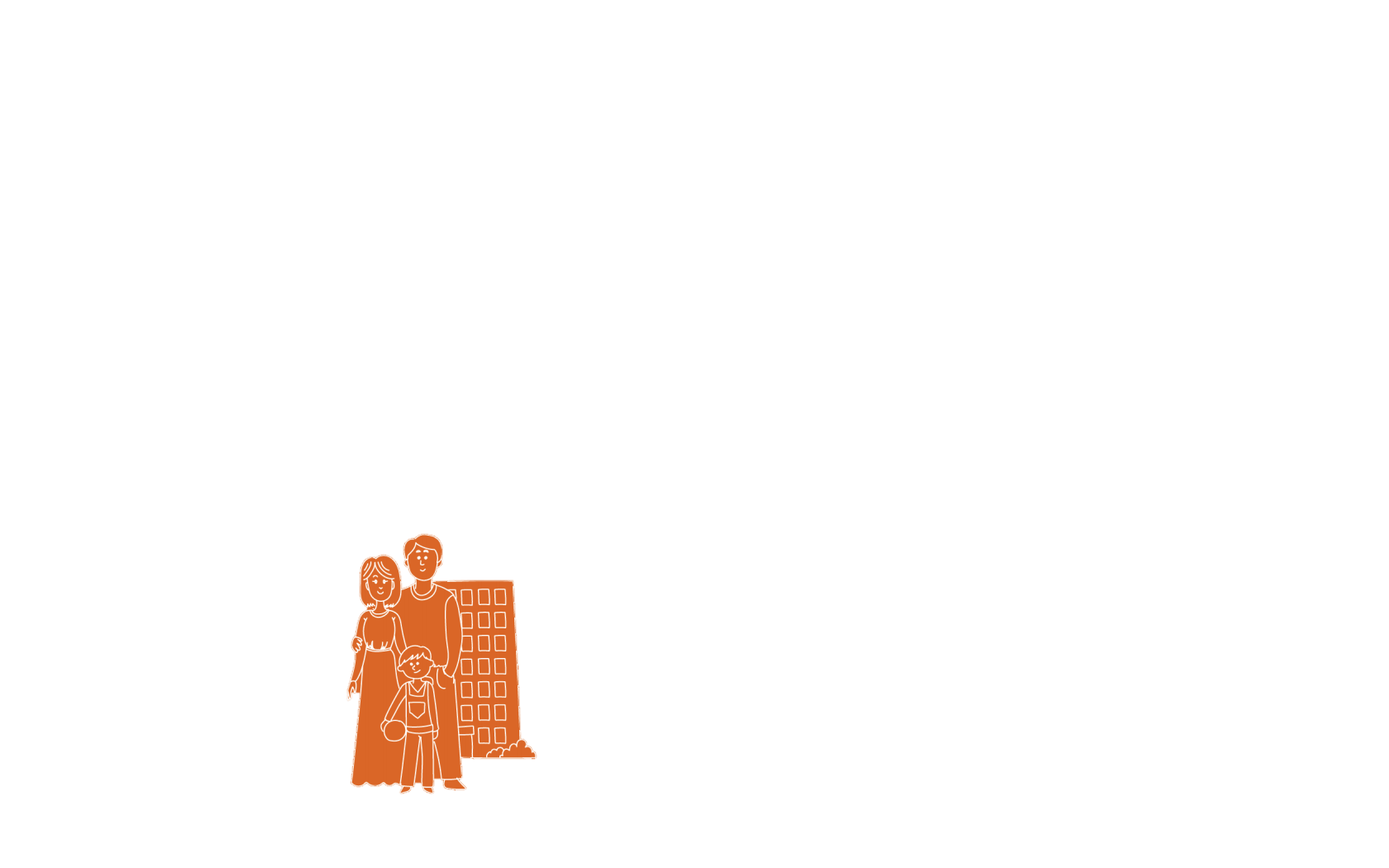 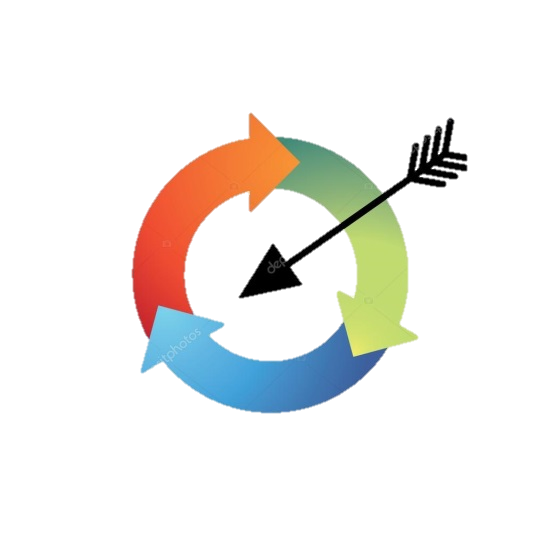 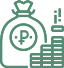 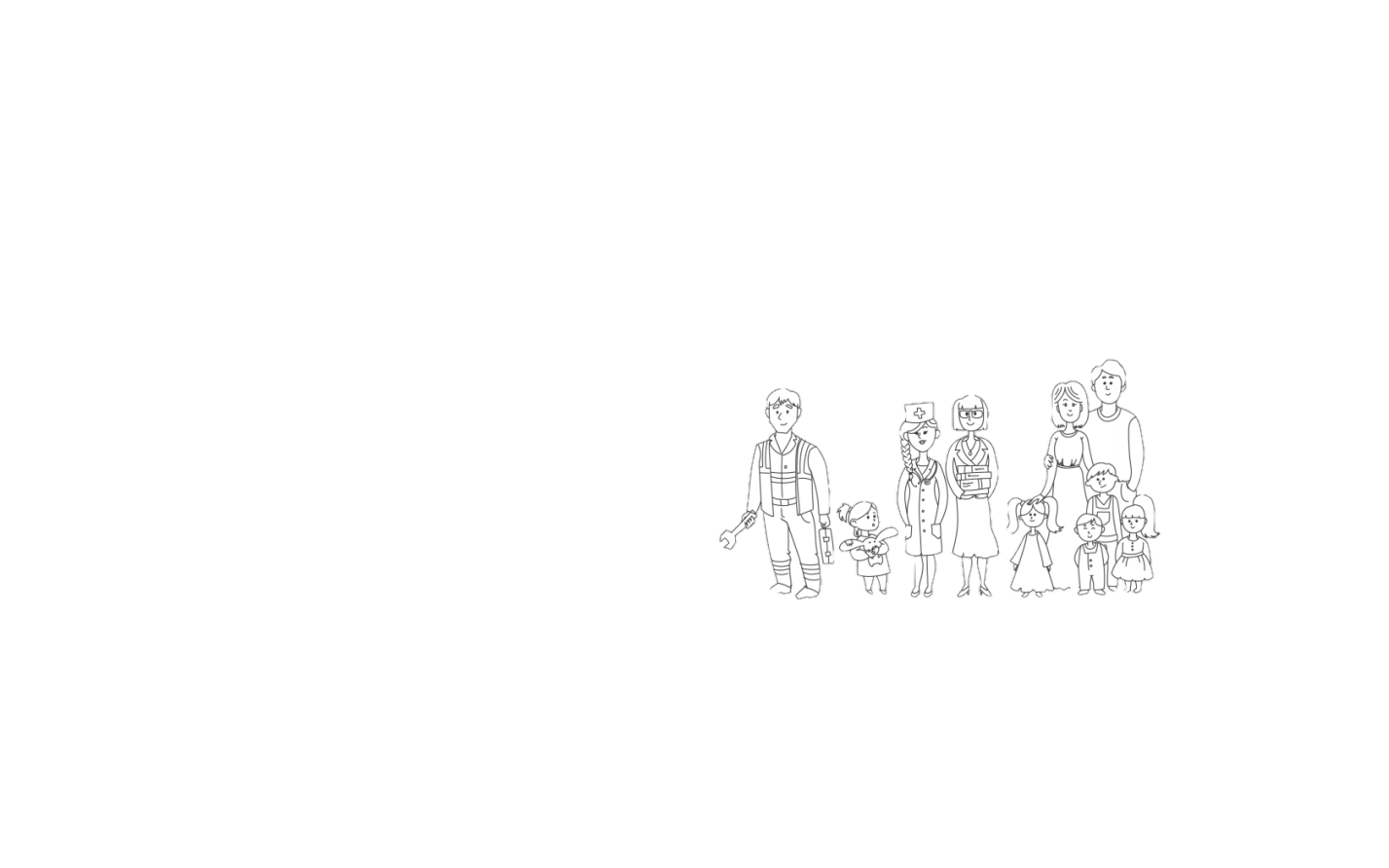 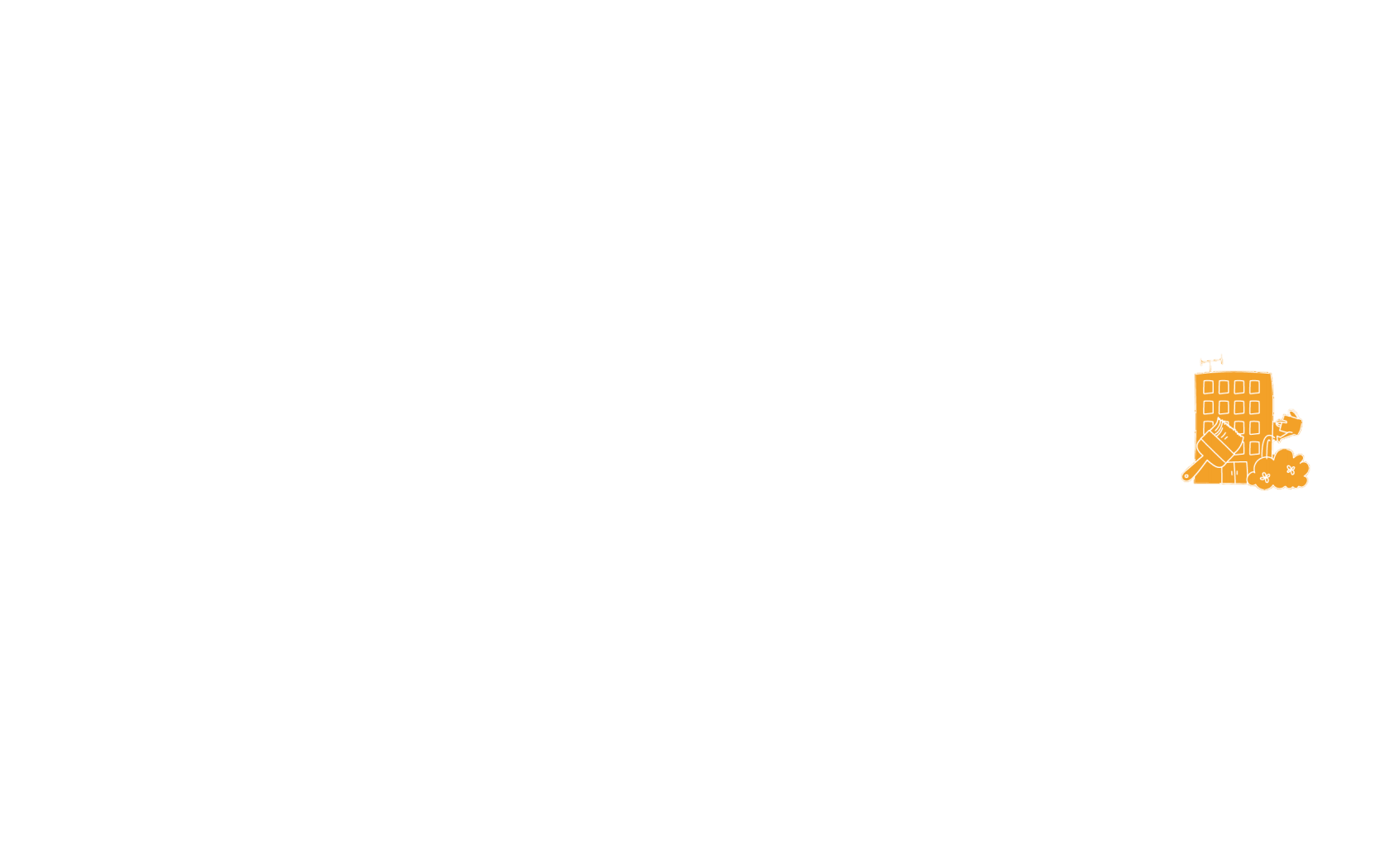 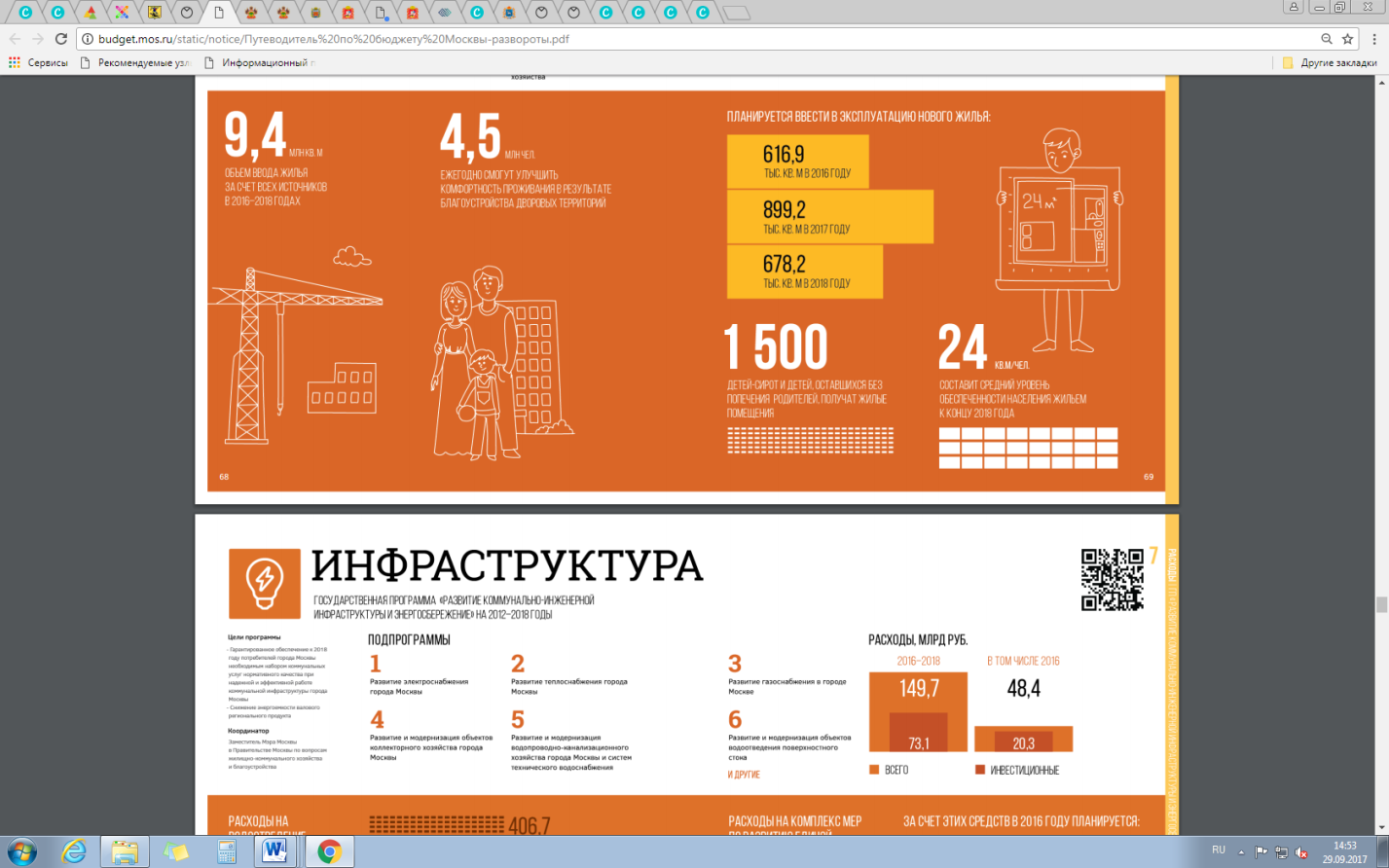 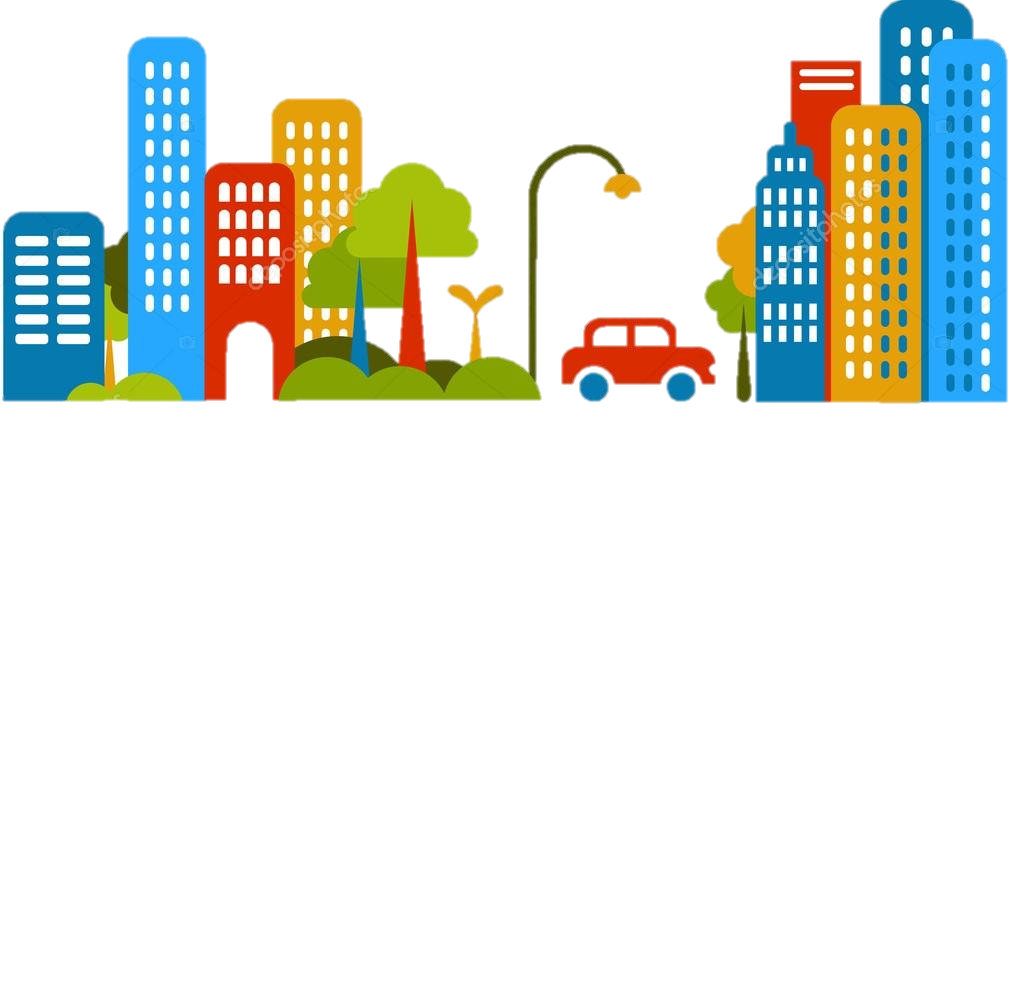 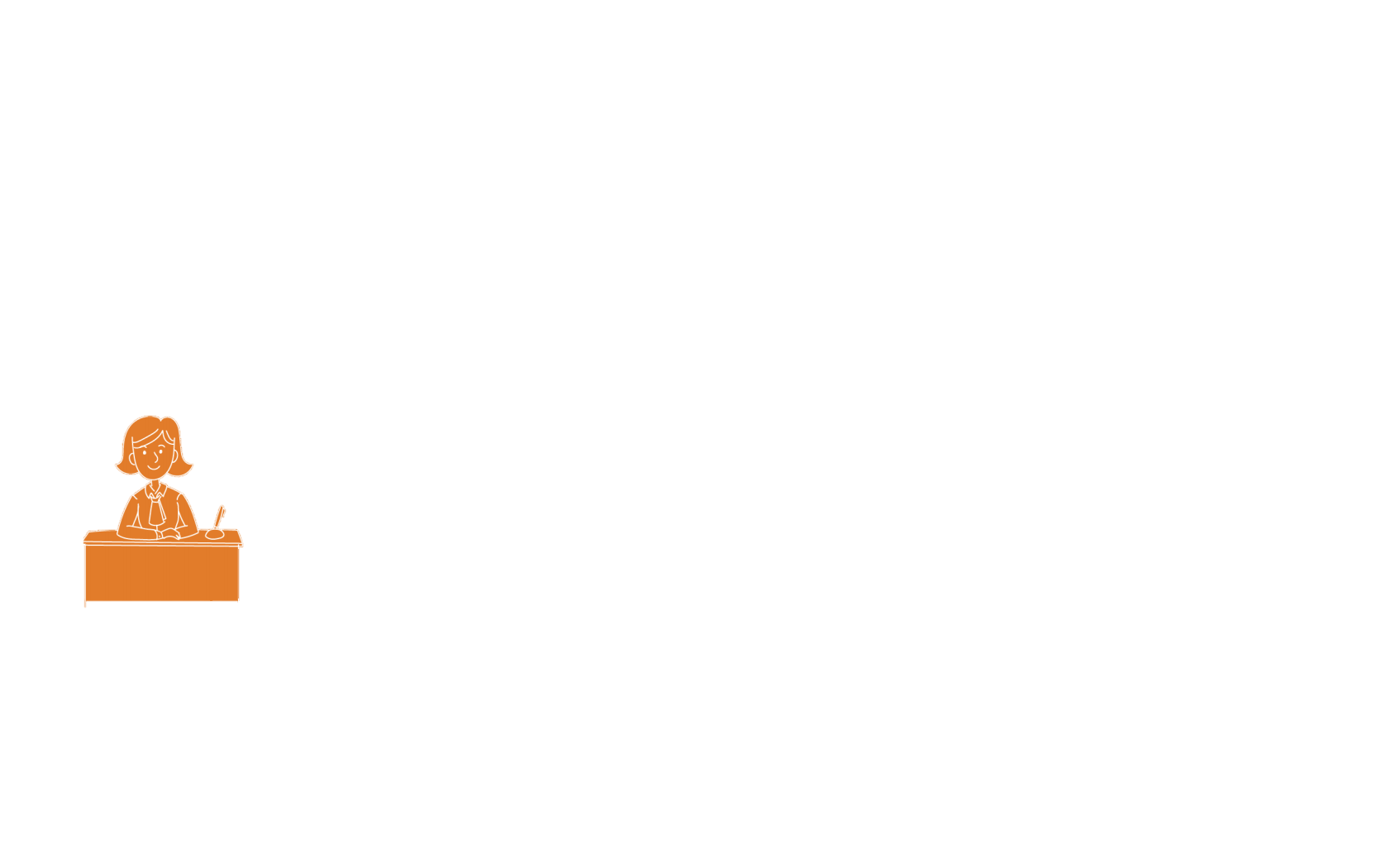 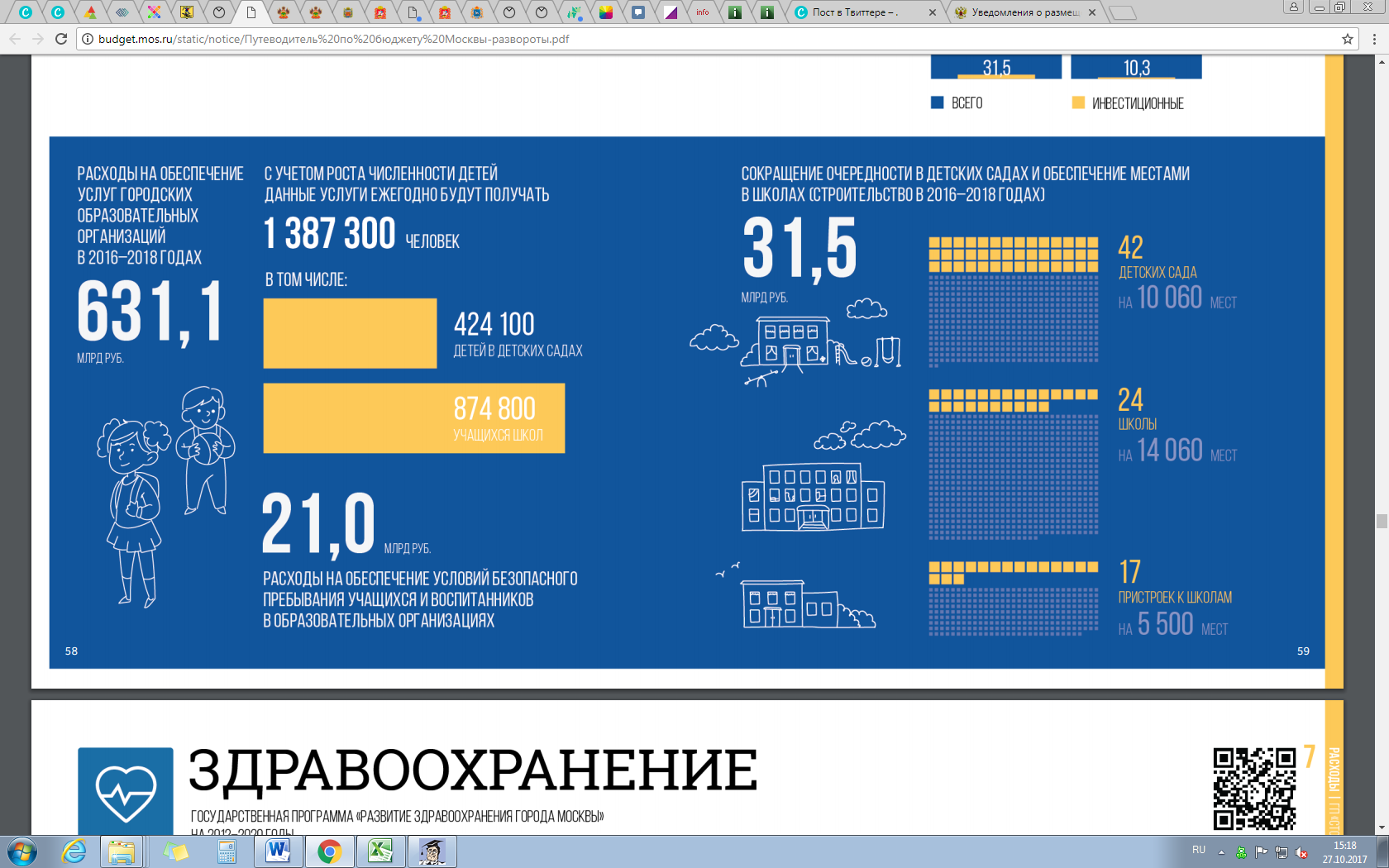 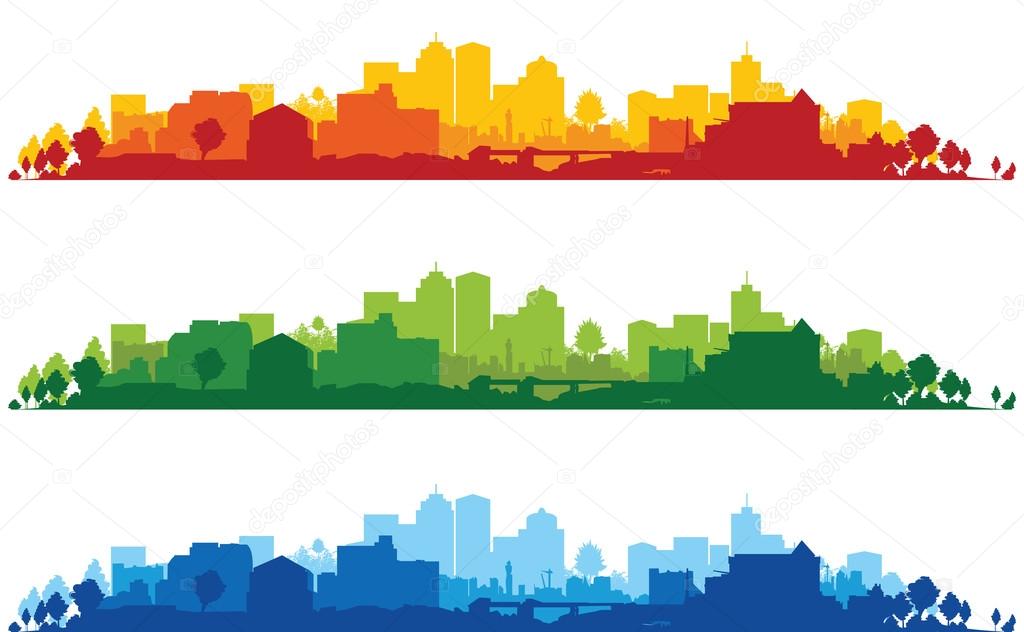 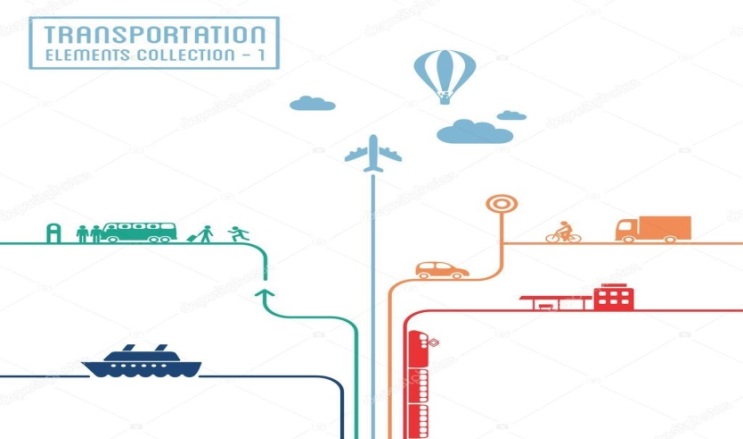 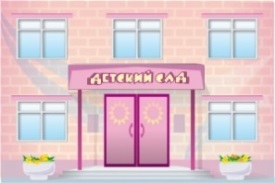 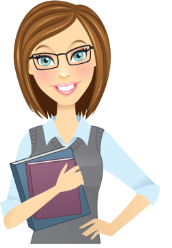 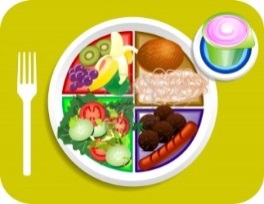 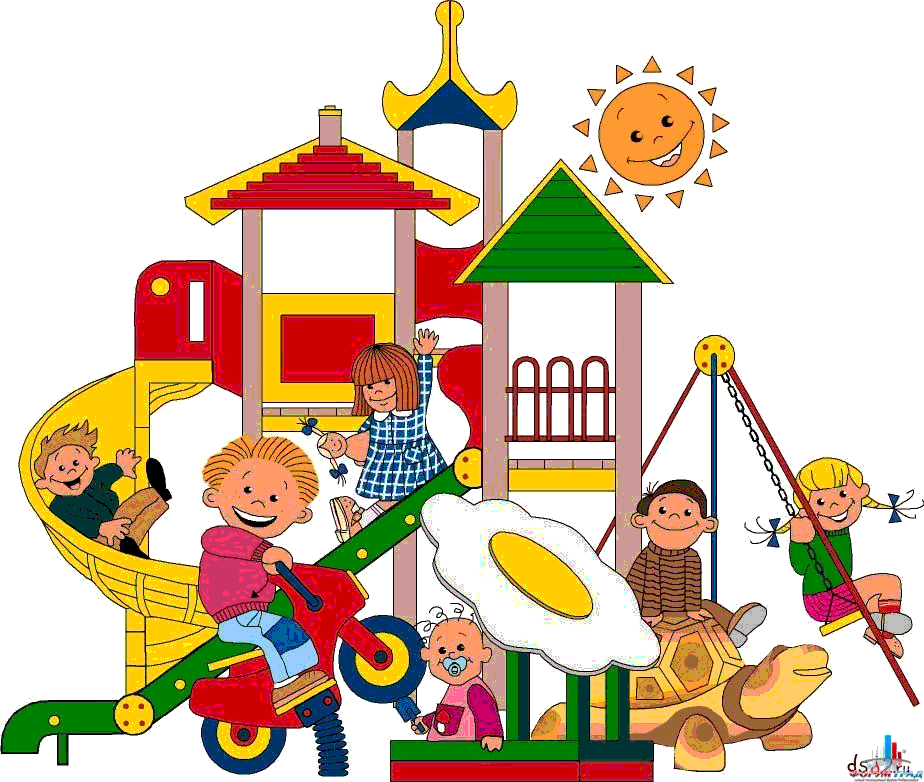 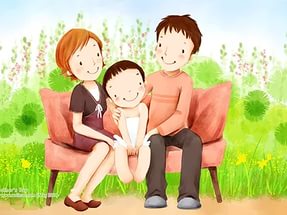 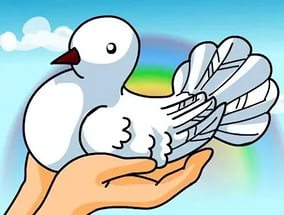 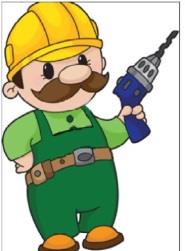 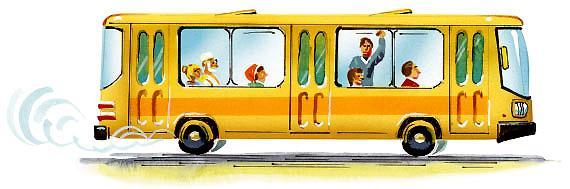 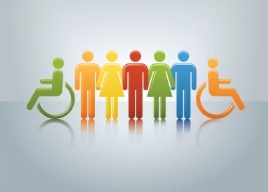 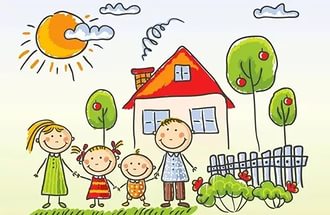 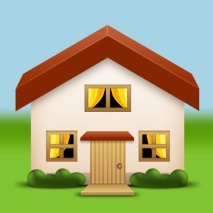 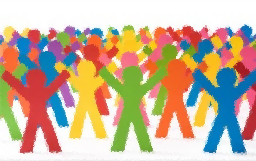 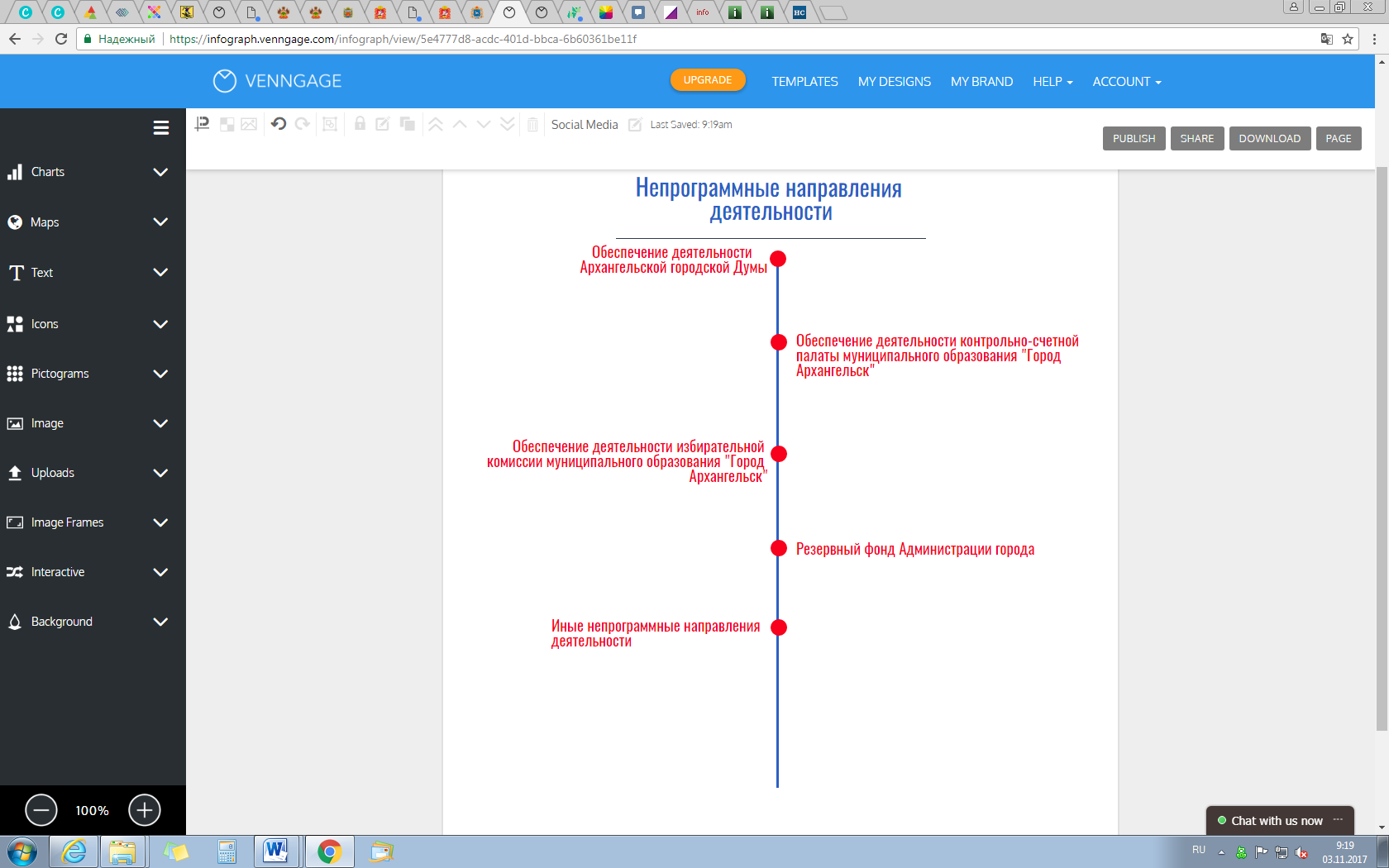 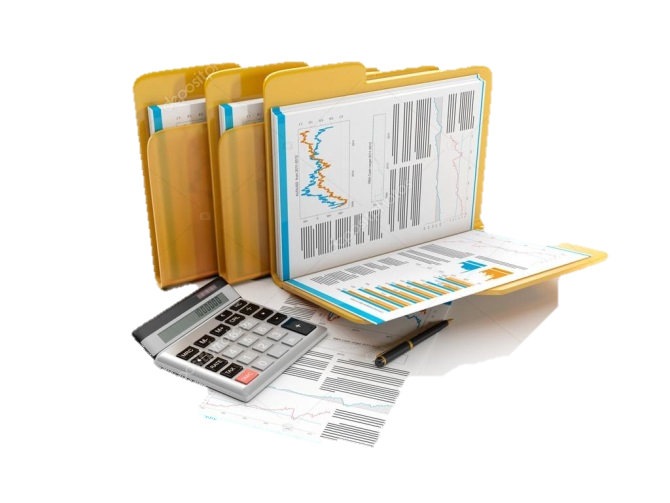 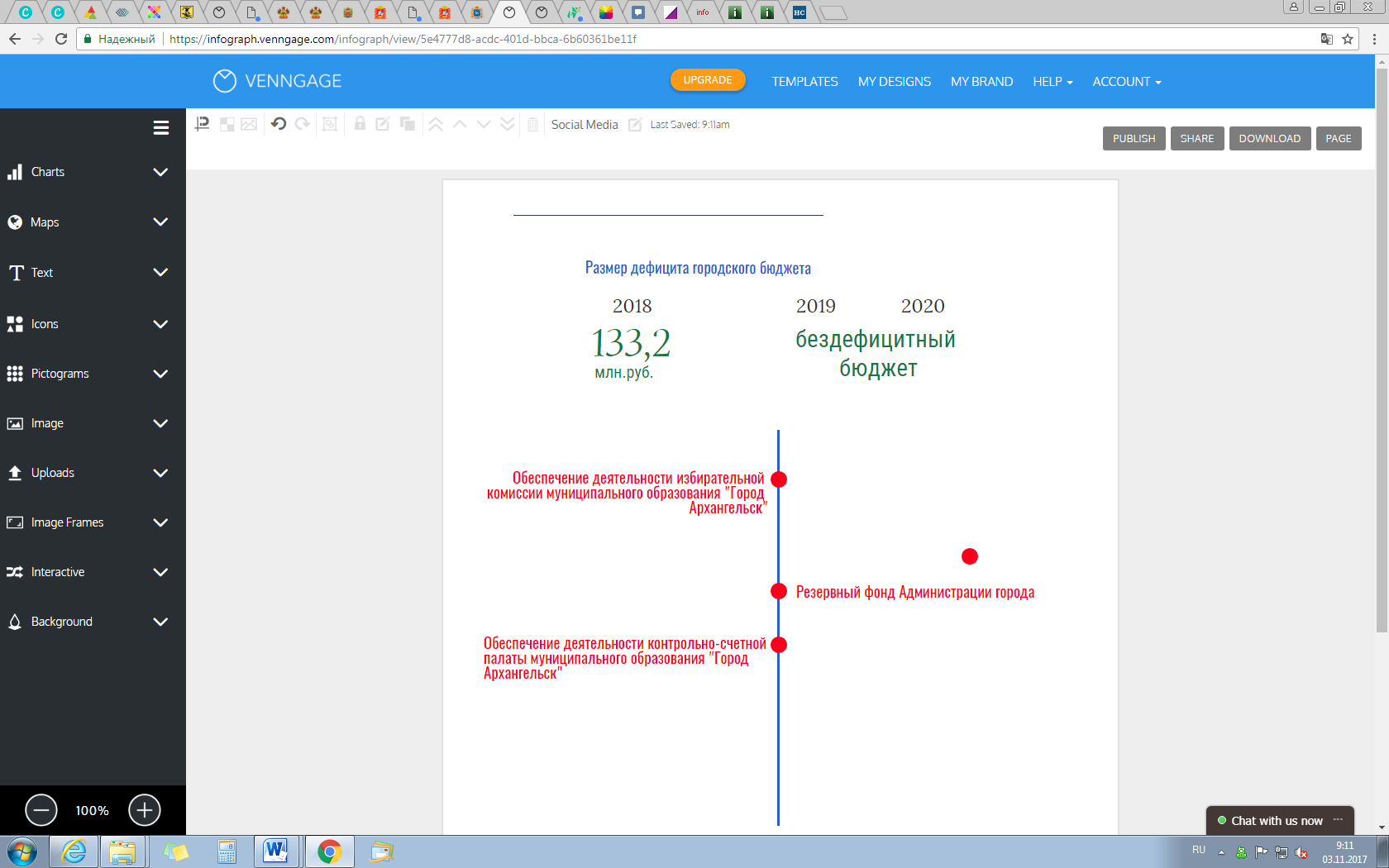 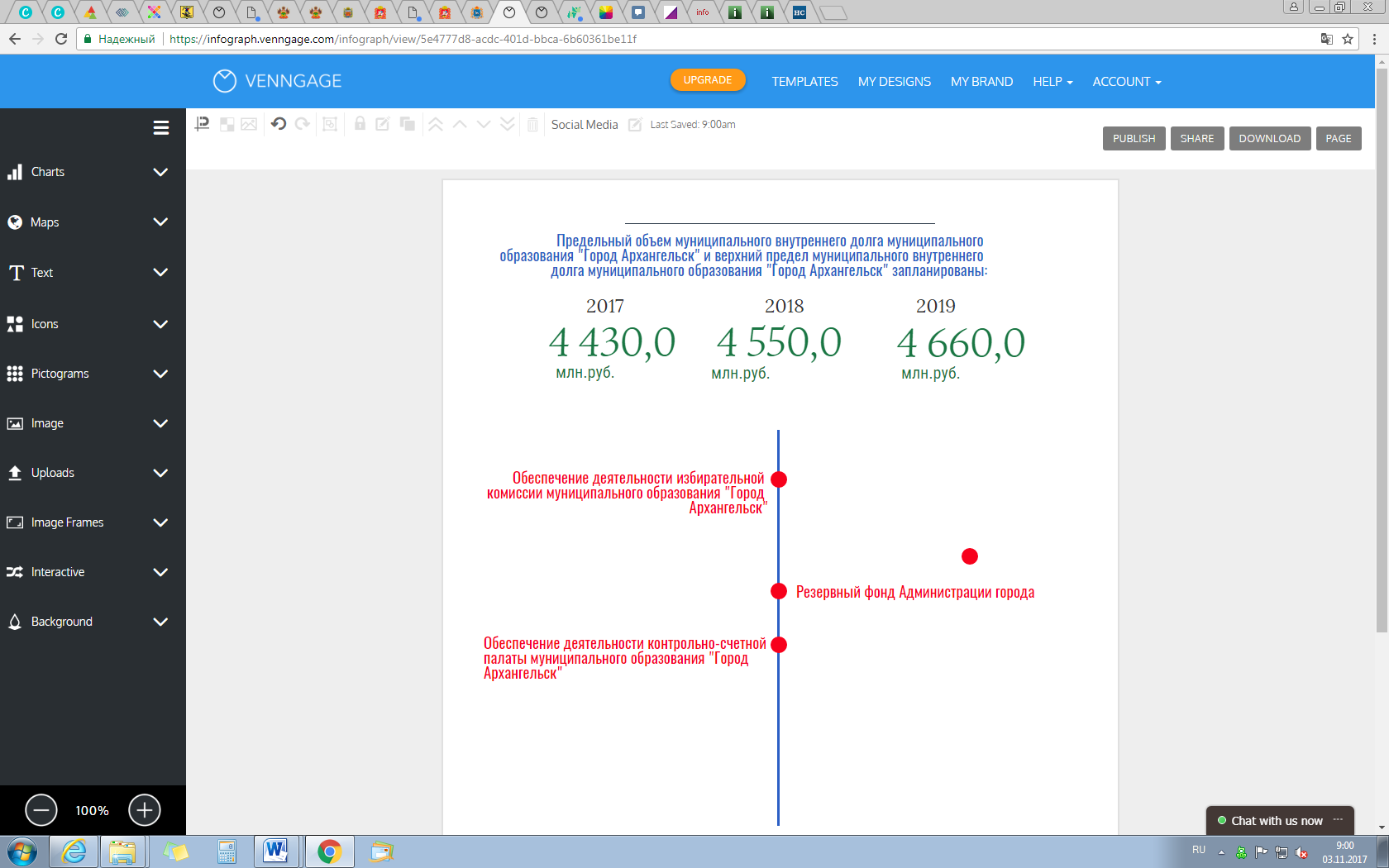 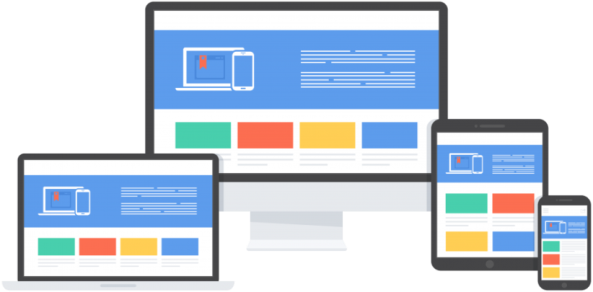 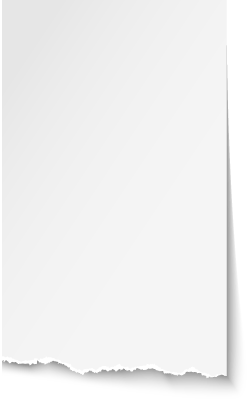 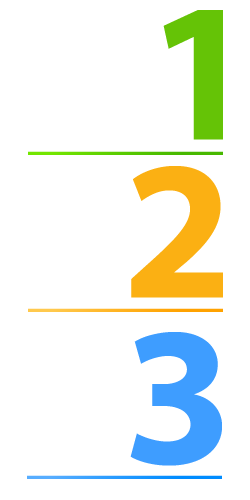 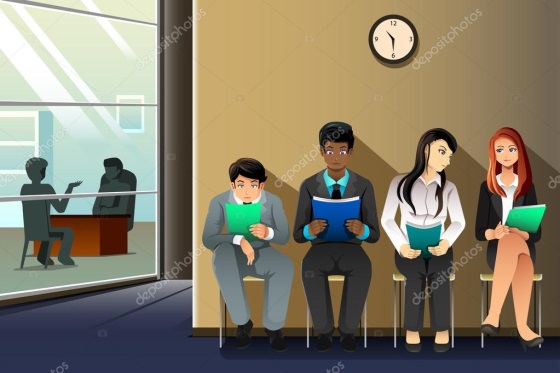 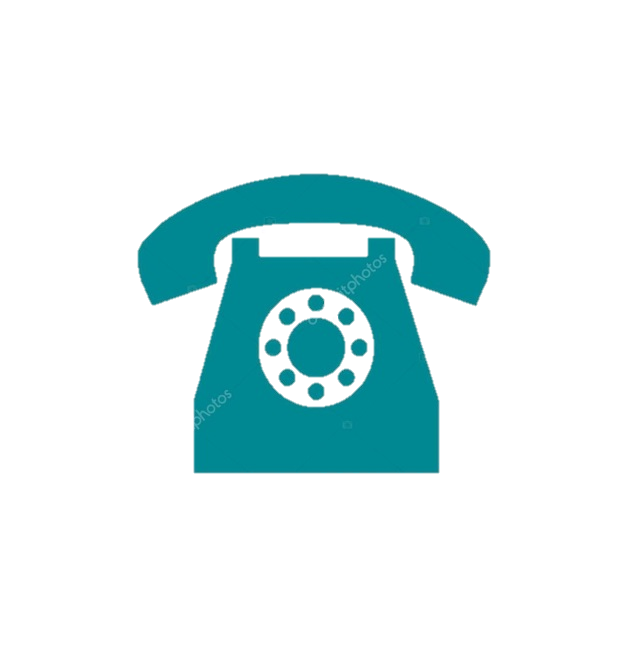 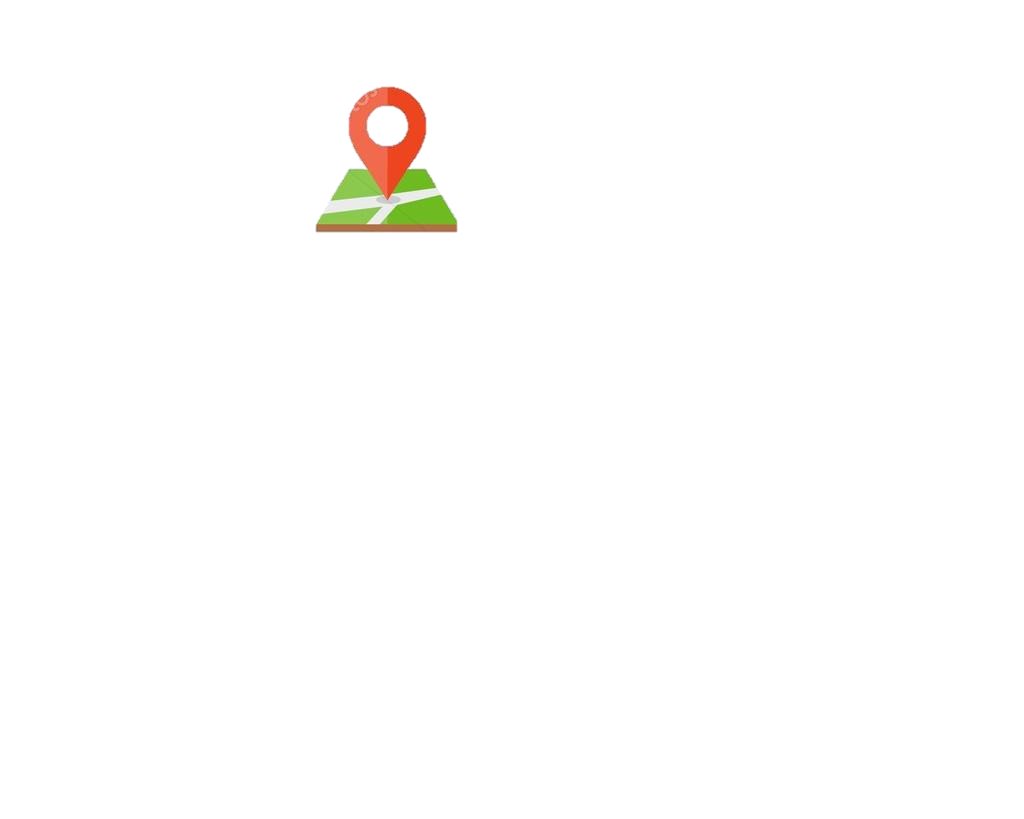 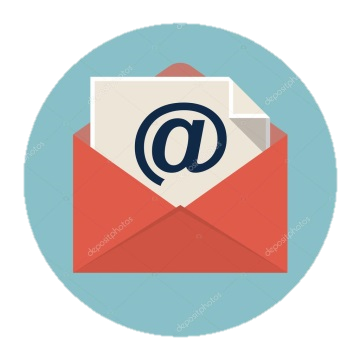 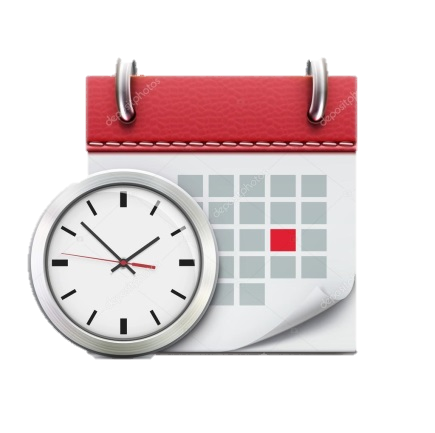 1. ОСНОВНЫЕ ХАРАКТЕРИСТИКИ МУНИЦИПАЛЬНОГО ОБРАЗОВАНИЯ "ГОРОД АРХАНГЕЛЬСК"……………………………...................................................42. СОЦИАЛЬНО-ЭКОНОМИЧЕСКОЕ РАЗВИТИЕ МУНИЦИПАЛЬНОГО ОБРАЗОВАНИЯ "ГОРОД АРХАНГЕЛЬСК"………………………………………...53. ДОХОДЫ И РАСХОДЫ НА ДУШУ НАСЕЛЕНИЯ ПО КРУПНЫМ ГОРОДАМ СЕВЕРО-ЗАПАДНОГО ФЕДЕРАЛЬНОГО ОКРУГА………………...64. СЕТЬ МУНИЦИПАЛЬНЫХ УЧРЕЖДЕНИЙ……………………………………..75. ФОРМЫ УЧАСТИЯ ГРАЖДАН В БЮДЖЕТНОМ ПРОЦЕССЕ В МУНИЦИПАЛЬНОМ ОБРАЗОВАНИИ "ГОРОД АРХАНГЕЛЬСК"…………….86. ОСНОВНЫЕ ХАРАКТЕРИСТИКИ ГОРОДСКОГО БЮДЖЕТА…………….97. ДОХОДЫ ГОРОДСКОГО БЮДЖЕТА……………………………………………10        Налоговые и неналоговые доходы городского бюджета……………..11        Структура налоговых доходов городского бюджета…………………12        Структура неналоговых доходов городского бюджета………………138. СТРУКТУРА БЕЗВОЗМЕЗДНЫХ ПОСТУПЛЕНИЙ В ГОРОДСКОЙ БЮДЖЕТ.............................................................................................................................149. РАСХОДЫ ГОРОДСКОГО БЮДЖЕТА…………………………………………..15        Ведомственная структура расходов городского бюджета……………16        "Отраслевая" структура расходов городского бюджета………….......18        "Программная" структура расходов городского бюджета……….......19         Муниципальная программа "Развитие социальной сферы       муниципального образования "Город Архангельск"....................................21         Муниципальная программа "Комплексное развитие территории муниципального образования "Город Архангельск" ……………………...25         Муниципальная программа "Совершенствование муниципального управления муниципального образования "Город Архангельск" ………..30         Муниципальная программа "Формирование современной городской среды на территории муниципального образования "Город Архангельск "……………………....................................................................33         Муниципальная программа "Развитие города Архангельска как административного центра Архангельской области"……………………...35         Социально ориентированный бюджет………………………………. 38         Непрограммные направления деятельности………………………….4010. ДЕФИЦИТ ГОРОДСКОГО БЮДЖЕТА, МУНИЦИПАЛЬНЫЙ ДОЛГ……..4111. ОТКРЫТЫЕ ИНФОРМАЦИОННЫЕ РЕСУРСЫ………………………………4212. О ДЕПАРТАМЕНТЕ ФИНАНСОВ АДМИНИСТРАЦИИ ГОРОДА…………..4352,5 %14,2 %7,6 %7,3 %5,8 %5,1 %2,6 %2,0 %0,6 %0,5 %0,4 %201820192020Департамент образования Администрации города4 378,94 420,54 570,8Департамент транспорта, строительства и городской инфраструктуры Администрации города1 180,41 182,7962,7Департамент финансов Администрации города635,2597,3641,0Департамент городского хозяйства Администрация города604,4599,8607,7Управление культуры и молодежной политики Администрации города482,4422,1422,1Администрация города431,2421,2415,9Управление по физической культуре и спорту Администрации города218,8212,8215,2Управление по вопросам семьи, опеки и попечительства Администрации города   163,9145,0167,1Департамент муниципального имущества Администрации города 49,247,347,8Архангельская городская Дума43,341,041,0Администрация Ломоносовского территориального округа Администрации города35,318,815,6Администрация Октябрьского территориального округа Администрации города21,619,019,1Избирательная комиссия муниципального образования "Город Архангельск"15,84,24,2Администрация Маймаксанского территориального округа Администрации города 15,314,114,3Администрация Соломбальского территориального округа Администрации города12,611,711,7Контрольно-счетная палата муниципального образования "Город Архангельск"12,012,012,0Администрация Исакогорского и Цигломенского территориального округа Администрации города11,610,510,6Администрация территориального округа Варавино-Фактория Администрации города10,19,29,4Администрация Северного территориального округа Администрации города9,78,89,0Администрация территориального округа Майская горка Администрации города9,28,98,9201820192020190,9141,0189,7ГодГородской бюджетОбластной бюджетФедераль-ный бюджетИные источ-никиВнебюд-жетные источникиИтого20152 175,82 686,94,6-7,14 874,420162 177,72 846,931,9--5 056,520172 091,02 928,226,51,00,05 046,720182 133,13 094,316,60,00,05 244,020192 120,73 061,318,40,00,05 200,420202 122,73 233,219,40,00,05 375,320212 122,73 233,219,40,00,05 375,3Итого14 943,721 084,0136,81,07,136 172,6Наименование2018 год2019 год2020 годУдовлетворенность населения муниципального образования "Город Архангельск" деятельностью органов местного самоуправления в социальной сфере90,7 %90,7 %90,7 %Удельный вес обучающихся муниципальных общеобразовательных учреждений, обучающихся по образовательным программам начального общего, среднего общего образования и дополнительным общеразвивающим программам, соответствующим требованиям федерального государственного образовательного стандарта86,0 %91,5 %96,7 %Удельный вес воспитанников муниципальных образовательных учреждений, обучающихся по образовательным программам дошкольного образования, соответствующим требованиям федерального государственного образовательного стандарта дошкольного образования100,0 %100,0 %100,0 %Доля детей в возрасте 5 - 18 лет, получающих в муниципальном образовании "Город Архангельск" услуги по дополнительному образованию в организациях различной организационно-правовой формы и формы собственности, в общей численности детей данной возрастной группы55,1 %55,1 %55,1 %Удельный вес населения, участвующего в культурно-досуговых мероприятиях, проводимых муниципальными учреждениями культуры293,0 %293,0 %293,0 %Доля молодых людей, участвующих в деятельности молодежных и детских объединений,  от общего количества молодежи, проживающей в муниципальном образовании17,0 %18,0 %19,0 %Удельный вес населения  муниципального образования "Город Архангельск", систематически занимающегося физической культурой и спортом23,0 %24,0 %25,0 %Удельный вес обеспеченных мерами социальной поддержки граждан, имеющих право на их получение и обратившихся в органы местного самоуправления  муниципального образования "Город Архангельск"100,0 %100,0 %100,0 %Доля детей в возрасте от 6,5 до 17 лет, охваченных различными формами отдыха, в общей численности детей  муниципального образования "Город Архангельск" данной возрастной группы18,6 %18,1 %18,1 %Доля детей-сирот и детей, оставшихся без попечения родителей, лиц из числа детей-сирот и детей, оставшихся без попечения родителей, обеспеченных жилыми помещениями в соответствующем году, к общей численности детей данной категории, нуждающихся в улучшении жилищных условий4,3 % 4,7 %4,4 %Доля детей, состоящих на учете в территориальных комиссиях по делам несовершеннолетних и защите их прав Администрации города, от общего числа детей в возрасте от 0 до 17 лет, проживающих на территории муниципального образования "Город Архангельск"0,34 %0,33 %0,32 %Наименование2018 год2019 год2020 годМП "Развитие социальной сферы МО "Город Архангельск"5 244,05 200,45 375,3ВЦП "Развитие образования на территории МО "Город Архангельск"4 378,94 420,54 570,8ВЦП "Культура и молодежная политика МО "Город Архангельск"482,4422,0422,1ВЦП "Развитие  физической культуры и спорта на территории МО "Город Архангельск"218,8212,8215,2ВЦП "Социальная политика"125,3124,5124,1Ппр "Обеспечение сохранности жилых помещений и предоставление жилых помещений детям-сиротам и детям, оставшимся без попечения родителей, лицам из числа детей-сирот и детей, оставшихся без попечения родителей"38,520,543,0ВЦП "Профилактика безнадзорности и правонарушений несовершеннолетних"0,10,10,12018 год2019 год2020 годВСЕГО5 244,05 200,45 375,3Обеспечение деятельности муниципальных учреждений4 876,24 887,35 033,9Субсидии некоммерческим организациям26,026,031,1Социальное обеспечение населения, всегов том числе:136,7100,8101,7компенсация родительской платы за присмотр и уход за детьми в образовательных организациях, реализующих образовательную программу дошкольного образования;121,385,686,5единовременная частичная компенсация стоимости путевок в организации отдыха и оздоровления детей в каникулярный период, единовременная компенсация стоимости проезда к месту отдыха и обратно;6,66,66,6обеспечение мер социальной поддержки детей, переданных на воспитание под опеку (попечительство) и в приемные семьи;2,02,12,1выплата вознаграждений профессиональным опекунам;3,73,43,42018 год2019 год2020 годпремии Администрации города (Главы муниципального образования "Город Архангельск");1,11,11,1прочие выплаты2,02,02,0Приобретение жилых помещений для предоставления их детям-сиротам и детям, оставшимся без попечения родителей, лицам из числа детей-сирот и детей, оставшихся без попечения родителей, по договорам найма специализированных жилых помещений38,520,543,0Прочие расходы166,6165,8165,6ГодГородской бюджетОбластной бюджетФедеральный бюджетВнебюджетные источникиИтого20151 539,2370,51,1-1 910,820161 532,1438,5119,264,52 154,320171 344,3418,19,838,21 810,420181 180,3313,40,061,41 555,120191 066,5325,80,030,71 423,020201 018,1334,20,030,71 383,02021992,1334,20,030,71 357,0Итого8 672,62 534,7130,1256,211 593,6Наименование2018 год2019 год2020 годУдовлетворенность населения деятельностью органов местного самоуправления по решению вопросов, связанных с развитием территории муниципального образования "Город Архангельск"15,0 %15,0 %15,0 %Уровень обеспеченности населения услугами внутреннего водного и городского автомобильного пассажирского транспорта1,45 %1,45 %1,45 %Доля протяженности автомобильных дорог общего пользования местного значения, отвечающих нормативным требованиям, в общей протяженности автомобильных дорог общего пользования местного значения муниципального образования "Город Архангельск"4,2 %4,2 %4,2 %Количество многоквартирных домов, расположенных на территории муниципального образования "Город Архангельск", в которых в результате реализации мероприятий по их капитальному ремонту и по ремонту жилых и нежилых помещений были улучшены условия предоставления жилищно-коммунальных услугНе менее8 ед.Не менее8 ед.Не менее18 ед.Доля благоустроенной Администрацией города территории общего пользования муниципального образования "Город Архангельск" от общей площади, подлежащей благоустройству в соответствующем году100,0 %100,0 %100,0 %Доля объектов муниципального образования "Город Архангельск", на которых проведен капитальный ремонт, от общего количества объектов, подлежащих капитальному ремонту в соответствующем году100,0 %100,0 %100,0 %Уровень обеспеченности муниципального образования "Город Архангельск" градостроительной и землеустроительной документацией76,9 %77,1 %77,4 %Доля молодых семей, улучшивших жилищные условия (в том числе с использованием кредитных и заемных средств) за счет предоставления социальных выплат на приобретение (строительство) жилья, от общего количества молодых семей, признанных в установленном порядке нуждающимися в жилых помещениях5,8 %2,7 %2,7 %Количество построенных и введенных в эксплуатацию объектов муниципальной собственности муниципального образования "Город Архангельск"11-Наименование2018 год2019 год2020 годМП "Комплексное развитие территории МО "Город Архангельск"1 493,71 392,31 352,3ВЦП "Развитие городского хозяйства на территории МО "Город Архангельск"1 304,51 203,91 158,6ВЦП "Капитальный ремонт объектов МО "Город Архангельск"24,332,12,8ВЦП "Благоустройство в территориальных округах МО "Город Архангельск"108,398,198,6ППр "Подготовка градостроительной и землеустроительной документации МО "Город Архангельск"5,810,33,5ВЦП "Обеспечение жильем молодых семей МО "Город Архангельск"10,05,05,0ППр "Капитальные вложения в объекты муниципальной собственности МО "Город Архангельск"40,842,983,82018 год2019 год2020 годВСЕГО1 493,71 392,31 352,3Транспорт, всегов том числе:49,150,852,5обеспечение перевозки людей ледокольными буксирами в весенний и осенний период;47,949,651,3возмещение убытков перевозчиков, осуществляющих перевозки пассажиров и багажа автобусами на островах Кего и Бревенник1,21,21,2Дорожное хозяйство (муниципальный дорожный фонд), всегов том числе:531,2449,5325,4содержание, ремонт и капитальный ремонт автомобильных дорог общего пользования местного значения в границах муниципального образования "Город Архангельск" и искусственных сооружений на них;524,2425,1325,4капитальный ремонт мостового перехода через реку Повракулка7,024,4-Жилищное хозяйство, всегов том числе:172,6161,7205,9капитальный и текущий ремонт объектов жилищного хозяйства;43,042,487,2внесение платы за содержание незаселенных жилых помещений и неиспользуемых нежилых помещений, находящихся в муниципальной собственности муниципального образования "Город Архангельск" и расположенных в многоквартирных домах, и коммунальные услуги;16,116,917,5уплата взносов и дополнительных взносов на капитальный ремонт общего имущества в многоквартирных домах, расположенных на территории муниципального образования "Город Архангельск", в части помещений, находящихся в муниципальной собственности муниципального образования "Город Архангельск";98,197,095,8проведение независимой экспертизы о признании жилых помещений пригодными (непригодными) для проживания, а также многоквартирных домов аварийными и подлежащими сносу или реконструкции;0,40,40,42018 год2019 год2020 годизъятие жилых помещений у собственников для муниципальных нужд муниципального образования "Город Архангельск"15,05,05,0Коммунальное хозяйство, всегов том числе:42,329,424,5возмещение убытков, связанных с оказанием банных услуг по тарифам, не обеспечивающим возмещение издержек;22,718,318,3актуализация схемы теплоснабжения муниципального образования "Город Архангельск" до 2028 года;1,41,41,4текущий и капитальный ремонт объектов коммунального хозяйства, находящихся в муниципальной собственности муниципального образования "Город Архангельск";9,79,74,8приобретение и установка модульного банного комплекса в жилом районе 29 лесозавода;3,0--строительство модульной насосной станции в районе пересечения ул. 40-летия Великой Победы и ул. Партизанской5,5--Благоустройство, всегов том числе:180,8167,8223,7уличное освещение;91,091,091,0озеленение;9,85,55,5устройство и содержание пешеходных ледовых переправ;10,910,710,7содержание мест захоронения;1,71,41,4санитарное содержание территории общего пользования и прочие мероприятия по благоустройству;35,531,331,3строительство кладбища по Маймаксанскому шоссе, в деревне Валдушки31,927,983,8Социальное обеспечение населения, всегов том числе:295,5303,7312,1предоставление гражданам субсидий на оплату жилого помещения и коммунальных услуг;192,5200,2208,2осуществление выплат гражданам денежных средств на основании мировых соглашений, заключенных во исполнение судебных актов о предоставлении жилых помещений гражданам, с которыми заключены договоры социального найма жилых помещений, признанных непригодными для проживания, и утвержденных определениями суда, вступившими в законную силу;35,841,341,7предоставление права бесплатного проезда гражданам, достигшим возраста 70 лет и старше, и сопровождающим их лицам в автомобильном транспорте общего пользования по маршрутам регулярных автобусных перевозок на территории муниципального образования "Город Архангельск";50,050,050,0внесение управляющим организациям, товариществам собственников жилья, жилищным, жилищно-строительным или иным специализированным потребительским кооперативам части платы за содержание жилых помещений муниципального жилищного фонда в случае установления для нанимателей жилых помещений муниципального жилищного фонда платы за содержание жилых помещений в меньшем размере, чем для собственников помещений в многоквартирных домах;1,51,51,5предоставление выплат молодым семьям;10,05,05,0предоставление мер социальной поддержки по оплате банных услуг отдельным категориям граждан, установленным муниципальными правовыми актами муниципального образования "Город Архангельск";2,02,02,0обеспечение равной доступности услуг общественного транспорта для категорий граждан, установленных статьями 2 и 4 Федерального закона от 12.01.1995 № 5-ФЗ "О ветеранах"3,73,73,7Другие вопросы в области городского хозяйства, всегов том числе:222,2229,4208,2обеспечение деятельности МУ "Информационно-расчетный центр";69,170,770,6строительство физкультурно-оздоровительного комплекса в территориальном округе Варавино-Фактория муниципального образования "Город Архангельск";3,415,0-проведение работ по капитальному ремонту объектов гражданской обороны, находящихся в муниципальной собственности муниципального образования "Город Архангельск";2,0--проведение работ по капитальному ремонту объектов социальной сферы, числящихся в казне муниципального образования "Город Архангельск";4,6--проведение работ по сохранению  объекта культурного наследия регионального значения;3,0--подготовка градостроительной и землеустроительной документации муниципального образования "Город Архангельск"5,810,33,5прочие расходы134,3133,4134,1ГодГородской бюджетОбластной бюджетФедеральный бюджетВнебюджетные источникиИтого2015782,715,51,3-799,52016772,413,40,70,2786,72017857,913,20,00,2871,32018975,313,41,20,2990,12019958,313,30,00,2971,82020955,113,30,10,3968,82021955,113,30,10,3968,8Итого6 256,895,43,41,46 357,0Наименование2018 год2019 год2020 годУдовлетворенность населения муниципального образования "Город Архангельск" качеством и количеством предоставляемых Администрацией города муниципальных услуг.90,0 %90,0 %90,0 %Удовлетворенность населения муниципального образования "Город Архангельск" информационной открытостью органов местного самоуправления муниципального образования "Город Архангельск".75,0 %80,0 %85,0 %Удовлетворенность жителей и гостей муниципального образования "Город Архангельск" степенью информационной доступности туристских ресурсов муниципального образования "Город Архангельск".70,0 %70,0 %70,0 %Количество субъектов малого и среднего предпринимательства, зарегистрированных на территории муниципального образования "Город Архангельск" в соответствующем году.2 520 ед.2 550 ед.2 600 ед.Доля муниципального имущества, составляющего казну муниципального образования "Город Архангельск", от общего числа муниципального имущества муниципального образования "Город Архангельск".2,2 %2,2 %2,2 %Оценка состояния готовности муниципального образования "Город Архангельск" к предупреждению и ликвидации чрезвычайных ситуаций, обеспечению пожарной безопасности и безопасности людей на водных объектах.1 балл1 балл1 баллОценка состояния готовности муниципального образования "Город Архангельск" по выполнению задач в области гражданской обороны.1 балл1 балл1 баллКоличество нарушений требований бюджетного законодательства Российской Федерации в соответствующем году.0 раз0 раз0 разКоличество территориальных общественных самоуправлений, зарегистрированных на территории муниципального образования "Город Архангельск"12 ед.12 ед.13 ед.Наименование2018 год2019 год2020 годМП "Совершенствование муниципального управления МО "Город Архангельск"989,9971,6968,5ВЦП "Муниципальное управление МО "Город Архангельск"389,6377,3378,8ВЦП "Муниципальные финансы МО "Город Архангельск"515,4513,6508,5ВЦП "Управление имуществом в МО "Город Архангельск"49,347,347,8ВЦП "Развитие  въездного и внутреннего туризма в МО "Город Архангельск"0,20,20,2ВЦП "Защита  населения и территорий МО "Город Архангельск" от чрезвычайных ситуаций"31,031,031,0ВЦП "Поддержка и развитие субъектов малого и среднего предпринимательства в муниципальном образовании "Город Архангельск"0,10,10,1ВЦП "Развитие и поддержка территориального общественного самоуправления на территории муниципального образования "Город Архангельск"4,32,12,12018 год2019 год2020 годВСЕГО989,9971,6968,5Содержание и обеспечение деятельности органов местного самоуправления (муниципальных органов)305,5302,2305,1Обеспечение деятельности муниципальных учреждений 258,8251,5250,0МУ "Хозяйственная служба"МКУ "Городской центр гражданской защиты"МУ "Информационно-издательский центр"МУ "Центр информационных технологий"МКУ "Центр бухгалтерского и экономического обслуживания"МУ "Хозяйственная служба"МКУ "Городской центр гражданской защиты"МУ "Информационно-издательский центр"МУ "Центр информационных технологий"МКУ "Центр бухгалтерского и экономического обслуживания"МУ "Хозяйственная служба"МКУ "Городской центр гражданской защиты"МУ "Информационно-издательский центр"МУ "Центр информационных технологий"МКУ "Центр бухгалтерского и экономического обслуживания"МУ "Хозяйственная служба"МКУ "Городской центр гражданской защиты"МУ "Информационно-издательский центр"МУ "Центр информационных технологий"МКУ "Центр бухгалтерского и экономического обслуживания"Организация учета, управления, распоряжения и содержание имущества муниципального образования "Город Архангельск"12,711,411,4Предоставление субсидий некоммерческим организациям и иным юридическим лицам4,42,22,2Обслуживание муниципального долга342,0385,0380,0Прочие расходы66,519,319,8ГодГородской бюджетОбластной бюджетФедеральный бюджетИтого201815,710,291,8117,7201915,710,291,8117,7202015,710,291,8117,7202115,710,291,7117,6202215,710,291,7117,6Итого78,551,0458,8588,3Наименование2018 год2019 год2020 годДоля благоустроенных дворовых территорий многоквартирных домов в границах муниципального образования «Город Архангельск» от общего количества дворовых территорий многоквартирных домов, запланированных к благоустройству в соответствующем году100,0 %100,0 %100,0 %Доля благоустроенных общественных территорий в границах муниципального образования «Город Архангельск» от общего количества общественных территорий, запланированных к благоустройству в соответствующем году100,0 %100,0 %100,0 %Наименование2018 год2019 год2020 годМП "Формирование современной городской среды на  территории МО "Город Архангельск"15,715,715,7ППр "Благоустройство дворовых и общественных территорий  МО "Город Архангельск"15,715,715,72018 год2019 год2020 годВСЕГО15,715,715,7Благоустройство дворовых территорий многоквартирных домов7,17,17,1Благоустройство общественных территорий8,68,68,6ГодГородской бюджетОбластной бюджетФедеральный бюджетИные источникиИтого2012114,4383,3--497,72013157,6620,370,6-848,52014121,34,00,0-125,3201523,8---23,8201615,7---15,72017112,469,187,24,9273,62018176,6230,10,00,0406,72019182,6303,30,00,0485,92020209,695,00,00,0304,6Итого1 114,01 705,1157,84,92 981,8Наименование2018 год2019 год2020 годКоличество объектов улично-дорожной сети, строительство (реконструкция) которых осуществлялось в соответствующем году2 шт.-2 шт.Количество объектов улично-дорожной сети, на которых осуществлялся капитальный ремонт в соответствующем году1 шт.1 шт.-Количество приобретаемых речных судов для осуществления пассажирских перевозок по договору финансовой аренды (лизинга), выплаты по которым осуществлялись в соответствующем году2 шт.2 шт.2 шт.Количество отремонтированных проездов к дворовым территориям многоквартирных домов в соответствующем году6 шт.10 шт.4 шт.Количество образовательных учреждений, строительство которых осуществлялось в соответствующем году3 шт.2 шт.1 шт.Количество водоочистных сооружений, строительство/реконструкция которых осуществлялись в соответствующем году1 шт.1 шт.1 шт.Площадь строительства, благоустройства и озеленения парков, тротуаров и иных территорий в границах муниципального образования "Город Архангельск", работы на которых проводились в соответствующем году, тыс. кв.м.34,26 тыс. кв. м22,57 тыс. кв. м.27,3 тыс. кв. м. 2018 год2019 год2020 годВСЕГО406,7485,9304,6Транспорт:Приобретение речных судов для осуществления пассажирских перевозок по договору финансовой аренды (лизинга)157,5165,099,9Дорожное хозяйство (дорожные фонды), всегов том числе:88,6112,155,0капитальный ремонт совмещенного Северодвинского мостового перехода; 44,794,3-ремонт дворовых территорий многоквартирных домов, проездов к дворовым территориям многоквартирных домов в границах муниципального образования "Город Архангельск";13,817,89,9строительство транспортной развязки в разных уровнях на пересечении ул. Смольный Буян и пр. Обводного канала в муниципальном образовании "Город Архангельск";22,2-28,8реконструкция пересечения ул. Урицкого и пр. Обводного канала в муниципальном образовании "Город Архангельск"7,9-16,3Коммунальное хозяйство:Строительство модульных водоочистных сооружений из поверхностного источника для обеспечения питьевой водой южных районов г. Архангельска3,23,70,5Благоустройство, всегов том числе:77,23,049,2строительство причала на о. Хабарка в Соломбальском территориальном округе г. Архангельска;60,0--благоустройство территории Петровского сквера;17,23,0-строительство парка отдыха в Ломоносовском территориальном округе по ул. 23-й Гвардейской дивизии--49,2Дошкольное образование, всегов том числе:64,8150,6100,0строительство детского сада на 60 мест в пос. Турдеевск;34,4--строительство детского комбината на 280 мест в 7 микрорайоне территориального округа Майская горка г. Архангельска30,4150,6100,0Общее образование:Строительство школы на 1500 мест в территориальном округе Майская горка г. Архангельска 15,451,5-